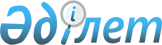 "Қазақстан Республикасының Ұлттық Банкі әзірлеген ведомстволық статистикалық байқаулардың статистикалық нысандары мен оларды толтыру жөніндегі нұсқаулықтарды бекіту туралы" Қазақстан Республикасы Статистика агенттігі төрағасының міндетін атқарушының 2010 жылғы 21 желтоқсандағы № 351 бұйрығына өзгерістер енгізу туралы
					
			Күшін жойған
			
			
		
					Қазақстан Республикасы Ұлттық экономика министрлігі Статистика комитеті Төрағасының 2019 жылғы 2 сәуірдегі № 1 бұйрығы. Қазақстан Республикасының Әділет министрлігінде 2019 жылғы 9 сәуірде № 18483 болып тіркелді. Күші жойылды - Қазақстан Республикасының Стратегиялық жоспарлау және реформалар агенттігі Ұлттық статистика бюросы Басшысының 2021 жылғы 24 қарашадағы № 36 бұйрығымен.
      Ескерту. Күші жойылды - ҚР Стратегиялық жоспарлау және реформалар агенттігі Ұлттық статистика бюросы Басшысының 24.11.2021 № 36 (алғашқы ресми жарияланған күнінен кейін күнтізбелік он күн өткен соң қолданысқа енгізіледі) бұйрығымен.
      БҰЙЫРАМЫН: 
      1. "Қазақстан Республикасының Ұлттық Банкі әзірлеген ведомстволық статистикалық байқаулардың статистикалық нысандары мен оларды толтыру жөніндегі нұсқаулықтарды бекіту туралы" Қазақстан Республикасы Статистика агенттігі төрағасының міндетін атқарушының 2010 жылғы 21 желтоқсандағы № 351 бұйрығына (Нормативтік құқықтық актілерді мемлекеттік тіркеу тізілімінде № 6863 болып тіркелген, Қазақстан Республикасының орталық атқарушы және өзге де орталық мемлекеттік органдарының 2011 жылғы № 9 (тираждың шыққан уақыты 2011 жылғы 23 қыркүйекте) және 2011 жылғы № 33 (тираждың шыққан уақыты 2011 жылғы 1 желтоқсанда) актілер жинағында жарияланған) мынадай өзгерістер енгізілсін:
      1-тармақтың 11) және 12) тармақшалары мынадай редакцияда жазылсын: 
      "11) "Банктердің биржадан тыс шет ел валютасымен операциялары туралы есеп" ведомстволық статистикалық байқаудың статистикалық нысаны (коды 111202231, индексі 9-СБ, кезеңділігі күн сайын) осы бұйрыққа 11-қосымшаға сәйкес;
      12) "Банктердің биржадан тыс шет ел валютасымен операциялары туралы есеп" ведомстволық статистикалық байқаудың статистикалық нысанын (коды 111202231, индексі 9-СБ, кезеңділігі күн сайын) толтыру жөніндегі нұсқаулық осы бұйрыққа 12-қосымшаға сәйкес;"; 
      1-тармақтың 29) және 30) тармақшалары мынадай редакцияда жазылсын: 
      "29) "Резидент еместерге қойылатын қаржылық талаптардың және олардың алдындағы міндеттемелердің жай-күйі туралы есеп" ведомстволық статистикалық байқаудың статистикалық нысаны (коды 271203240, индексі 9-ТБ, кезеңділігі тоқсандық) осы бұйрыққа 29-қосымшаға сәйкес;
      30) "Резидент еместерге қойылатын қаржылық талаптардың және олардың алдындағы міндеттемелердің жай-күйі туралы есеп" ведомстволық статистикалық байқаудың статистикалық нысанын (коды 271203240, индексі 9-ТБ, кезеңділігі тоқсандық) толтыру жөніндегі нұсқаулық осы бұйрыққа 30-қосымшаға сәйкес;";
      1-тармақтың 33) және 34) тармақшалары мынадай редакцияда жазылсын: 
      "33) "Жалпы сақтандыру" саласы бойынша резидент еместерді сақтандыру (қайта сақтандыру) және резидент еместердің тәуекелдерін қайта сақтандыру туралы есеп" ведомстволық статистикалық байқаудың статистикалық нысаны (коды 271203242, индексі 11-ТБ-ЖС, кезеңділігі тоқсандық) осы бұйрыққа 33-қосымшаға сәйкес;
      34) "Жалпы сақтандыру" саласы бойынша резидент еместерді сақтандыру (қайта сақтандыру) және резидент еместердің тәуекелдерін қайта сақтандыру туралы есеп" ведомстволық статистикалық байқаудың статистикалық нысанын (коды 271203242, индексі 11-ТБ-ЖС, кезеңділігі тоқсандық) толтыру жөніндегі нұсқаулық осы бұйрыққа 34-қосымшаға сәйкес;"; 
      1-тармақтың 37) және 38) тармақшалары мынадай редакцияда жазылсын: 
      "37) "Резидент еместермен бағалы қағаздар бойынша халықаралық операциялар туралы есеп" ведомстволық статистикалық байқаудың статистикалық нысаны (коды 271203243, индексі 15-ТБ, кезеңділігі тоқсандық) осы бұйрыққа 37-қосымшаға сәйкес;
      38) "Резидент еместермен бағалы қағаздар бойынша халықаралық операциялар туралы есеп" ведомстволық статистикалық байқаудың статистикалық нысанын (коды 271203243, индексі 15-ТБ, кезеңділігі тоқсандық) толтыру жөніндегі нұсқаулық осы бұйрыққа 38-қосымшаға сәйкес;"; 
      1-тармақтың 41) және 42) тармақшалары мынадай редакцияда жазылсын: 
      "41) "Резидент еместерге берілген кредиттер туралы есеп" ведомстволық статистикалық байқаудың статистикалық нысаны (коды 271203244, индексі 17-ТБ, кезеңділігі тоқсандық) осы бұйрыққа 41-қосымшаға сәйкес;
      42) "Резидент еместерге берілген кредиттер туралы есеп" ведомстволық статистикалық байқаудың статистикалық нысанын (коды 271203244, индексі 17-ТБ, кезеңділігі тоқсандық) толтыру жөніндегі нұсқаулық осы бұйрыққа 42-қосымшаға сәйкес;";
      1-тармақтың 47) және 48) тармақшалары мынадай редакцияда жазылсын: 
      "47) "Кәсіпорындарды төлем балансы бойынша тексеру сауалнамасы" ведомстволық статистикалық байқаудың статистикалық нысаны (коды 272205245, индексі ТБЗ-1, кезеңділігі бір жолғы) осы бұйрыққа 47-қосымшаға сәйкес;
      48) "Кәсіпорындарды төлем балансы бойынша тексеру сауалнамасы" ведомстволық статистикалық байқаудың статистикалық нысанын (коды 272205245 индексі ТБЗ-1, кезеңділігі Қазақстан Республикасы Ұлттық Банкі аумақтық органының сұратуы бойынша) толтыру жөніндегі нұсқаулық осы бұйрыққа 48-қосымшаға сәйкес;"; 
      1-тармақтың 51) және 52) тармақшалары мынадай редакцияда жазылсын: 
      "51) "Өмірді сақтандыру" саласы бойынша резидент еместерді сақтандыру (қайта сақтандыру) және резидент еместердің тәуекелдерін қайта сақтандыру туралы есеп" ведомстволық статистикалық байқаудың статистикалық нысаны (коды 271203241, индексі 11-ТБ-ӨС, кезеңділігі тоқсандық) осы бұйрыққа 51-қосымшаға сәйкес;
      52) "Өмірді сақтандыру" саласы бойынша резидент еместерді сақтандыру (қайта сақтандыру) және резидент еместердің тәуекелдерін қайта сақтандыру туралы есеп" ведомстволық статистикалық байқаудың статистикалық нысанын толтыру жөніндегі нұсқаулық (коды 271203241, индексі 11-ТБ-ӨС, кезеңділігі тоқсандық) осы бұйрыққа 52-қосымшаға сәйкес.". 
      11, 12, 29, 30, 33, 34, 37, 38, 41, 42, 47, 48, 51 және 52 қосымшалар осы бұйрыққа 1, 2, 3, 4, 5, 6, 7, 8, 9, 10, 11, 12, 13 және 14 қосымшаларға сәйкес жаңа редакцияда жазылсын.
      2. Қазақстан Республикасы Ұлттық экономика министрлігі Статистика комитетінің Статистикалық қызметті жоспарлау басқармасы Заң басқармасымен бірлесіп заңнамада белгіленген тәртіппен:
      1) осы бұйрықты Қазақстан Республикасының Әділет министрлігінде мемлекеттік тіркеуді;
      2) осы бұйрық мемлекеттік тіркелген күнінен бастап күнтізбелік он күн ішінде оны қазақ және орыс тілдерінде "Республикалық құқықтық ақпарат орталығы" шаруашылық жүргізу құқығындағы республикалық мемлекеттік кәсіпорнына Қазақстан Республикасы нормативтік құқықтық актілерінің эталондық бақылау банкіне ресми жариялау және енгізу үшін жолдауды;
      3) осы бұйрықты Қазақстан Республикасы Ұлттық экономика министрлігі Статистика комитетінің интернет-ресурсында орналастыруды қамтамасыз етсін.
      3. Қазақстан Республикасы Ұлттық экономика министрлігі Статистика комитетінің Статистикалық қызметті жоспарлау басқармасы осы бұйрықты Қазақстан Республикасы Ұлттық экономика министрлігі Статистика комитетінің құрылымдық бөлімшелеріне және Қазақстан Республикасының Ұлттық Банкіне жұмыс бабында басшылыққа алу және пайдалану үшін жеткізсін.
      4. Осы бұйрықтың орындалуын бақылауды өзіме қалдырамын.
      5. Осы бұйрық алғашқы ресми жарияланған күнінен кейін күнтізбелік он күн өткен соң қолданысқа енгізіледі.
      20__жылғы ________________ банктердің биржадан тыс шет ел валютасымен операциялары туралы есеп, мың валюта бірлігімен
      Отчет о внебиржевых операциях банков с иностранной валютой за ________________20__года, в тысячах единиц валюты
      кестенің жалғасы
      Ескертпе:
      Примечание:
      *Аталған тармақ 2010 жылғы 19 наурыздағы "Мемлекеттік статистика туралы" Қазақстан Республикасы Заңының 8-бабының 5-тармағына сәйкес толтырылады
      * Данный пункт заполняется согласно пункту 5 статьи 8 Закона Республики Казахстан от 19 марта 2010 года "О государственной статистике" "Банктердің биржадан тыс шет ел валютасымен операциялары туралы есеп" ведомстволық статистикалық байқауының статистикалық нысанын (коды 111202231, индексі 9-СБ, кезеңділігі күн сайын) толтыру жөніндегі нұсқаулық
      1. Осы "Банктердің биржадан тыс шет ел валютасымен операциялары туралы есеп" ведомстволық статистикалық байқауының статистикалық нысанын (коды 111202231, индексі 9-СБ, кезеңділігі күн сайын) ведомстволық статистикалық байқаудың статистикалық нысанын толтыру жөніндегі нұсқаулық "Мемлекеттік статистика туралы" Қазақстан Республикасының 2010 жылғы 19 наурыздағы Заңының 12-бабының 8) тармақшасына сәйкес әзірленді және "Банктердің биржадан тыс шет ел валютасымен операциялары туралы есеп" (коды 111202231, индексі 9-СБ, кезеңділігі күн сайын) ведомстволық статистикалық байқауының статистикалық нысанын(бұдан әрі - статистикалық нысан) толтыру тәртібін нақтылайды.
      2. Статистикалық нысанды толтыру мақсатында мынадай анықтамалар қолданылады:
      1) алғашқы статистикалық деректер - статистикалық нысандарда алынған немесе тіркелген деректер;
      2) валюталандыру күні - мәміле бойынша активтерді контрагенттің шотына аударудың тараптар келіскен мерзімі;
      3) екінші деңгейдегі банктердің және "Қазақстанның Даму Банкі" акционерлік қоғамының (бұдан әрі - банктер) шетел валюталарымен биржадан тыс операциялары - басқа резидент банктермен, Қазақстан Республикасының Ұлттық Банкімен және бейрезидент банктермен биржадан тыс валюта нарығындағы мәмілелер;
      4) резидент банктер - Қазақстан Республикасының заңнамасына сәйкес құрылған, Қазақстан Республикасының аумағында орналасқан банктер, сондай-ақ олардың Қазақстан Республикасында және одан тыс жерлерде орналасқан филиалдары мен өкілдіктері, соның ішінде Қазақстан Республикасының Ұлттық Банкі;
      5) бейрезидент банктер - Қазақстан Республикасынан тыс жерлерде құрылған және өздері тіркелген мемлекеттің заңнамасы бойынша банк операцияларын жүзеге асыруға құқығы бар банктер және өзге қаржы институттары;
      6) респонденттер - статистикалық әдіснамаға сәйкес статистикалық байқау объектісі бойынша деректерді ұсынатын банктер.
      3. Статистикалық нысанды шетел валютасын сатып алу (сату) бойынша биржадан тыс мәмілелерді жүзеге асыратын банктер толтырады. Статистикалық нысан филиалдар бойынша деректерді ескере отырып, тұтастай алғанда банк бойынша толтырылады.
      Статистикалық нысан бойынша алғашқы статистикалық деректер алғашқы статистикалық деректерді тапсыруға және дәйектілігіне жауапты адамдардың электрондық цифрлық қолтаңбасымен растай отырып күн сайын, есепті күннен кейінгі жұмыс күні сағат 17:00-ге дейін Қазақстан Республикасының Ұлттық Банкіне (бұдан әрі - Ұлттық Банк) электрондық түрде Ұлттық банктің автоматтандырылған ақпараттық жүйесі арқылы ұсынылады.
      Банктің бірінші басшысы немесе статистикалық нысанға қол қоюға уәкілетті адам, банктің бас бухгалтері немесе статистикалық нысанға қол қоюға уәкілетті адам және орындаушы банктердің жауапты адамдары болып табылады. 
      Банктің статистикалық нысанды Ұлттық Банктің автоматтандырылған ақпараттық жүйесінде бекіткен күн банктің тиісті есепті кезең үшін статистикалық нысанды тапсыру күні болып табылады. 
      Сомалар мың валюта бірлігімен көрсетіледі. Бес жүз валюта бірлігінен кем сома нөлге дейін дөңгелектенеді, ал бес жүз валюта бірлігіне тең және одан да жоғары сома мың бірлікке дейін дөңгелектенеді.
      4. Статистикалық нысанда банк шетел валютасын қолма-қол ақша нысанында, сол сияқты қолма-қол ақшасыз нысанда сатып алу-сату мәмілесін жасаған сәттен бастап ұлттық валютамен немесе басқа шетел валютасымен валюталық жұптар бойынша мәмілелер Т+n есеп айырысу күнімен көрсетіледі.
      Қолма-қол ақшасыз өтімділікті қолма-қол ақшамен өтімділікке немесе керісінше бір валютада айырбастау мәмілесі статистикалық нысанда көрсетілмейді.
      Бір шетел валютасын басқа шетел валютасына немесе ұлттық валютаға сатып алу немесе сату бойынша операция жүргізілген жағдайда статистикалық нысанда оны бір жол бойынша біртұтас операция ретінде көрсеткен дұрыс.
      "Своп" операциялары бойынша мәміленің екі бөлігі, статистикалық нысанда екі жол бойынша көрсетіледі.
      5. Статистикалық нысанды толтыру кезінде мыналар ескеріледі:
      1) 2-бағанда мәмілені валюталандыру күні (есеп айырысу күні) көрсетіледі. Сплит мәмілесі бойынша бұл бағанда мәмілені валюталандырудың соңғы күні көрсетіледі;
      2) 3-бағанда мәміленің типі көрсетіледі: спот (Т+1,2), форвард (Т+3,4, 5…N), операциялар свопы, сплит немесе басқалар;
      3) 4-бағанда мәміле бойынша есеп айырысуды жүзеге асыру нысаны көрсетіледі: қолма-қол ақша немесе қолма-қол ақшасыз нысанда;
      4) 5- бағанда мәміленің мақсаты көрсетіледі;
      5) 7-бағанда мәміле контрагентінің резиденттік белгісі көрсетіледі: резидент немесе бейрезидент;
      6) 8-бағанда сәйкестендіру құжатының түрі көрсетіледі;
      7) 9-бағанда сәйкестендіру құжатының нөмірі көрсетіледі, резиденттер бойынша бизнес-сәйкестендіру нөмірі, бейрезиденттер бойынша балама нөмірі көрсетіледі;
      8) 10 және 12-бағандарда Қазақстан Республикасының "Валюталар мен қорларды белгілеуге арналған кодтар" ҚР ҰЖ 07 ISO 4217-2012 ұлттық жіктеуішіне сәйкес валюталардың кодтары көрсетіледі;
      9) 11 және 13-бағандарда сатып алынатын және сатылатын валюта мәмілесінің сомасы көрсетіледі;
      10) 14-бағанда валютаны сатып алу немесе сату мәмілесінің бағамы көрсетіледі.
      1-бөлім. Резидент еместерге қойылатын банктің талаптары, мың Америка Құрама Штаттарының (бұдан әрі - АҚШ) доллары
      Раздел 1. Требования банка к нерезидентам, тысяч долларов Соединенных Штатов Америки (далее - США)
      1-бөлік. Қолма-қол ақша, корреспонденттік шоттар және депозиттер, мың АҚШ доллары
      Часть 1. Наличные деньги, корреспондентские счета и депозиты, тысяч долларов США
      кестенің жалғасы
      2-бөлік. Сіздің Банкіңіздің шетелдік инвестициялау объектілеріне үлестік қатысуы, мың АҚШ доллары
      Часть 2. Долевое участие Вашего банка в иностранных объектах инвестирования,тысяч долларов США
      кестенің жалғасы
      3-бөлік. Резидент еместерге қойылатын басқа да талаптар, мың АҚШ доллары
      Часть 3. Прочие требования к нерезидентам, тысяч долларов США
      кестенің жалғасы
      2-бөлім. Резидент еместер алдындағы банктің міндеттемелері, мың АҚШ доллары
      Раздел 2. Обязательства банка перед нерезидентами, тысяч долларов США
      1-бөлік. Корреспонденттік шоттар және депозиттер, мың АҚШ доллары
      Часть 1. Корреспондентские счета и депозиты, тысяч долларов США
      кестенің жалғасы
      2-бөлік. Резидент еместер алдындағы басқа да міндеттемелер, мың АҚШ доллары
      Часть 2. Прочие обязательства перед нерезидентами, тысяч долларов США
      кестенің жалғасы
      3-бөлім. Резидент еместердің банк капиталына қатысуы, мың АҚШ доллары
      Раздел 3. Участие нерезидентов в капитале банка, тысяч долларов США
      кестенің жалғасы
      4-бөлім. Банктің резидент еместермен ағымдағы операциялары, мың АҚШ доллары
      Раздел 4. Текущие операции банка с нерезидентами, тысяч долларов США
      Ескертпе:
      Примечание:
      *Аталған тармақ "Мемлекеттік статистика туралы" Қазақстан Республикасының 2010 жылғы 19 наурыздағы Заңының 8-бабының 5-тармағына сәйкес толтырылады
      *Данный пункт заполняется согласно пункту 5 статьи 8 Закона Республики Казахстан от 19 марта 2010 года "О государственной статистике" "Резидент еместерге қойылатын қаржылық талаптардың және олардың алдындағы міндеттемелердің жай-күйі туралы есеп" (коды 271203240, индексі 9-ТБ, кезеңділігі тоқсандық) ведомстволық статистикалық байқаудың статистикалық нысанын толтыру жөніндегі нұсқаулық 
      1. Осы "Резидент еместерге қойылатын қаржылық талаптардың және олардың алдындағы міндеттемелердің жай-күйі туралы есеп" (коды 271203240, индексі 9-ТБ, кезеңділігі тоқсандық) ведомстволық статистикалық байқаудың статистикалық нысанын толтыру жөніндегі нұсқаулық "Мемлекеттік статистика туралы" Қазақстан Республикасының 2010 жылғы 19 наурыздағы Заңының 12-бабының 8) тармақшасына сәйкес әзірленді және "Резидент еместерге қойылатын қаржылық талаптардың және олардың алдындағы міндеттемелердің жай-күйі туралы есеп" (коды 271203240, индексі 9-ТБ, кезеңділігі тоқсандық) ведомстволық статистикалық байқаудың статистикалық нысанын (бұдан әрі - статистикалық нысан) толтыру тәртібін нақтылайды.
      2. Осы статистикалық нысанды жалпы банк жүйесі бойынша (бар болған кезде) резидент еместерге теңгемен де, номинирленген шетел валютасымен де резидент еместерге қаржылық талаптары бар және олардың алдында міндеттемелері бар екінші деңгейдегі банктермен, "Қазақстанның Даму Банкі" акционерлік қоғамымен тоқсан сайын толтырылады.
      3. Статистикалық нысанды электрондық цифрлық қолтаңбаны растау рәсімдерін сақтай отырып байланыс арналары арқылы немесе криптографиялық қорғау құралдарын пайдаланумен "Ақпаратты тасымалдаудың қаржылық автоматтандырылған жүйесі" көліктік жүйесі арқылы электрондық түрде ұсынылады. 
      4. Аталған статистикалық нысанды толтыру мақсатында 2019 жылдың 1 шілдесіне дейін "Валюталық реттеу және валюталық бақылау туралы"Қазақстан Республикасының 2005 жылғы 13 маусымдағы Заңында, 2019 жылдың 1 шілдесінен бастап "Валюталық реттеу және валюталық бақылау туралы" Қазақстан Республикасының 2018 жылғы 2 шілдедегі Заңында айқындалған мәндегі ұғымдармен қатар келесі анықтамалар пайдаланылады.
      1) жеке тұлғалар - халық, заңды тұлға құрмаған дара кәсіпкерлер және жеке еңбек қызметі нысандарын жүзеге асыратын өзге де жеке тұлғалар;
      2) заңды тұлғалар - мемлекеттік қаржылық емес ұйымдар (пайда алу мақсатында тауарлар өндірумен және қаржылық емес қызмет көрсетумен айналысатын, мемлекеттік басқару органдары бақылайтын кәсіпорындар мен ұйымдар); мемлекеттік емес қаржылық емес ұйымдар (пайда алу мақсатында тауарлар өндірумен және қаржылық емес қызмет көрсетумен айналысатын, мемлекеттік басқару органдары бақыламайтын кәсіпорындар мен ұйымдар); үй шаруашылықтарына қызмет көрсететін коммерциялық емес ұйымдар (тауар өндірумен және қызмет көрсетумен айналысатын, пайда немесе өзге де қаржылық игілік әкелмейтін кәсіпорындар немесе әлеуметтік ұйымдар: қоғамдық бірлестіктер, партиялар, кәсіподақ ұйымдары, қоғамдық қозғалыстар, діни бірлестіктер, қайырымдылық қорлары және басқа да қоғамдық ұйымдар).
      5. Статистикалық нысан "Резидент еместерге қойылатын банктің талаптары" 1-бөлімін, "Резидент еместер алдындағы банктің міндеттемелері" 2-бөлімін, "Резидент еместердің банк капиталына қатысуы" 3-бөлімін, "Резидент еместермен банктің ағымдағы операциялары" 4-бөлімін қамтиды.
      6. Есеп мың Америка Құрама Штаттарының (бұдан әрі - АҚШ) долларында толтырылады.
      АҚШ долларында көрсетілмеген деректер АҚШ долларына операция жасалған күнге (1, 2, 3-бөлімдердің 2, 3, 8, 9, 11-бағандары, 4-бөлімнің 1-бағаны), есепті кезеңнің соңындағы (1, 2, 3-бөлімдердің 6,12-бағандары) бағам бойынша айырбасталады.
      7. 1, 2, 3-бөлімдердің 1, 7-бағандарында есепті кезеңнің басына активтердің, міндеттемелердің, банк капиталының жай-күйі көрсетіледі. 1, 2, 3-бөлімдердің 6, 12-бағандарында есепті кезеңнің соңына активтердің, міндеттемелердің және банк капиталының жай-күйі көрсетіледі.
      1, 2, 3-бөлімдердің 2, 3-бағандарында активтердің, міндеттемелердің, банк капиталының қаржы құралдарымен операциялары нәтижесіндегі өзгерістері көрсетіледі.
      1, 2, 3-бөлімдердің 4, 10-бағандарында нарықтық бағалар деңгейінің ауытқуларынан, сондай-ақ АҚШ долларына қатысты валюта бағамдарының ауытқуларынан туындаған активтер, міндеттемелер және капитал құнының өзгеруі көрсетіледі. 
      1, 2, 3-бөлімдердің 5, 11-бағандарында институционалдық бірліктеррезиденттік тиесілігінің өзгеруінен туындаған активтердің экономикалық пайда болуы мен шығуы, жіктеуді (қаржы құралын, экономика секторын, қалған төлем мерзімін) қайта қарастыру, банктің бір жақты түрде берешекті "баланстан тыс" шығаруы, басқа баланстық шоттарға көшіруі, Қазақстан Республикасы резиденттері арасындағы талаптарды қайта табыстау (аудару) есебінен, Қазақстан Республикасы резидент еместерінің бір санаттан басқа санатқа көшуі (олардың жарғылық капиталдағы үлесінің ұлғаюы немесе азаюы салдарынан) есебінен, нақтылай отырып (резиденттік, экономика секторы, валюта бойынша) бір баланстық шоттан екіншісіне ауыстыру есебінен пайда болатын банк активтерінің, міндеттемелерінің, капиталының, кірістерінің және шығыстарының басқа да өзгерістері көрсетіледі.
      1-бөлімнің 1, 3-бөліктеріндегі 8-баған мен 2-бөлімде есепті кезеңде банк есептеген кірістер көрсетіледі. 1-бөлімнің 2-бөлігіндегі 8-бағанда есепті кезеңде бағамдық өзгерістер есебінен пайда болған таза кірісті (шығынды) қоспағанда банктің қатысу үлесіне тиесілі есепті кезеңдегі инвестициялау объектісінің таза кірісі көрсетіледі. 3-бөлімнің 8-бағанында бағамдық өзгерістер есебінен пайда болған таза кірісті (шығынды) қоспағанда инвестордың қатысу үлесіне тиесілі есепті кезеңдегі банктің таза кірісі (шығыны) көрсетіледі.
      1-бөлімнің 1, 3-бөліктеріндегі 9-бағанда банктің кірістер алуы, сыйақыны капиталдандыру көрсетіледі. 1-бөлімнің 2-бөлігіндегі 9-бағанда есепті кезеңде инвестициялау объектісі жариялаған банктің қатысу үлесіне тиесілі дивидендтер көрсетіледі. 2-бөлімнің 9-бағанында банктің кірістерді төлеуі, сыйақыны капиталдандыру көрсетіледі. 3-бөлімнің 9-бағанында есепті кезеңде банк жариялаған инвестордың қатысу үлесіне тиесілі дивидендтер көрсетіледі.
      1-бөлімнің 2-бөлігіндегі 13-бағанда есепті кезеңде банктің инвестициялау объектісінен алған дивидендтері көрсетіледі.
      8. "Операциялар нәтижесіндегі ұлғаю" 2-бағаны бойынша активтер, міндеттемелер, капитал бойынша:
      бағалы қағаздар, капиталға қатысу үлесі жағдайларында - бағалы қағаздарды бастапқы және қайталама нарықтарда сатып алу (сату), бағалы қағаздарды мұра, сыйлық ретінде алу (беру), басқа да қаржы құралын бағалы қағаздарға және (немесе) қатысу үлесіне айырбастау (бағалы қағаздарды және (немесе) қатысу үлесін басқа қаржы құралына айырбастау);
      кредиттер жағдайында - кредит ұсыну, сыйақыны капиталдандыру (сыйақыны борыштың негізгі сомасына жатқызу), басқа қаржы құралын берешекке айырбастау;
      туынды қаржы құралдары жағдайында - опцион бойынша сыйлықақыларды төлеу, форвардтық (фьючерстік) келісімшарттар бойынша алынған пайда көрсетіледі.
      "Операциялар нәтижесіндегі азаю" 3-бағаны бойынша активтер, міндеттемелер, капитал бойынша:
      бағалы қағаздар, капиталға қатысу үлесі жағдайларында - бағалы қағаздарды қайталама нарықта сатып алу (сату), эмитенттің өтеуі, бағалы қағаздарды мұра, сыйлық ретінде беру (алу), бағалы қағаздарды және (немесе) қатысу үлесін басқа қаржы құралына айырбастау (басқа қаржы құралын бағалы қағаздарға және (немесе) қатысу үлесіне айырбастау);
      кредиттер жағдайында - борыштың негізгі сомасы бойынша төлемдер, берешекті басқа қаржы құралына айырбастау;
      туынды қаржы құралдары жағдайында - опциондық және форвардтық (фьючерстік) келісімшарттардың шарттарын орындау (яғни базалық активтің орындау бағасы бойынша нақты жеткізілімі немесе қазіргі уақытта нарықтағы базалық активтің бағасы мен орындау бағасының айырмасы негізінде қолма-қол ақшалай есеп айырысу) көрсетіледі.
      "Кезең соңына" 6-бағаны бойынша активтер, міндеттемелер, капитал бойынша:
      бағалы қағаздар, капиталға қатысу үлесі жағдайларында - нарықтық құны;
      кредиттер жағдайында - номиналдық құны көрсетіледі.
      9. Негізгі қаржы құралы (сыйақы) бойынша пайда болатын мерзімі өткен берешек негізгі қаржы құралымен (сыйақымен) бірге көрсетіледі.
      10. 1-бөлімнің 2-бөлігі, 3-бөлім резидент емес инвестициялау объектісінің (1-бөлім) әрқайсысы бойынша, резидент емес инвестордың әрқайсысы бойынша (3-бөлім) резидент еместің елін және қатысу үлесін (%) көрсете отырып жеке толтырылады.
      1-бөлімнің 2-бөлігінің 8-бағаны резидент емес инвестициялау объектісінің қаржы есептілігіне сәйкес (бар болған кезде) толтырылады.
      Бұл ретте есепті кезеңде жарияланған (9-баған) дивидендтер барлық резидент емес инвестициялау объектілері бойынша (1-бөлімнің 2-бөлігі), қатысу үлесіне қарамастан резидент емес инвесторлар бойынша (3-бөлім) толтырылады, ал алынатын кірістер бойынша басқа ақпарат (7, 8, 10-12-бағандар) қатысу үлесі 10% және одан астам болған кезде толтырылады.
      3-бөлімдегі банктегі қатысу үлесі 10%-дан кем резидент емес инвесторлар бойынша ақпараттың болмауы бұзушылық болып табылмайды.
      11. Туынды қаржы құралдарын (110, 350-жолдар) екі кең санатқа - опциондарға (варранттарды қосатын) және форвардтық типтегі келісімшарттарға (форвардтарды, фьючерстерді, своптарды қосатын) бөлінеді.
      12. 4-бөлімде резидент еместердің банктерге көрсеткен және банктің резидент еместерге көрсеткен қызметтері туралы ақпарат резидент еместердің елдері бойынша көрсетіледі.
      Операциялар құны іс жүзіндегі төлем жасалған уақыт бойынша емес, олардың орындалған кезінде (операцияның нақты іске асырылған күнінде) көрсетіледі. Қызмет (жұмыс) көрсетудің нақты күні орындалған қызметті (жұмысты) қабылдау актісіне қол қойылған күн болып есептеледі. Егер шартта орындалған қызметті (жұмысты) қабылдау актісін жасауды көздемеген болса, шот-фактура ұсынылған күн (инвойс) қызмет көрсетудің күні болып есептеледі.
      Егер қызмет көрсету ұзақ уақыт аралығында қарастырылған болса, ал қызмет көрсету үшін есеп-фактура немесе қөрсетілген қызметтерді (орындалған жұмыстарды) қабылдау-өткізу актісі жылына бір рет құрылатын болса, осындай қызметтер үшін шығындарды тиісті қызметтер түрлері бойынша тоқсандық кезеңділікпен олардың есептелуі бойынша көрсетіледі.
      4-бөлімнің көрсеткіштері келесідей толтырылады:
      1) 471-жол бойынша "компьютерлік қызметтер" тапсырыс берілген және тапсырыс берілмеген (жаппай шығарылған) бағдарламалық қамтамасыз етуді және осылармен байланысты лицензияларды сату (сатып алу); техникалық құралдарды және бағдарламалық қамтамасыз етуді орнату; компьютерлік техника және бағдарламалық қамтамасыз ету саласындағы консалтинг; компьютерлер мен перифериялық құрылғыларды жөндеу және техникалық қызмет көрсету, деректерді өңдеу және оларды серверге орналастыру; жүйелік және қолданбалы бағдарламалық қамтамасыз етудің түпнұсқаларын және олардың меншіктік құқықтарын сатып алу және сатуды қамтиды. Компьютерлік қызмет көрсетуге нақты пайдаланушы үшін компьютерлік оқу курсы (жеке тұлғаларға көрсетілетін қызметтер) әзірленбеген бағдарламалық қамтамасыз етуді (зияткерлік меншікті пайдалану) жасауға және (немесе) таратуға лицензиялар үшін ақы төлеу (жеке тұлғаларға басқа да қызмет көрсетулер) қосылмайды.
      2) 472-жол бойынша "ақпараттық қызметтер" көрсетуге бұқаралық ақпарат құралдарына жаңалықтар, фотографиялар және мақалалар ұсыну; деректер базасын құру, сақтау және тарату; поштамен және өзге де тәсілдермен жеткізе отырып мерзімдік басылымдарға тікелей жеке жазылу; кітапханалар мен мұрағаттар қызметі кіреді.
      3) 473-жол бойынша "зияткерлік меншікті пайдаланғаны үшін ақы төлеуге" меншік құқықтарын (патенттер, авторлық құқықтар, сауда белгілері, технологиялық үдерістер, дизайн сияқты) пайдаланғаны үшін ақы төлеу, сондай-ақ шығарылған түпнұсқаларды және прототиптерді (кітаптар және қолжазбалар, компьютерлік бағдарламалық қамтамасыз етілімдер, кинематографиялық жұмыстар, дыбыстық жазбалар сияқты) қалпына келтіруге және (немесе) таратуға арналған лицензиялар үшін ақы төлеу кіреді.
      4) 474-жол бойынша "заңгерлік қызметтерге" заңгерлік кеңестер мен консультациялар; заң, сот және заңнамалық үдерістерде қызмет көрсету; фирмаларға жедел көмек көрсету; заң құжаттамасын дайындау; төрелік сот қызметі және тағы басқалар кіреді.
      5) 475-жол бойынша "бухгалтерлік, аудиторлық қызметтер" бухгалтерлік есеп, шот жүргізу, аудит және салық салу бойынша консультациялық қызметті, қаржылық есептілікті жасауды қамтиды; 
      6) 476-жол бойынша "бизнес және басқару консультациялары бойынша қызметтер" жалпы басқару консультацияларын, қаржы менеджментін, кадр менеджментін, өндірістік менеджментті және басқа да басқару консультацияларын; саясат және стратегия бизнесі мәселелеріндегі консультацияларды, басқаруды және жедел көмек көрсетуді; жұртшылықпен байланыс бойынша көрсетілетін қызметтерді қамтиды;
      7) 477-жол бойынша "жарнама және нарық коньюнктурасын зерделеу саласындағы қызметтерге" жарнама агенттіктері арқылы жарнамаларды жобалау, жасау және маркетинг; жарнама уақытын сатып алу және сатуды қоса алғанда бұқаралық ақпарат құралдарында жарнамаларды орналастыру; көрмелер мен сауда жәрмеңкелерін өткізу; тауарларды шетелдерде жарнамалау; маркетингтік зерттеулер; әртүрлі мәселелер бойынша қоғамдық пікірге сауалнамалар жүргізу кіреді;
      8) 478-жол бойынша "персоналсыз жабдықтың операциялық лизингі (жалға алу)"персоналсыз жабдықты жалға алуды, экипажсыз көлік құралдарын жалға алуды, жылжымайтын мүлікті жалға алуды қамтиды. Қаржы лизингі, телекоммуникациялық желілер немесе қуаттарды (телекоммуникациялық қызмет) жалға алу, экипажы бар көлік құралдарын (жүк немесе жолаушы тасымалдаулар) жалға алу қосылмайды;
      9) 479-жол бойынша "мәдениет пен демалыс саласындағы қызметтерге және жеке адамдар үшін қызметтерге" банкке мәдени және спорттық іс-шараларды ұйымдастыруға байланысты (корпоративтік және банк қаржыландыратын) резидент еместер көрсеткен актерлердің, режиссерлердің және басқа тұлғалардың еңбегіне ақы төлеуге байланысты қызметтер кіреді. Сырттай көрсетілетін қызметтерді қоса алғанда жеке тұлғалардың (мысалы, банк қызметкерлерінің) оқуы мен емделуіне банк төлейтін қызметтер;
      10) 480-жол бойынша "қаржылық қызметтер" банктің резидент еместерден қызметтер бойынша алынған комиссиялық шығындарын қамтиды;
      11) 481-жол бойынша "телекоммуникациялық қызметтерде" дауыстық ақпараттарды беру, басқа да кабельдік жүйелері, радиотелевизиялық немесе спутник байланыстары,телефон, телеграф, телекс арқылы өтетін ақпараттық бағдарламаларды; байланыс жүйелерін жалға алу және техникалық қызмет көрсету, телекоммуникациялық сым желілерін ұсыну бойынша, сым арқылы өткізілетін желіаралық байланыс, интернетке кіруге мүмкіндік беру қызметтері көрсетіледі;
      12) 482-жол бойынша "басқа іскерлік қызмет көрсету" жоғарыда аталған қызмет көрсетулерге қосылмайтын басқа да іскерлік қызметтер кіреді;
      13) 490-жол бойынша "қаржылық қызметтер" бағалы қағаздарды сату-алу бойынша қызметтер үшін кірістерді қоспағанда резидент еместерге банкпен көрсетілген қызметтер бойынша комиссиялық кірістер;
      14) 495-жол бойынша "резидент еместерге төленген салықтар" банктің кірісінен төлем көзінде резидент еместердің шетелдік мемлекет бюджетінің пайдасына ұстап қалған салықтары көрсетіледі. Осындай салықтардың үлгісі ретінде резидент еместердің банктерге төлеген сыйақыларынан (депозиттер, кредиттер) резидент еместердіңөз мемлекеті бюджетінің пайдасына ұстап қалған салықтары; резидент еместердің банктердің пайдасына төлеген дивидендтерінен резидент еместердің ұстап қалған салықтары;банктердің резидент еместерге көрсеткен қаржылық қызметтері үшін алған кірістерінен резидент еместердің ұстап қалған салықтары.
      13. 1, 2, 3-бөлімдердің 6, 12-бағандары нормативтік құқықтық актілерді мемлекеттік тіркеу тізілімінде № 6793 болып тіркелген "Екінші деңгейдегі банктердегі, ипотекалық ұйымдардағы және "Қазақстан Даму Банкі" акционерлік қоғамындағы бухгалтерлік есептің үлгі шот жоспарын бекіту туралы" Қазақстан Республикасы Ұлттық Банкі Басқармасының 2011 жылғы 31 қаңтардағы № 3 қаулысының "Кірістер" бірінші класынажәне "Міндеттемелер" екінші класына сәйкес толтырылады (бұдан әрі-№ 3 Қаулы).
      1, 2-бөлімдердің 8-бағаны, 4-бөлім № 3 қаулысында көрсетілген "Кірістер" төртінші класынажәне "Шығындар" бесінші класына сәйкес толтырылады. Егер есептілікте көрсетілген жекеленген қызметтер бойынша кірістерді немесе шығындарды есептеу "Кірістер" төртінші класы немесе "Шығындар" бесінші класы шоттары бойынша өткізілмесе,4-бөлім № 3 қаулысында көрсетілгендей "Кірістер" бірінші класынажәне "Міндеттемелер" екінші класына сәйкес толтырылады
      14. 1, 2, 3, 6, 9, 13 бағандардағы сандар оң мәнге ие, 4, 5, 10, 11- бағандардағы сандар оң немесе теріс мәнді болады.
      1-бөлімнің 1, 3-бөліктерінің, 2-бөлімнің 1, 2-бөліктерінің 7, 8, 12-бағандарындағы сандар оң мәнге ие, ал 1-бөлімінің 2-бөлігіндегі, 3-бөлімдегі сандар оң немесе теріс мәнді болады.
      15. Есепке түзетулер есепті кезең аяқталғаннан кейінгі алты айдың ішінде енгізіледі.
      16. Арифметикалық-логикалық бақылау:
      1) 1, 2, 3-бөлімдердің барлық жолдары бойынша:
      1-баған = алдыңғы тоқсандағы статистикалық нысанның 6-бағаны;
      7-баған = алдыңғы тоқсандағы статистикалық нысанның 12-бағаны;
      6-баған = 1-баған + 2-баған - 3-баған + 4-баған + 5-баған;
      12-баған = 7-баған + 8-баған - 9-баған + 10-баған + 11-баған.
      2) 4-бөлімнің барлық жолдары бойынша:
      1-баған = 2-баған + 3-баған + … .
      3) 1, 2, 3-бөлімдердің барлық бағандары бойынша:
      110-жол = 111-жол + 112-жол;
      250-жол = 251-жол + 253-жол + 255-жол + 257-жол;
      260-жол = 261-жол + 263-жол + 265-жол + 267-жол;
      270-жол = 271-жол + 272-жол + 273-жол + 274-жол;
      350-жол = 351-жол + 352-жол.
      4) 4-бөлімнің барлық бағандары бойынша:
      470-жол = 471-жол + 472-жол + 473-жол + 474-жол + 475-жол + 476-жол + 477-жол + 478-жол + 479-жол + 480-жол+ 481-жол + 482-жол.
      1. Резидент еместерді тікелей сақтандыру, мың Америка Құрама Штаттарының (бұдан әрі - АҚШ) доллары
      Прямое страхование нерезидентов, тысяч долларов Соединенных Штатов Америки (далее - США)
      2. Резидент еместердіқайтасақтандыру (кіріс қайта сақтандыруы), мың АҚШ доллары
      Перестрахование нерезидентов (входящее перестрахование), тысяч долларов США
      3. Резидент еместердің қайта сақтандыруы (шығыс қайта сақтандыруы), мың АҚШ доллары
      Перестрахование нерезидентами (исходящее перестрахование), тысяч долларов США
      4. Сақтандыру брокерлерінің және резидент емес сақтандыру агенттерінің (делдалдық қызмет) қатысуымен сақтандыру (қайта сақтандыру), мың АҚШ доллары
      Страхование (перестрахование) с участием страховых брокеров и страховых агентов нерезидентов (посредническая деятельность), тысяч долларов США
      Ескертпе:
      Примечание:
      *Аталған тармақ "Мемлекеттік статистика туралы" Қазақстан Республикасының 2010 жылғы 19 наурыздағы Заңының 8-бабының 5-тармағына сәйкес толтырылады
      *Данный пункт заполняется согласно пункту 5 статьи 8 Закона Республики Казахстан от 19 марта 2010 года "О государственной статистике" "Жалпы сақтандыру" саласы бойынша резидент еместерді сақтандыру (қайта сақтандыру) және резидент еместердің тәуекелдерін қайта сақтандыру туралы есеп" ведомстволық статистикалық байқаудың статистикалық нысанын (коды 271203242, индексі11-ТБ-ЖС,кезеңділігі тоқсандық) толтыру жөніндегі нұсқаулық
      1. Осы "Жалпы сақтандыру" саласы бойынша резидент еместерді сақтандыру (қайта сақтандыру) және резидент еместердің тәуекелдерін қайта сақтандыру туралы есеп" (коды 271203242, индексі11-ТБ-ЖС,кезеңділігі тоқсандық) ведомстволық статистикалық байқаудың статистикалық нысанын толтыру жөніндегі нұсқаулық"Мемлекеттік статистика туралы" Қазақстан Республикасының 2010 жылғы 19 наурыздағы Заңының 12-бабының 8) тармақшасына сәйкес әзірленді және "Жалпы сақтандыру" саласы бойынша резидент еместерді сақтандыру (қайта сақтандыру) және резидент еместердің тәуекелдерін қайта сақтандыру туралы есеп" (коды 271203242, индексі 11-ТБ-ЖС,кезеңділігі тоқсандық) ведомстволық статистикалық байқаудың статистикалық нысанын (бұдан әрі - статистикалық нысан) толтыруды нақтылайды.
      2. Осы статистикалық нысанды толтыру мақсатында келесі анықтамалар қолданылады:
      1) резиденттер:
      азаматтығына қарамастан Қазақстан Республикасының аумағында бір жылдан астам тұратын жеке тұлғалар және Қазақстан Республикасынан тыс аумақта бір жылдан кем уақытша тұратын азаматтар. Шет елде мемлекеттік қызмет, білім алу және емдеу мақсатында жүрген Қазақстан Республикасының азаматтары олардың басқа елдердің аумағында болу мерзімдеріне қарамастан резиденттер болып табылады;
      халықаралық ұйымдарды, шетелдік елшіліктерді, консулдықтарды және басқа да дипломатиялық және ресми өкілдіктерді қоспағанда, Қазақстан Республикасының аумағындағы заңды тұлғалар;
      Қазақстан Республикасынан тыс жерлердегі қазақстандық елшіліктер, консулдықтар және басқа да дипломатиялық және ресми өкілдіктер;
      осы тармақтың осы тармақшасының үшінші абзацында және 2) тармақшасының үшінші абзацында көрсетілген заңды тұлғалардың Қазақстан Республикасының аумағындағы филиалдары және өкілдіктері;
      2) резидент еместер:
      азаматтығына қарамастан шет елде бір жылдан астам тұратын жеке тұлғалар және Қазақстан Республикасының аумағында бір жылдан кем тұратын шетелдік азаматтар. Мемлекеттік қызмет, білім алу және емделу мақсатында жүрген шет мемлекеттердің азаматтары олардың республика аумағында болу мерзімдеріне қарамастан резидент еместер болып табылады;
      Қазақстан Республикасының елшіліктерін, консулдықтарын және басқа да дипломатиялық және ресми өкілдіктерін қоспағанда, басқа мемлекеттердің аумағындағы заңды тұлғалар;
      Қазақстан Республикасының аумағындағы халықаралық ұйымдар, шетелдік елшіліктер, консулдықтар және басқа да шетелдік дипломатиялық және ресми өкілдіктер;
      осы тармақтың 1) тармақшасының үшінші абзацында және осы тармақшасының үшінші абзацында көрсетілген заңды тұлғалардың басқа мемлекеттер аумағындағы филиалдары және өкілдіктері.
      3. Осы статистикалық нысанда сұратылатын ақпарат Қазақстан Республикасы сыртқы секторының статистикасын қалыптастыруға арналған. Статистикалық нысан бойынша сақтандыру (қайта сақтандыру) қызметі саласындағы төлем балансының операцияларына жататын ақпарат, сондай-ақ елдің халықаралық инвестициялық позициясы және сыртқы борышы үшін сақтандыру (қайта сақтандыру) ұйымдарының резервтері бойынша қалдықтары жинақталады:
      1) резидент еместерді тікелей сақтандыру - сақтандыру шарты бойынша сақтандыру тәуекелдерін қабылдаумен байланысты туындайтын қызмет және онымен байланысты қатынастар (1-бөлім);
      2) резидент еместерді қайта сақтандыру (кіріс қайта сақтандыруы) - жасалған қайта сақтандыру шартына сәйкес сақтандыру тәуекелдерінің бөлігін қабылдаумен байланысты туындайтын қызмет және онымен байланысты қатынастар (2-бөлім);
      3) резидент еместердің қайта сақтандыруы (шығыс қайта сақтандыруы) - жасалған қайта сақтандыру шартына сәйкес сақтандыру тәуекелдерінің бөлігін қайта сақтандыруға юерумен байланысты туындайтын қызмет және онымен байланысты қатынастар (3-бөлім).
      4. Есепті кезең үшін статистикалық нысанның 1.1, 2.1, 3.1, 4,1 -бөлімдерінде аталған барлық операциялар (жол коды 11100, 11200, 11210, 11300, 12100, 12200, 12210, 12300, 12400, 12440, 12450, 13100, 13200, 13400, 13440, 13450, 14400), есептеу әдісіне сәйкес көрсетіледі.
      Ірі сақтандыру төлемдері (жол кодтары 11210, 12210) бөлек жасалған сақтандыру (қайта сақтандыру) шарты бойынша сақтандыру (қайта сақтандыру) ұйымы активтері сомасының 25 пайызынан асатын, сақтандыру резервтеріндегі қайта сақтандырушының үлесі болып табылатын активтерді шегергендегі төлемдер кіреді.
      Инвестициялаудан түскен кірістерде (жол кодтары 11300, 12300) тиісті елдер бойынша резидент еместермен кіріс сақтандыру (қайта сақтандыру) шарттары бойынша сақтандыру резервтерінің қаржылық активтеріне инвестициялаудан есепті кезеңде алуға есептелген кірістер көрсетіледі.
      5. 4-бөлімде резидент емес сақтандыру - брокеріне немесе резидент емес сақтандыру - агентіне алынған қызметтері үшін төленген комиссия көрсетіледі.
      Осындай қызметтерге сақтандыру (қайта сақтандыру) бойынша делдалдық қызмет, консультациялық қызмет, құндық бағалау және шығындарды реттеу қызметтері, құтқару жұмыстарын қамтамасыз ету бойынша әкімшілік қызметтер, сақтандыру төлемдеріне қатысты реттеу және мониторинг жүргізу қызметтері, сақтандыру қызметімен байланысты басқа қосалқы қызметтер жатады. 
      6. Барлық сомалар үтірден кейін нақты бір белгіге дейін мың Америка Құрама Штаттарының (бұдан әрі - АҚШ) долларында көрсетіледі.
      Теңгеде көрсетілген сомалар АҚШ долларына аударылады. Өзге шетел валюталарында көрсетілген сомалар алдымен теңгеге, содан кейін АҚШ долларына аударылады. 
      Айырбастау үшін қаржылық есептілікті қалыптастыру мақсатында валюта айырбастаудың нарықтық бағамы қолданылады. Бұл ретте, операцияларды айырбастау үшін операцияларды жүзеге асыру күніне тиісті бағамдар, кірістер және комиссиялар үшін - есепті кезеңдегі орташа есеппен алынған бағамдар, тоқсанның басындағы және соңындағы қалдықтар үшін - тиісті күннің бағамы қолданылады.
      7. Барлық операциялар әріптес елдер бойынша бөлініп көрсетіледі (сақтанушылар, қайта сақтанушылар, қайта сақтандырушылар, брокерлер, агенттер). Елдердің атауы 1-4 бөлімдердің 2-10 бағандарында көрсетіледі. Егер респонденттің әріптес елдерінің саны нысанның бөлімдеріндегі бағандардың санынан асатын болса, жетпейтін бағандар қосылады.
      8. Есепті кезеңнің басындағы сақтандыру резервтері бойынша қалдықтар олардың өткен кезеңнің соңындағы қалдықтарына тең және келесі бөліктер бойынша толтырылады:
      1) тікелей инвестициялау объектісі - оған қатысты респондент тікелей инвестор болып табылатын объект;
      2) тікелей инвесторды сақтандыру бойынша - капиталдағы қатысу (дауыс беретін акциялар немесе қатысушының дауысы) құралдарының он және одан көп пайызын иеленетін (тікелей немесе жанама) тұлға. Тікелей инвесторлар жеке тұлғалар (үй шаруашылықтары), заңды тұлғалар, халықаралық ұйымдар, сондай-ақ заңды тұлға құрмай-ақ басқа да субъектілер болып табылады;
      3) тел компанияларды сақтандыру бойынша - тікелей инвестордың респондентімен ортақ жағдайлары бар ұйым, бірақ бұл кәсіпорын да, респондент те бір-бірінің капиталына қатысу құралдарының 10 немесе одан да көп пайызына ие болмайды.
      9. Статистикалық нысан электрондық цифрлық қолтаңбаны растау рәсімдерін сақтай отырып байланыс арнасы арқылы электрондық түрде ұсынылады. 
      Респондентпен статистикалық формаға түзетулер есептік кезеңнің аяқталғанынан кейінгі алты айдың ішінде енгізіледі.
      10. Арифметикалық-логикалық бақылау:
      11520 жол = өткен кезеңдегі статистикалық нысанның 11530 жолы әр баған үшін;
      11521 жол = өткен кезеңдегі статистикалық нысанның 11531 жолы әр баған үшін;
      11522 жол = өткен кезеңдегі статистикалық нысанның 11532 жолы әр баған үшін;
      11523 жол = өткен кезеңдегі статистикалық нысанның 11533 жолы әр баған үшін;
      11524 жол = өткен кезеңдегі статистикалық нысанның 11534 жолы әр баған үшін;
      11620 жол = өткен кезеңдегі статистикалық нысанның11630 жолы әр баған үшін;
      11621 жол = өткен кезеңдегі статистикалық нысанның 11631 жолы әр баған үшін;
      11622 жол = өткен кезеңдегі статистикалық нысанның11632 жолы әр баған үшін;
      11623 жол = өткен кезеңдегі статистикалық нысанның 11633 жолы әр баған үшін;
      11624 жол = өткен кезеңдегі статистикалық нысанның 11634 жолы әр баған үшін;
      12520 жол = өткен кезеңдегі статистикалық нысанның 12530 жолы әр баған үшін;
      12521 жол = өткен кезеңдегі статистикалық нысанның 12531 жолы әр баған үшін;
      12522 жол = өткен кезеңдегі статистикалық нысанның 12532 жолы әр баған үшін;
      12523 жол = өткен кезеңдегі статистикалық нысанның 12533 жолы әр баған үшін;
      12524 жол = өткен кезеңдегі статистикалық нысанның 12534 жолы әр баған үшін;
      12620 жол = өткен кезеңдегі статистикалық нысанның 12630 жолы әр баған үшін;
      12621 жол = өткен кезеңдегі статистикалық нысанның 12631 жолы әр баған үшін;
      12622 жол = өткен кезеңдегі статистикалық нысанның 12632 жолы әр баған үшін;
      12623 жол = өткен кезеңдегі статистикалық нысанның 12633 жолы әр баған үшін;
      12624 жол = өткен кезеңдегі статистикалық нысанның12634 жолы әр баған үшін;
      12400 жол = 12440 жол + 12450 жол әр баған үшін;
      13400 жол = 13440 жол + 13450 жол әр баған үшін;
      11520 жол = 11521 жол + 11522 жол + 11523 жол + 11524 жол әр баған үшін;
      11530 жол = 11531 жол + 11532 жол + 11533 жол + 11534 жол әр баған үшін;
      11620 жол = 11621 жол + 11622 жол + 11623 жол + 11624 жол әр баған үшін;
      11630 жол = 11631 жол + 11632 жол + 11633 жол + 11634 жол әр баған үшін;
      12520 жол = 12521 жол + 12522 жол + 12523 жол + 12524 жол әр баған үшін;
      12530 жол = 12531 жол + 12532 жол + 12533 жол + 12534 жол әр баған үшін;
      12620 жол = 12621 жол + 12622 жол + 12623 жол + 12624 жол әр баған үшін;
      12630 жол = 12631 жол + 12632 жол + 12633 жол + 12634 жол әр баған үшін.
      1. Қазақстан Республикасында эмиссияланған бағалы қағаздар (бұдан әрі - БҚ)
      Ценные бумаги(далее - ЦБ), эмитированные в Республике Казахстан
      кестенің жалғасы
      кестенің жалғасы
      1.1 Теңгемен номинирленген бағалы қағаздар
      Ценные бумаги, номинированные в тенге
      1.1.1 Резиденттер эмиссиялаған және резидент еместерге тиесілі бағалы қағаздар мың теңгемен
      Ценные бумаги, эмитированные резидентами и принадлежащие нерезидентам в тысячах тенге
      1.1.2 Резидент еместер эмиссиялаған және резиденттерге тиесілі бағалы қағаздар мың теңгемен
      Ценные бумаги, эмитированные нерезидентами и принадлежащие резидентам в тысячах тенге
      1.2 Шетел валютасымен номинирленген бағалы қағаздар
      Ценные бумаги, номинированные в иностранной валюте
      1.2.1 Резиденттер эмиссиялаған және резидент еместерге тиесілі бағалы қағаздар
      Ценные бумаги, эмитированные резидентами и принадлежащие нерезидентам
      1.2.2 Резидент еместер эмиссиялаған және резиденттерге тиесілі бағалы қағаздар мың АҚШ долларымен
      Ценные бумаги, эмитированные нерезидентами и принадлежащие резидентам в тысячах долларов США
      2. Басқа мемлекеттердің заңнамасына сәйкес және солардың аумағында шығарылған бағалы қағаздар
      Ценные бумаги, выпущенные в соответствии с законодательством других государств и на их территории
      кестенің жалғасы
      кестенің жалғасы
      2.1 Резиденттер эмиссиялаған және резидент еместерге тиесілі бағалы қағаздар мың АҚШ долларымен
      Ценные бумаги, эмитированные резидентами и принадлежащие нерезидентам в тысячах долларов США
      2.2 Резидент еместер эмиссиялаған және резиденттерге тиесілі бағалы қағаздар мың АҚШ долларымен
      Ценные бумаги, эмитированные нерезидентами и принадлежащие резидентам в тысячах долларов США
      2.3 Резиденттер эмиссиялаған және резиденттерге тиесілі бағалы қағаздар мың АҚШ долларымен
      Ценные бумаги, эмитированные резидентами и принадлежащие резидентам в тысячах долларов США
      Түсіндірмелер
      Комментарии 
      Ескертпе:
      *Аталған тармақ "Мемлекеттік статистика туралы" Қазақстан Республикасының 2010 жылғы 19 наурыздағы Заңының 8-бабының 5-тармағына сәйкес толтырылады
      *Данный пункт заполняется согласно пункту 5 статьи 8 Закона Республики Казахстан от 19 марта 2010 года "О государственной статистике" "Резидент еместермен бағалы қағаздар бойынша халықаралық операциялар туралы есеп" ведомстволық статистикалық байқаудың статистикалық нысанын (коды 271203243, индексі 15-ТБ, кезеңділігі тоқсандық) толтыру жөніндегі нұсқаулық
      1. Осы "Резидент еместермен бағалы қағаздар бойынша халықаралық операциялар туралы есеп" (коды 271203243, индексі 15-ТБ, кезеңділігі тоқсандық) ведомстволық статистикалық байқаудың статистикалық нысанын толтыру жөніндегі нұсқаулық"Мемлекеттік статистика туралы" Қазақстан Республикасының 2010 жылғы 19 наурыздағы Заңының 12-бабының 8) тармақшасына сәйкес әзірленді және "Резидент еместермен бағалы қағаздар бойынша халықаралық операциялар туралы есеп"(коды 271203243, индексі 15-ТБ, кезеңділігі тоқсандық)ведомстволық статистикалық байқаудың статистикалық нысанын (бұдан әрі - статистикалық нысан) толтыруды нақтылайды.
      2. Келесі анықтамалар осы статистикалық нысанды толтыру мақсатында қолданылады:
      1) резиденттер:
      азаматтығына қарамастан Қазақстан Республикасында бір жылдан астам тұратын жеке тұлғалар және Қазақстан Республикасынан тыс аумақта бір жылдан кем уақытша тұратын азаматтар. Шет елде мемлекеттік қызмет, білім алу және емделу мақсатында жүрген азаматтар олардың басқа елдердің аумағында болу мерзімдеріне қарамастан резиденттер болып табылады;
      халықаралық ұйымдарды, шетелдік елшіліктерді, консулдықтарды және басқа да дипломатиялық және ресми өкілдіктерді қоспағанда Қазақстан Республикасының аумағындағы заңды тұлғалар;
      Қазақстан Республикасынан тыс жерлердегі қазақстандық елшіліктер, консулдықтар және басқа да дипломатиялық және ресми өкілдіктер;
      осы тармақшаның үшінші абзацында және осы тармақтың 2) тармақшасының үшінші абзацында көрсетілген заңды тұлғалардың Қазақстан Республикасының аумағындағы филиалдары және өкілдіктері;
      2) резидент еместер:
      азаматтығына қарамастан шет елде бір жылдан астам тұратын жеке тұлғалар және Қазақстан Республикасының аумағында кемінде бір жыл тұратын шетелдік азаматтар. Республика аумағында мемлекеттік қызмет, білім алу және емделу мақсатында жүрген шет мемлекеттердің азаматтары олардың республика аумағында болу мерзімдеріне қарамастан резиденттер еместер болып табылады;
      Қазақстан Республикасының елшіліктерін, консулдықтарын және басқа да дипломатиялық және ресми өкілдіктерін қоспағанда басқа мемлекеттердің аумағындағы заңды тұлғалар;
      Қазақстан Республикасының аумағындағы халықаралық ұйымдар, шетелдік елшіліктер, консулдықтар және басқа да шетелдік дипломатиялық және ресми өкілдіктер;
      осы тармақтың 1) тармақшасының үшінші абзацында және осы тармақшаныңүшінші абзацында көрсетілген заңды тұлғалардың басқа мемлекеттер аумағындағы филиалдары және өкілдіктері.
      3. Респонденттер статистикалық нысанды өз операциялары бойынша және респондент клиенттерінің мынадай операциялары бойынша ұсынады:
      1) резиденттер шығарған және респонденттің резидент емес клиентіне тиесілі бағалы қағаздармен (1.1.1, 1.2.1, 2.1-бөліктер);
      2) резиденттер еместер шығарған және респондентке немесе респонденттің резидент клиентіне тиесілі бағалы қағаздармен (1.1.2, 1.2.2, 2.2-бөліктер);
      3) шет елдегі резиденттер шығарған және респондентке немесе респонденттің резидент клиентіне тиесілі бағалы қағаздармен (2.3-бөлік).
      4. Респондентке тиесілі бағалы қағаздар және оның клиенттеріне тиесілі бағалы қағаздар бойынша жеке статистикалық нысанды ұсынуға болады. Бағалы қағаздар нарығында қызметтің бірнеше түрін жүзеге асыратын ұйымдар қызметінің әрбір түрі бойынша жеке статистикалық нысанды ұсынуына болады. Көрсетілген жағдайларда түсіндірмеде ұсынылған статистикалық нысанның ерекше нұсқамасы көрсетіледі.
      5. Статистикалық нысанда Қазақстан Республикасында шығарылған мемлекеттік бағалы қағаздарды қоспағанда резидент еместермен (өз атынан және клиенттердің атынан) есепті кезеңде Қазақстан Республикасында да, шет елде де шығарылған барлық бағалы қағаздармен жүргізілген операциялар бойынша деректер көрсетіледі. Сонымен бірге есепті кезеңнің басындағы және соңындағы жағдай бойынша бағалы қағаздардың саны, құны, бағалы қағаздарды иеленуден түскен инвестициялық кіріс және қызмет көрсеткені үшін комиссиялық алымдар бойынша, оның ішінде есепті кезеңде операциялар болмаған жағдайдағы деректер ұсынылады.
      Деректер бағалы қағаздың әрбір түрі және әрбір иесі бойынша жеке ұсынылады.
      6. 1-бағанда жазбаның реттік нөмірі көрсетіледі. Белгілі бір бөлімнің әрбір бөлігі үшін жазбаның нөмірі жеке жазылады.
      7. 2-бағанда әрбір жол бойынша нысанның мынадай бөліктеріне сәйкес әрдайым операция коды қойылады:
      1.1.1-1111-код;
      1.1.2-1210-код;
      1.2.1-1121-код;
      1.2.2-1220-код;
      2.1-2121-код;
      2.2-2220-код;
      2.3-2120-код.
      8. 3-бағанда бағалы қағаздың халықаралық сәйкестендіру нөмірі көрсетіледі.
      9. 4 және 5-бағандарда әрбір шот иесіне берілетін шот иесі типінің коды көрсетіледі:
      1) 4-бағанда - "Елдердің атауларын және олардың әкімшілік-аумақтық бөлімшелерін көрсетуге арналған кодтар" Қазақстан Республикасының мемлекеттік жіктеушісіне (06 ИСО 3166.1-2016 ҚР МЖ) сәйкес шот иесі елінің үш мәнді цифрлық коды;
      2) 5-бағанда - шот иесі секторының коды:
      "1" орталық үкімет;
      "2" аймақтық жәнежергілікті басқару органдары;
      "3" орталық (ұлттық) банктер;
      "4" басқа да депозиттік ұйымдар;
      "5" басқа да қаржы ұйымдары;
      "6" мемлекеттік қаржылық емес ұйымдар;
      "7" мемлекеттік емес қаржылық емес ұйымдар;
      "8" үй шаруашылықтарына қызмет көрсететін коммерциялық емес ұйымдар;
      "9" үй шаруашылықтары.
      10. Қаржы операциялары 8, 9, 10, 11, 12, 13, 14 және 15-бағандары бойынша бағалы қағаздар иелерінің ауысуын көздейтін резидент және резидент емес арасындағы операциялардан тұрады және мәміледе көрсетілген құны бойынша көрсетіледі.
      11. Басқа операциялар 16, 17, 18 және 19-бағандары бойынша мыналардан тұрады:
      1) нәтижесі бағалы қағаздарға деген меншік құқығын беруге әкеп соқпайтын резидент пен резидент емес арасындағы операциялар (бағалы қағаздарды номиналды ұстауға беру, клиенттердің бір номиналды ұстаушыдан немесе тіркеушіден басқа номиналды ұстаушыға немесе тіркеушіге өтуі);
      2) қаржы операцияларына жатқызылған: бағалы қағаздарды сыйға тарту, бағалы қағаздарды мұрагерлікке беру, бағалы қағаздарды соттың шешімі бойынша иеліктен шығаруды қоспағанда, резидент және резидент емес арасындағы меншік құқығын берумен байланысты операциялар;
      3) резидент еместер арасындағы меншік құқығын берумен байланысты операциялар (қайталама нарықтағы сатып алу, қайталама нарықтағы сату);
      4) резиденттер арасындағы меншік құқығын берумен байланысты операциялар (қайталама нарықтағы сатып алу, қайталама нарықтағы сату).
      12. Құн өзгерістері 20-баған бойынша валюта бағамының ауытқуы нәтижесіндегі өзгерістерден (Америка Құрама Штаттарының(бұдан әрі - АҚШ) долларынан басқа шетел валютасындағы бағалы қағаздар жағдайындағы бағамдық айырма), сондай-ақ бағалы қағаздың нарықтық құнынан тұрады.
      13. 23-бағанда тек борыштық бағалы қағаздар бойынша деректер көрсетіледі:
      1) респонденттің және оның клиентінің бағалы қағазды есепті кезеңде иеленген күндері үшін есептелген жарияланған сыйақы;
      2) респонденттің және оның клиентінің бағалы қағазды есепті кезеңде иеленген күндері үшін сыйлықақы немесе дисконт амортизациясы.
      14. 24-бағанда есепті кезеңде алынған кірістер бойынша деректер көрсетіледі:
      1) респонденттің және оның клиентінің есепті кезеңде алған дивиденттері;
      2) респонденттің және оның клиентінің есепті кезеңде эмитенттің борыштық бағалы қағаздар бойынша есептелген сыйақыны өтеуі кезінде алған сыйақысы.
      Осы тармақта көрсетілген кірістер олардан ұсталатын кез келген комиссиялық алымдар немесе салықтарды құрайтын сомада көрсетіледі.
      15. 25-бағанда резидент емес клиенттің респондентке брокерлік, консультациялық, ақпараттық, тіркеу және басқа да қызметтері үшін төлеген комиссиялық кіріс бойынша деректер көрсетіледі.
      16. Бағалы қағаздардың қайталама нарықта сатып алынуы және сатылуы ағымдағы нарықтық құны немесе сатып алушы-клиент немесе сатушы көрсеткен тиісті құны, бағасы бойынша 13 және 15-бағандарда көрсетіледі.
      17. Бағалы қағаздар бойынша есепті кезеңнің басындағы позициялар олардың есепті кезеңнің аяғындағы 6 және 7-бағандардың позицияларына тең.
      22 бағандағы бағалы қағаздар бойынша есепті кезеңнің аяғындағы позициябағалы қағаздардың ұйымдастырылған нарығында жарияланған есепті кезеңнің аяғындағы нарықтық бағағамен анықталады.
      Ұйымдастырылмаған нарықта мәмілелер жасалатын бағалы қағаздармен болған жағдайларда есепті кезеңнің аяғындағы бағалы қағаздар бойынша позицияны бағалау үшін артықшылық беру тәртібімен мынадай бағалар 22-бағанда қолданылады:
      бағалы қағаздың соңғы мәміле бойынша бағасы;
      бағалы қағаздың сатып алумен байланысты шығыстарын алып тастағандағы сатып алу құны бойынша бағасы (брокерлік сыйақы, банк қызметі үшін сыйақы);
      бағалы қағаздың номиналды құны.
      18. 1 бөлімнің 1.1 бөлігі Қазақстан Республикасында шығарылған және теңгемен номинирленген бағалы қағаздармен операциялар бойынша сомалар мың теңгемен көрсетіледі. 1 бөлімнің 1.2 бөлігіҚазақстан Республикасында шығарылған және шетел валютасымен номинирленген бағалы қағаздармен операциялар бойынша сомалар мың АҚШ долларымен көрсетіледі.
      19. 2-бөлімде басқа мемлекеттердің заңнамасына сәйкес және олардың аумағында шығарылған және шетел валюталарында номинирленген бағалы қағаздармен операциялар бойынша сомалар мың АҚШ долларымен көрсетіледі.
      20. Басқа шетел валюталарымен берілген қаржы операциялары және басқа көрсеткіштер төмендегідей белгіленген кросс-бағам бойынша АҚШ долларына ауыстырылады:
      1) кезеңнің басындағы құны алдыңғы кезеңнің аяғындағы кросс-бағам бойынша ауыстырылады;
      2) кезеңнің аяғындағы құны - есепті кезеңнің аяғындағы кросс-бағам бойынша;
      3) қаржы және басқа операциялар, инвестициялық кіріс және комиссиялық ақы- операция жүргізілген күнгі бағам бойынша не есепті кезеңдегі орташа алынған кросс-бағам бойынша.
      Айырбастау үшін қаржылық есептілікті қалыптастыру мақсатында валюта айырбастаудың нарықтық бағамы қолданылады.
      21. Статистикалық нысанэлектрондық цифрлық қолтаңбаны растау рәсімдерін сақтай отырып байланыс арналары арқылы электронды түрде ұсынылады.
      Респондент сатистикалық нысанға түзетулерді есепті кезең аяқталғаннан кейін алты ай ішінде енгізеді. 
      Мәліметтер болмаған жағдайда статистикалық нысан ұсынылмайды.
      22. Арифметикалық-логикалық бақылау:
      1) есепті кезеңнің басындағы позициялар бойынша:
      6-баған= өткен кезеңдегі статистикалық нысанның 21 бағаны;
      7-баған= өткен кезеңдегі статистикалық нысанның 22 бағаны;
      2) әр қатар үшін бағалы қағаздардың құны бойынша:
      7-баған=6-баған* бағалы қағаздың бағасы;
      9-баған = 8-баған * бағалы қағаздың бағасы;
      11-баған = 10-баған * бағалы қағаздың бағасы;
      13-баған = 12-баған * бағалы қағаздың бағасы;
      15-баған = 14-баған * бағалы қағаздың бағасы;
      17-баған = 16-баған * бағалы қағаздың бағасы;
      19-баған = 18-баған * бағалы қағаздың бағасы;
      22-баған = 21-баған * бағалы қағаздың бағасы;
      3) статистикалық нысанның әрбір жолы үшін бағалы қағаздар саны бойынша:
      21-баған = 6-баған + 8-баған - 10-баған + 12-баған - 14-баған + 16-баған- 18-баған;
      4) құн өзгерістерін дұрыс көрсету үшін статистикалық нысанды алдымен номинация валютасында толтырылады, содан кейін ғана АҚШ долларына тиісті бағамдар бойынша ағындар мен қорларға ауыстырылады. Құн өзгерістерінен басқа барлық бағандарды есепке алу валютасында толтырғаннан кейін 20-баған қалдық әдісімен айқындалады:
      әр қатар үшін 20-баған = 22-баған - 7-баған - 9-баған + 11-баған
      - 13-баған + 15-баған - 17-баған + 19-баған.
      кестенің жалғасы
      Ескертпе:
      Примечание:
      *Аталған тармақ "Мемлекеттік статистика туралы" Қазақстан Республикасының 2010 жылғы 19 наурыздағы Заңының 8-бабының 5-тармағына сәйкес толтырылады
      *Данный пункт заполняется согласно пункту 5 статьи 8 Закона Республики Казахстан от 19 марта 2010 года "О государственной статистике" "Резидент еместерге берілген кредиттер туралы есеп" (коды 271203244, индексі 17-ТБ, кезеңділігі тоқсандық) ведомстволық статистикалық байқаудың статистикалық нысанын толтыру жөніндегі нұсқаулық
      1. Осы "Резидент еместерге берілген кредиттер туралы есеп" (коды 271203244, индексі 17-ТБ, кезеңділігі тоқсандық)ведомстволық статистикалық байқаудың статистикалық нысанын толтыру жөніндегі нұсқаулық "Мемлекеттік статистика туралы" Қазақстан Республикасының 2010 жылғы 19 наурыздағы Заңының 12-бабының 8) тармақшасына сәйкес әзірленді және"Резидент еместерге берілген кредиттер туралы есеп" (коды 271203244, индексі 17-ТБ, кезеңділігі тоқсандық)ведомстволық статистикалық байқаудың статистикалық нысанын (бұдан әрі - статистикалық нысан) толтыру тәртібін нақтылайды.
      2. Осы статистикалық нысанды толтыру мақсатында 2019 жылдың 1 шілдесіне дейін "Валюталық реттеу және валюталық бақылау туралы" Қазақстан Республикасының 2005 жылғы 13 маусымдағы, 2019 жылдың 1 шілдесінен бастап "Валюталық реттеу және валюталық бақылау туралы" Қазақстан Республикасының 2018 жылғы 2 шілдедегі Заңында айқындалған мәндегі ұғымдар пайдаланылады.
      3. Осы статистикалық нысанды екінші деңгейдегі банктер, "Қазақстан Даму Банкі" акционерлік қоғамы, "БТА Банк" акционерлік қоғамы (бұдан әрі - банктер) жалпы банк жүйесі бойынша (бар болған жағдайда) шетел валютасымен де, теңгемен де номинирленген резидент еместерге берілген кредиттер бойынша тоқсан сайын толтырады.
      4. Статистикалық нысан электрондық цифрлық қолтаңбаны растау рәсімдерін сақтай отырып байланыс арналары арқылы немесе криптографиялық қорғау құралдарын пайдаланумен "Ақпаратты тасымалдаудың қаржылық автоматтандырылған жүйесі" көліктік жүйесі арқылы электрондық түрде ұсынылады.
      5. Банктер статистикалық нысанда мерзімі өткен берешек шотына шығарылған кредиттерді қоса алғанда резидент емеске берген және есепті кезеңнің басына және (немесе) соңына өтелмеген әрбір кредит бойынша ақпаратты көрсетеді.
      А-Л бағандарында резидент емес заем алушы және оған кредит беру шарттары туралы ақпарат көрсетіледі. 1-15-бағандарда есепті кезеңдегі кредиттерді игеру, өтеу және қызмет ету туралы ақпарат көрсетіледі.
      1-6, 8-13-бағандардағы барлық сомалар мың теңгемен, бүтін санмен көрсетіледі.
      6. 1-бағанда есепті кезеңнің басына мерзімі өткен борышты қоса алғанда өтелмеген негізгі борыш көрсетіледі. 
      2-бағанда есепті кезеңдегі кредит беру сыйақыны капиталдандыру, борышты қайта ұйымдастыру есебінен негізгі борыштың ұлғаюы көрсетіледі.
      3-бағанда есепті кезеңдегі негізгі борыштың, оның ішінде мерзімі өткен борыштың борышты өтеу және қайта ұйымдастыру есебінен азаюы көрсетіледі.
      4-бағанда негізгі борыш құнының (көлемінің) валюталар бағамының өзгеруі нәтижесіндегі, 5-бағанда басқа да өзгерістер нәтижесіндегі өзгеруі көрсетіледі.
      6-бағанда есепті кезеңнің соңына мерзімі өткен берешекті қоса алғанда өтелмеген негізгі борыш көрсетіледі.
      8-бағанда есепті кезеңнің басына мерзімі өткен берешекті қоса алғанда сыйақы бойынша берешек көрсетіледі.
      9-бағанда есепті кезеңдегі банктің сыйақыны есептеуі көрсетіледі. 
      10-бағанда сыйақы бойынша төленген төлемдер және капиталдандырылған сыйақылар көрсетіледі.
      11-бағанда сыйақы құнының (көлемінің) валюталар бағамының өзгеруі нәтижесіндегі, 12-бағанда басқа да өзгерістер нәтижесіндегі өзгеруі көрсетіледі.
      13-бағанда есепті кезеңнің соңына мерзімі өткен берешекті қоса алғанда сыйақы бойынша берешек көрсетіледі.
      15-бағанда борышты қайта ұйымдастырудың шарттары, сондай-ақ негізгі борыш, сыйақы құнының (көлемінің) басқа да өзгеруі туралы, 5 және (немесе) 12 бағандарда көрсетілгендерді қоса алғандағы ақпарат анықталады.
      7. 7, 14-бағандарда "Екінші деңгейдегі банктердегі, ипотекалық ұйымдардағы және "Қазақстан Даму Банкі" акционерлік қоғамындағы бухгалтерлік есеп шоттарының үлгі жоспарын бекіту туралы" Қазақстан Республикасының Ұлттық Банкі Басқармасының 2011 жылғы 31 қаңтардағы (№ 3 нормативтік құқықтық актілерді мемлекеттік тіркеу тізілімінде № 6793 болып тіркелген) қаулысында (бұдан әрі - №3 Қаулы) көзделген "Активтер" бірінші класына сәйкес толтырылады.
      9-баған №3 Қаулыда қарастырылған "Кірістер" төртінші класының шоттар тобына сәйкес толтырылады.
      8. Мерзімінен бұрын өтеу, кешіру, кредиттеудің негізгі шарттарының өзгеруі (оның ішінде валютаның, сыйақы мөлшерлемесінің), борышты капиталға (заем алушының және (немесе) үшінші тұлғалардың) қатысу құралдарына, жылжымайтын мүлік және заем алушының басқа активіне, заем алушының борыштық бағалы қағаздарына, тауар жеткізілімі және заем алушының басқа да борыштық міндеттемелеріне айырбастау, жаңа кредитор резидент емес (жаңа заем алушы резидент) болып табылатын жағдайларда талапты қайта табыстау (борышты аудару) борыштықайта ұйымдастырудың негізгі түрлері болып табылады.
      9. Негізгі борыш, сыйақы құнының (көлемінің) басқа өзгерістеріне заем алушының резиденттік тиесілігінің өзгеруі, банктің бір жақты түрде берешекті "баланстан тыс" шығаруы есебінен, банктің заем алушыға қойылған талабын Қазақстан Республикасының басқа резидентіне қайта табыстауы есебінен, заем алушының банк алдындағы борышын Қазақстан Республикасының басқа резидент емесіне аударуы есебінен, қайта табыстау (борышты аудару) шарттары бойынша міндеттемелердегі тұлғалардың өзгеруіне дейін есептелген сыйақыны қабылдау, нақтылай отырып (резиденттік, экономика секторы, валюта бойынша) бір баланстық шоттан екінші шотқа аудару жатады.
      10. А-Л бағандары банктің ақпараттық жүйесінде көзделген ақпаратқа сәйкес толтырылады.
      15-бағандағы нақтылаушы ақпараттың жоқтығы бұзушылық болып табылмайды.
      11. Статистикалық нысанғатүзетулер есепті кезең аяқталғаннан кейін алты айдың ішінде енгізіледі.
      12. Арифметикалық-логикалық бақылау:
      1-баған = алдыңғы тоқсандағы есептің 6-бағаны;
      6-баған= 1-баған + 2-баған - 3-баған + 4-баған + 5-баған;
      8-баған = алдыңғы тоқсандағы есептің 13-бағаны;
      13-баған = 8-баған + 9-баған -10-баған + 11-баған + 12-баған. Кұрметтi респондент!  Уважаемый респондент!
      Толтырылған статистикалық нысанды 20___ жылдың _____________ дейін қайтаруды сұраймыз.
      Пожалуйста, возвратите заполненную статистическую форму до ____________20___ года.
      Осы статистикалық нысан Қазақстанның сыртқы экономикалық шоттарының (төлем балансының және халықаралық инвестициялау позицияның) статистикасын жасау, сондай-ақ осы статистикалық нысанға сәйкес сұралған іріктемелі ақпаратты жаңарту және нақтылау мақсатында статистикалық байқауға енгізілуі тиіс кәсіпорындарды анықтауға арналған. Сыртқы сауда саясаты, шетелдік инвестицияларды қолдау саясаты (несиелерді және сауда кредиттерін қоса алғанда) және теңгенің айырбас бағамы саясаты саласында шешімдер қабылдаудың негізі болып табылатын сыртқы экономикалық шоттарының шынайылығы осы статистикалық нысанды толтыруға байланысты болады.
      Тиісті жауаптарға "√" немесе "х" белгісін қоюды және ұсынылған кестелерді толтыруды сұраймыз.
      Данная статистическая форма предназначена для определения организаций, которые включаются в статистическое наблюдение в целях составления статистики внешнеэкономических счетов Казахстана (платежного баланса и международной инвестиционной позиции), а также с целью уточнения и обновления выборочной информации, запрашиваемой в соответствии с настоящей статистической формой. От заполнения данной статистической формы зависит достоверность статистики внешнеэкономических счетов, являющейся основой принятия решений в области внешнеторговой политики, политики поддержки иностранных инвестиций (включая ссуды и торговые кредиты) и политики обменного курса тенге.
      Просим проставить знак "√" или "х" в соответствующих ответах и заполнить предлагаемые таблицы.
      Нысанның келесі бөлімдерін толтыруға/жаңартуға сұраймыз
      Пожалуйста, заполните/обновите следующие разделы формы 
      (Қазақстан Республикасы Ұлттық Банкі (бұдан әрі - Ұлттық Банк) толтырады)
      (заполняется Национальным Банком Республики Казахстан (далее -Национальный Банк))
      1-бөлім.Сіздің ұйымыңыз туралы жалпы ақпарат
      Раздел 1. Общая информация о Вашей организации
      1.1 Келесі мәліметтерді көрсетіңіз
      Укажите следующие данные
      1.2 Есептілікті Ұлттық Банкке ұсыну
      Представление отчетности в Национальный Банк 
      2-бөлім. Сіздің ұйымыңыздың инвесторлары және инвестициялау объектілері, филиалдары, өкілдіктері мен тел ұйымдары туралы ақпарат
      Раздел 2. Информация об инвесторах и объектах инвестирования, филиалах, представительствах и сестринских организациях Вашей организации
      2.1 Сіздің ұйымыңыздың тура инвесторлары туралы ақпарат
      Информация о непосредственных инвесторах Вашей организации
      Қажет болса, кестеге жолдарды қосыңыз
      В случае необходимости, добавьте строки в таблицу
      2.2 Сіздің ұйымыңыздың тура инвестициялау объектілері туралы ақпарат
      Информация о непосредственных объектах инвестирования Вашей организации
      Қажет болса, кестеге жолдарды қосыңыз
      В случае необходимости, добавьте строки в таблицу
      2.3 Сіздің ұйымыңыздың филиалдар мен өкілдіктер туралы ақпарат
      Информация о филиалах и представительствах Вашей организации
      Қажет болса, кестеге жолдарды қосыңыз
      В случае необходимости, добавьте строки в таблицу
      2.4 Сіздің ұйымыңыздың байланыстарының жалпы схемасы
      Общая схема связей Вашей организации
      Қажет болса, кестеге жолдарды қосыңыз
      В случае необходимости, добавьте строки в таблицу
      2.5 Бастапқы инвесторлар туралы ақпарат
      Информация о первичных инвесторах
      Қажет болса, кестеге жолдарды қосыңыз
      В случае необходимости, добавьте строки в таблицу
      3-бөлім. Сіздің ұйымыңыздың талаптары, міндеттемелері және капиталы туралы ақпарат
      Раздел 3.Информация о требованиях, обязательствах и капитале Вашей организации
      3.1 Сіздің ұйымыңыздың сауалнаманы толтыру күнінің жағдайы бойынша жарғы капиталдың мөлшерін көрсетіңіз
      Укажите размер уставного капитала Вашей организации по состоянию на дату заполнения анкеты
      3.2 Сауалнаманы толтыру күнінің жағдайы бойынша төменде тізімделген қаржылық құралдардың қай түрі бойынша резидент еместерге талаптардың және/немесе резидент еместердің алдындағы міндеттемелердің көлемі 50 000 000 теңгенің баламасын асатынын белгілеңіз
      Отметьте, по каким из перечисленных ниже видов финансовых инструментов объемы требований к нерезидентам и/или обязательств перед нерезидентами по состоянию на дату заполнения анкеты превышают эквивалент 50 000 000 тенге
      3.3. Бірлескен қызмет туралы шарттар
      Договоры о совместной деятельности
      3.4 Қызметкерлерге берілетін резидент емес бас компанияның акцияларына опциондар.2.1-тармағында көрсетілген резидент емес инвесторлар бар болса, толтырылады
      Опционы сотрудникам на акции головной компании-нерезидента. Заполняется в случае наличия инвесторов-нерезидентов, указанных в пункте 2.1
      4-бөлім. Сіздің ұйымыңыздың резидент еместермен операциялары туралы ақпарат
      Раздел 4. Информация об операциях Вашей организации с нерезидентами
      4.1 20___жылғы тауарлармен сыртқы сауда
      Внешняя торговля товарами в 20___году
      4.2 20___жылғы қызметтермен сыртқы сауда
      Внешняя торговля услугами в 20___году
      4.2.3 Экспорттың немесе импорттың көлемі 5 000 000 теңгеден асқан қызметтер түрлерін көрсетіңіз
      Укажите, пожалуйста, виды услуг, по которым объем экспорта или импорта превысил 5 000 000 тенге
      4.3 Шетелдік жұмыс күшін пайдалану
      Использование иностранной рабочей силы 
      5-бөлім. Берешекті өтеу графигі
      Раздел 5. График погашения задолженности
      5.1 "Резидент еместерге қойылатын қаржылық талаптар және олардың алдындағы міндеттемелер туралы есепте"(коды 7321202, индексі 1-ТБ, кезеңділігі тоқсандық) (бұдан әрі - 1-ТБ) көрсетілген берешек туралы ақпарат, өтеу графигін осы есеп бойынша ұсыну қажет (Ұлттық Банк толтырады)
      Информация о задолженности, отраженной в "Отчете о финансовых требованиях к нерезидентам иобязательствах перед ними" (код 7321202, индекс 1-ПБ, периодичность квартальная)(далее - 1-ПБ), по которой необходимо представить график погашения (заполняется Национальным Банком)
      5.2 Берешекті өтеу графигі,мың АҚШ долларымен
      График погашения задолженности,в тысячах долларовСША
      Қажет болса, кестеге жолдарды қосыңыз
      В случае необходимости, добавьте строки в таблицу
      6-бөлім.Берешектің валюталық құрылымы
      Раздел 6.Валютная структура задолженности
      6.1 "Резидент еместерге қойылатын қаржылық талаптар және олардың алдындағы міндеттемелер туралы есепте"(коды 7321202, индексі 1-ТБ, кезеңділігі тоқсандық) көрсетілген берешек туралы ақпарат, валюталық құрылымды осы есеп бойынша ұсыну қажет (Ұлттық Банк толтырады)
      Информация о задолженности, отраженной в "Отчете о финансовых требованиях к нерезидентам и обязательствах перед ними" (код 7321202, индекс 1-ПБ, периодичность квартальная), по которой представляется валютная структура (заполняется Национальным Банком)
      6.2 Берешектің валюталық құрылымы (мың АҚШ долларымен)
      Валютная структура задолженности (в тысячах долларов США)
      Қажет болса, кестеге жолдарды қосыңыз
      В случае необходимости, добавьте строки в таблицу
      Ынтымақтастығыңыз үшін рахмет!
      Благодарим за сотрудничество!
      Ескертпе:
      Примечание:
      *Аталған тармақ "Мемлекеттік статистика туралы" Қазақстан Республикасының 2010 жылғы 19 наурыздағы Заңының 8-бабының 5-тармағына сәйкес толтырылады
      *Данный пункт заполняется согласно пункту 5 статьи 8 Закона Республики Казахстан от 19 марта 2010 года "О государственной статистике" "Кәсіпорындарды төлем балансы бойынша тексеру сауалнамасы" ведомстволық статистикалық байқаудың статистикалық нысанын (коды 272205245, индексі ТБЗ-1, кезеңділігі Қазақстан Республикасы Ұлттық Банкі аумақтық органының сұратуы бойынша) толтыру жөніндегі нұсқаулық
      1. Осы "Кәсіпорындарды төлем балансы бойынша тексеру сауалнамасы"(коды 272205245, индексі ТБЗ-1, кезеңділігі -Қазақстан Республикасы Ұлттық Банкі аумақтық органының сұратуы бойынша) ведомстволық статистикалық байқаудың статистикалық нысанын толтыру жөніндегі нұсқаулық "Мемлекеттік статистика туралы" 2010 жылғы19 наурыздағы Қазақстан Республикасы Заңының 12-бабының 8)-тармақшасына сәйкес әзірленді және "Кәсіпорындарды төлем балансы бойынша тексеру сауалнамасы" (коды 272205245, индексі ТБЗ-1, кезеңділігі Қазақстан Республикасы Ұлттық Банкі аумақтық органының сұратуы бойынша) ведомстволық статистикалық байқаудың статистикалық нысанын (бұдан әрі - статистикалық нысан) толтыруды нақтылайды.
      2. Статистикалық нысанды толтыру үшін келесі анықтамалар қолданылады:
      1) резиденттер:
      азаматтығына қарамастан Қазақстан Республикасында бір жылдан аса тұратын жеке тұлғалар және Қазақстаннан тыс аумақта бір жылдан кем уақытша тұратын Қазақстан Республикасының азаматтары. Қазақстан Республикасының мемлекеттік қызмет, білім алу және емделу мақсатындағы шет елдегі азаматтары олардың басқа елдердің аумағында болу мерзімдеріне қарамастан резиденттер болып табылады;
      халықаралық ұйымдарды, шетелдік елшіліктерді, консулдықтарды және басқа да дипломатиялық және ресми өкілдіктерді қоспағанда, Қазақстан Республикасының аумағындағы заңды тұлғалар;
      заңды тұлғаның құрылуысыз Қазақстан Республикасының азаматтық заңнамасына сәйкес құрылған ұйымдар;
      Қазақстан Республикасының аумағынан тыс жерлердегі қазақстандық елшіліктер, консулдықтар және басқа да дипломатиялық және ресми өкілдіктер;
      осы тармақтың осы тармақшасының үшінші абзацында және 2) тармақшасының үшінші абзацында көрсетілген заңды тұлғалардың Қазақстан Республикасының аумағындағы филиалдары және өкілдіктері.
      2) резидент еместер:
      азаматтығына қарамастан шет елде бір жылдан астам тұратын жеке тұлғалар және Қазақстан Республикасы аумағында бір жылдан аз тұратын шетелдік азаматтар. Шет мемлекеттердің мемлекеттік қызмет, білім алу және емделу мақсатында жүрген азаматтары олардың республика аумағында болу мерзімдеріне қарамастан резиденттер еместер болып табылады;
      Қазақстан Республикасының елшіліктерін, консулдықтарын және басқа да дипломатиялық және ресми өкілдіктерін қоспағанда, басқа мемлекеттердің аумағындағы заңды тұлғалар;
      заңды тұлғаның құрылуысыз шет мемлекеттің заңнамасына сәйкес құрылған ұйымдар (қорлар, трасттар, жай серіктестіктер);
      Қазақстан Республикасының аумағындағы халықаралық ұйымдар, шетелдік елшіліктер, консулдықтар және басқа да шетелдік дипломатиялық және ресми өкілдіктер;
      осы тармақтың 1) тармақшасының үшінші абзацында және осы тармақшаның екінші абзацында көрсетілген заңды тұлғалардың басқа мемлекеттер аумағындағы филиалдары және өкілдіктері.
      3. Статистикалық нысанды Қазақстан Республикасы Ұлттық Банкінің аумақтық органының (бұдан әрі - Ұлттық Банк) сауалы бойынша іріктемеге түскен заңды тұлғалар ұсынады.
      Респондент толтырылған статистикалық форманы Ұлттық Банк белгілеген күннен кешіктірмей ұсынады. Ұлттық Банк статистикалық форманы респондентке жіберген күннен он жұмыс күнінен ертерек болмайтын күнді белгілейді.
      Статистикалық нысан қағаз тасығышта немесе электрондық түрде ұсынылады.
      4. Статистикалық нысанды ұсынған кезде,Ұлттық Банк респонденттің толтыруына тиісті бөлімдерді белгілейді.
      Респондент статистикалық нысанның тек толтырылуына тиістібөлімдерін ұсынады.
      5. 2-бөлімнің 2.1-бөлігін ұсынған кезде, респонденттің жарғы капиталының сомасында 100%-ына ие болатын барлық инвесторларды көрсету қажет. Акционерлік қоғам респонденттерге сомасында 80% акцияларына ие болатын инвесторларды көрсетуге болады.
      6. Егер байланыстар жалпы схема туралы ақпаратты кесте түрінде толтыру қиын болса, 2-бөлімнің 2.4-бөлігін схема түрінде ұсынуға болады.
      "2.4 Сіздің ұйымыңыздың байланыстарының жалпы схемасы
      Общая схема связей Вашей организации
      ".
      2-бөлімнің толтырылған 2.4-бөлігі әр "инвестициялау объектісі-инвестор" байланыс бойынша толтырылады.
      Жалпы схема туралы ақпаратты кесте түрінде толтыру мысалы:
      Мысалы: A, B, C, D, E, F, G, H, I - заңды тұлғалар және N - жеке тұлға Топты құрады. 
      Кестенің А,Б,В-бағандарында Топтың қатысушылары туралы ақпарат белгілі инвестордың иерархиясы деңгейі бойынша ең жоғарғы деңгейден басталады.
      1-бағанда Топтың әр қатысушысына реттік номер беріледі. Осы номер кестенің 2-бағанын толтырғанда қолданылады.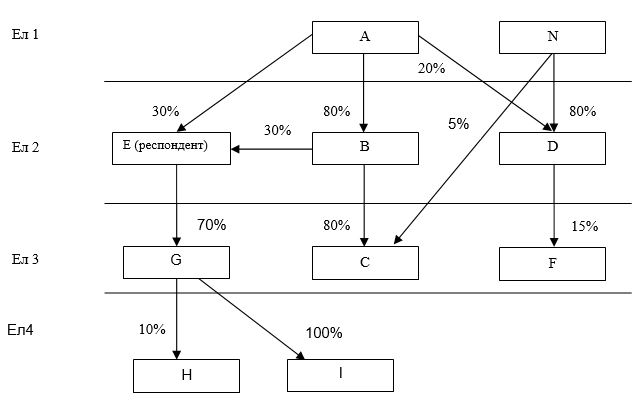 
      Сурет 1. Топтың схемасы
      2 мен 3-бағандарда инвестордың атауы (А-бағанда көрсетілген) және (немесе) реттік номері(1-бағанда көрсетілген) және оның ұйымның капиталында тура қатысудың үлесі көрсетіледі, бұл ұйым бойынша осы жолда ақпарат енгізіледі де осы заңды тұлға және (немесе) жеке тұлға оған қатысты инвестор болып табылады.Егер Топқа кіретін заңды тұлғалардың атаулары өте ұқсас болса, 2-бағанда реттік номерді (1-бағанда көрсетілген) инвесторды бір мағыналы көрсету мақсатында көрсетуге қажет.
      Иерархия деңгейі бойынша ең жоғарғы деңгейде орналасатын заңды тұлға бойынша 2 пен 3-бағандар толтырылмайды. Жеке тұлға бойынша иерархия деңгейі бойынша қай деңгейде орналасатына тәуелсіз 
      2 мен 3-бағандар толтырылмайды.
      7. Статистикалық нысанның 3 пен 4-бөлімдері филиалдар мен өкілдіктерді қосқанда Қазақстан Республикасының заңнамасына сәйкес құрылған жалпы заңды тұлға бойынша толтырылады.
      8. 5 пен 6-бөлімдерді толтыру қажет болса,Ұлттық Банк 5-бөлімнің 5.1-бөлігін және 6-бөлімнің 6.1-бөлігін "Резидент еместерге қойылатын қаржылық талаптар және олардың алдындағы міндеттемелер туралы есеп" (коды 7321202, индексі 1-ТБ, кезеңділігі тоқсандық), Қазақстан Республикасы Статистика агенттігі Төрағасы міндетін атқарушының 2010 жылғы 21 желтоқсандағы № 351 бұйрығына 15-қосымшада (бұдан әрі - 1-ТБ нысаны), көрсетілген ақпаратқа сәйкес толтырылады.
      9. 5-бөлімнің 5.2-бөлігінде ақпарат 5.1-бөлігінде толтырылған көрсеткіштер бойынша ұсынылады. Әр көрсеткіш бойынша берешек өтеуге қалған төлемдердің болжалған мерзімдер бойынша бөлінеді. Өтеу мерзімі (берешек өтелетін айлар) 5.1-бөлігінде көрсетілген күннен (есепті күн) бастап саналады.
      5.2-бөлігінің арифметикалық бақылау:
      1-баған=2-баған+3-баған+4-баған+5-баған+6-баған+7-баған+ + 8-баған+9-баған+10-баған+11-баған.
      5-бөлімнің 5.2-бөлігін толтыру мысалы:
      "5.2 Берешекті өтеу графигі, мың Америка Құрама Штаттарының(бұдан әрі - АҚШ) долларымен
      График погашения задолженности, в тысячах долларов Соединенных Штатов Америки (далее - США)
      ".
      Кестенің 5-бөлімнің 5.2-бөлігін толтыру бойынша түсіндірме: Ұйымның шетелдік тікелей инвестор алдындағы 2016жылғы 31 желтоқсандағы жағдай бойынша берешегі (5.1-бөлігінде Ұлттық Банкпен толтырылады) 1 000 мың АҚШ долларын (бұдан әрі - мың доллар) құрады. 400 мың долларлық берешегін өтеу күні - 2017жылғы 10 наурыз, ал 600 мың долларлық берешегін өтеу күні - 2018жылғы21 маусым. Есепті күннен (2016жылғы 31 желтоқсан) бастап берешектің бірінші бөлігін өтеу күніне (2017жылғы 10 наурыз)дейінгі аралықта толық айдың саны 2 ай болғандықтан және ол "0-3" айлар санатына жататындықтан, 400 мың долларлық сома 5.2-кестенің 3-бағанында көрсетіледі. Тиісінше, 600 мың долларлық сома 5.2-кестенің 8-бағанында көрсетіледі.
      10. 6-бөлімнің 6.2-бөлігінде берешектің валюталық құрылымы 6.1-бөлігінде толтырылған көрсеткіштер бойынша ұсынылады. Әр көрсеткіш бойынша талап және (немесе) міндеттеме көрсетілген валюталардың бағандары бойынша бөлінеді. Сомалардың барлығы резидент емеске талап және (немесе) резидент еместердің алдындағы міндеттеме көрсетілген валюталардың бағандары бойынша АҚШ доллары мың бірлігінде көрсетіледі. 10-бағанда 2-9-бағандарда көрсетілмеген қалған валюталар бойынша сома көрсетіледі.
      АҚШ долларынан басқа валюта деноминирленген сомалар АҚШ долларына есепті күнге қалыптасқан бағам бойынша аударылады.
      6.2-бөлігінің арифметикалық бақылау:
      1-баған =2-баған +3-баған + 4-баған + 5-баған + 6-баған + 7-баған + + 8-баған + 9-баған + 10-баған.
      6-бөлімнің 6.2-бөлігін толтыру мысалы:
      6.2 Берешектің валюталық құрылымы, мың АҚШ долларымен
      Валютная структура задолженности, в тысячах долларов США
      Кестенің 6-бөлімнің 6.2-бөлігін толтыру бойынша түсіндірме:Ұйымның резидент емес тел ұйымы алдындағы 2016 жылғы 31 желтоқсандағы жағдай бойынша берешегі (6.1-бөлігінде Ұлттық Банкпен толтырылады) бір қарыз (1-қарыз) бойынша 800 000 мың теңге және тура сол резидент емес алдындағы басқа қарыз(2-қарыз) бойынша 7 000 мың ресей рублін құрады.
       2016жылғы 31 желтоқсан күніне бағамдары:теңгенің АҚШ долларына қатысты бағамы - 333,29, теңгенің ресей рубліне қатысты бағамы - 5,43. Резидент емес алдындағы 1-қарыз бойынша берешек теңгемен көрсетілгендіктен, ал 6.2-кесте тек мың АҚШ долларында толтырылады, 2 400 мың АҚШ долларына тең сома (=800 000/333,29) 
      6.2-кестенің 2-бағанында көрсетіледі. Ал 114 мың АҚШ долларына тең сома (=7 000*5,43/333,29) 6.2-кестенің 5-бағанында көрсетіледі.Тиісінше, 6.2-кестенің 1-бағанында 2 514 мың АҚШ долларына тең сома (=2 400+114) көрсетіледі.
      1. Резидент еместерді тікелей сақтандыру, мың Америка ҚұрамаШтаттарының (бұданәрі - АҚШ) доллары
      Прямое страхование нерезидентов, тысяч долларов Соединенных Штатов Америки (далее - США)
      2. Резидент еместерді қайта сақтандыру (кіріс қайта сақтандыруы), мың АҚШ доллары
      Перестрахование нерезидентов (входящее перестрахование), тысяч долларов США
      3. Резидент еместердің қайта сақтандыруы (шығыс қайта сақтандыруы), мың АҚШ доллары
      Перестрахование нерезидентами (исходящее перестрахование), тысяч долларов США
      4. Сақтандыру брокерлерінің және резидент емес сақтандыру агенттерінің (делдалдық қызмет) қатысуымен сақтандыру (қайта сақтандыру), мың АҚШ доллары
      Страхование (перестрахование) с участием страховых брокеров и страховых агентов нерезидентов (посредническая деятельность), тысяч долларов США
      Ескертпе:
      Примечание:
      *Аталған тармақ "Мемлекеттік статистика туралы" Қазақстан Республикасының 2010 жылғы 19 наурыздағы Заңының 8-бабының 5-тармағына сәйкес толтырылады
      *Данный пункт заполняетсясогласнопункту 5 статьи 8 Закона Республики Казахстан от 19 марта 2010 года "О государственнойстатистике" "Өмірді сақтандыру" саласы бойынша резидент еместерді сақтандыру (қайта сақтандыру) және резидент еместердің тәуекелдерін қайта сақтандыру туралы есеп" (коды 271203241, индексі11-ТБ-ӨС,кезеңділігі тоқсандық) ведомстволық статистикалық байқаудың статистикалық нысанын толтыру жөніндегі нұсқаулық
      1. Осы "Өмірді сақтандыру" саласы бойынша резидент еместерді сақтандыру (қайта сақтандыру) және резидент еместердің тәуекелдерін қайта сақтандыру туралы есеп" (коды 271203241, индексі11-ТБ-ӨС,кезеңділігі тоқсандық) ведомстволық статистикалық байқаудың статистикалық нысанын толтыру жөніндегі нұсқаулық"Мемлекеттік статистика туралы" Қазақстан Республикасының 2010 жылғы 19 наурыздағы Заңының 12-бабының 8) тармақшасына сәйкес әзірленді және "Өмірді сақтандыру" саласы бойынша резидент еместерді сақтандыру (қайта сақтандыру) және резидент еместердің тәуекелдерін қайта сақтандыру туралы есеп" (коды 271203241, индексі 11-ТБ-ӨС,кезеңділігі тоқсандық) ведомстволық статистикалық байқаудың статистикалық нысанын (бұдан әрі - статистикалық нысан) толтыруды нақтылайды.
      2. Осы статистикалық нысанды толтыру мақсатында келесі анықтамалар қолданылады:
      1) резиденттер:
      азаматтығына қарамастан Қазақстан Республикасының аумағында бір жылдан астам тұратын жеке тұлғалар және Қазақстан Республикасынан тыс аумақта бір жылдан кем уақытша тұратын азаматтар. Шет елде мемлекеттік қызмет, білім алу және емдеу мақсатында жүрген Қазақстан Республикасының азаматтары олардың басқа елдердің аумағында болу мерзімдеріне қарамастан резиденттер болып табылады;
      халықаралық ұйымдарды, шетелдік елшіліктерді, консулдықтарды және басқа да дипломатиялық және ресми өкілдіктерді қоспағанда, Қазақстан Республикасының аумағындағы заңды тұлғалар;
      Қазақстан Республикасынан тыс жерлердегі қазақстандық елшіліктер, консулдықтар және басқа да дипломатиялық және ресми өкілдіктер;
      осы тармақтың осы тармақшасының үшінші абзацында және 2) тармақшасының үшінші абзацында көрсетілген заңды тұлғалардың Қазақстан Республикасының аумағындағы филиалдары және өкілдіктері;
      2) резидент еместер:
      азаматтығына қарамастан шет елде бір жылдан астам тұратын жеке тұлғалар және Қазақстан Республикасының аумағында бір жылдан кем тұратын шетелдік азаматтар. Мемлекеттік қызмет, білім алу және емделу мақсатында жүрген шет мемлекеттердің азаматтары олардың республика аумағында болу мерзімдеріне қарамастан резидент еместер болып табылады;
      Қазақстан Республикасының елшіліктерін, консулдықтарын және басқа да дипломатиялық және ресми өкілдіктерін қоспағанда, басқа мемлекеттердің аумағындағы заңды тұлғалар;
      Қазақстан Республикасының аумағындағы халықаралық ұйымдар, шетелдік елшіліктер, консулдықтар және басқа да шетелдік дипломатиялық және ресми өкілдіктер;
      осы тармақтың 1) тармақшасының үшінші абзацында және осы тармақшасының үшінші абзацында көрсетілген заңды тұлғалардың басқа мемлекеттер аумағындағы филиалдары және өкілдіктері.
      3. Осы статистикалық нысанда сұратылатын ақпарат Қазақстан Республикасы сыртқы секторының статистикасын қалыптастыруға арналған. Осы статистикалық нысан бойынша сақтандыру (қайта сақтандыру) қызметі саласындағы төлем балансының операцияларына жататын ақпарат, сондай-ақ елдің халықаралық инвестициялық позициясы және сыртқы борышы үшін сақтандыру (қайта сақтандыру) ұйымдарының резервтері бойынша қалдықтар жинақталады:
      1) резидент еместерді тікелей сақтандыру - сақтандыру шарты бойынша сақтандыру тәуекелдерін қабылдаумен байланысты туындайтын қызмет және онымен байланысты қатынастар (1-бөлім);
      2) резидент еместерді қайта сақтандыру (кіріс қайта сақтандыруы) - жасалған қайта сақтандыру шартына сәйкес сақтандыру тәуекелдерінің бөлігін қабылдаумен байланысты туындайтын қызмет және онымен байланысты қатынастар (2-бөлім);
      3) резидент еместердің қайта сақтандыруы (шығыс қайта сақтандыруы) - жасалған қайта сақтандыру шартына сәйкес сақтандыру тәуекелдерінің бөлігін қайта сақтандыруға берумен байланысты туындайтын қызмет және онымен байланысты қатынастар (3-бөлім).
      4. Есепті кезең үшінстатистикалық нысанның 1.1, 2.1, 3.1, 4,1-бөлімдерінде аталған барлық операциялар (жол коды 21100, 21200, 21210, 21305, 21306, 22100, 22200, 22210, 22400, 22440, 22450, 23100, 23200, 23400, 23440, 23450, 24400), есептеу әдісіне сәйкес көрсетіледі.
      Ірі сақтандыру төлемдері (жол кодтары 21210, 22210) бөлек жасалған сақтандыру (қайта сақтандыру) шарты бойынша сақтандыру (қайта сақтандыру) ұйымы активтері сомасының 25 пайызынан асатын, сақтандыру резервтеріндегі қайта сақтандырушының үлесі болып табылатын активтерді шегергендегі төлемдер кіреді.
      5. 4-бөлімде резидент емес сақтандыру - брокеріне немесе резидент емес сақтандыру -агентіне алынған қызметтері үшін төленген комиссия көрсетіледі.
      Осындай қызметтерге сақтандыру (қайта сақтандыру) бойынша делдалдық қызмет, консультациялық қызмет, құндық бағалау және шығындарды реттеу қызметтері, құтқару жұмыстарын қамтамасыз ету бойынша әкімшілік қызметтер, сақтандыру төлемдеріне қатысты реттеу және мониторинг жүргізу қызметтері, сақтандыру қызметімен байланысты басқа қосалқы қызметтер жатады. 
      6. Барлық сомалар үтірден кейін нақты бір белгіге дейін мың Америка Құрама Штаттарының (бұдан әрі - АҚШ) долларында көрсетіледі.
      Теңгеде көрсетілген сомалар АҚШ долларына аударылады. Өзгеше тел валюталарында көрсетілген сомаларалды мың теңгеге, содан кейін АҚШ долларына аударылады. 
      Айырбастау үшін қаржылық есептілікті қалыптастыру мақсатында валюта айырбастаудың нарықтық бағамы қолданылады. Бұл ретте, операцияларды айырбастау үшін операцияларды жүзеге асыру күніне тиісті бағамдар, кірістер және комиссиялар үшін - есепті кезеңдегі орташа есеппен алынған бағамдар, тоқсанның басындағы және соңындағы қалдықтар үшін - тиісті күннің бағамы қолданылады.
      7. Барлық операциялар әріптес елдер бойынша бөлініп көрсетіледі (сақтанушылар, қайта сақтанушылар, қайта сақтандырушылар, брокерлер, агенттер). Елдердің атауы 1-4 бөлімдердің2-10 бағандарында көрсетіледі. Егер респонденттің әріптес елдерінің саны нысанның бөлімдеріндегі бағандардың санынан асатын болса, жетпейтін бағандар қосылады.
      8. Есепті кезеңнің басындағы сақтандыру резервтері бойынша қалдықтар олардың өткен кезеңнің соңындағы қалдықтарына тең.
      9. Статистикалық нысан электрондық цифрлық қолтаңбаны растау рәсімдерін сақтай отырып байланыс арнасы арқылы электрондық түрде ұсынылады.
      Респондентпен статистикалық нысанға түзетулер есептік кезеңнің аяқталғанынан кейінгі алты айдың ішінде енгізіледі.
      10. Арифметикалық-логикалық бақылау:
      21520 жол = өткен кезеңдегі статистикалық нысанның 21530 жолы әр баған үшін;
      21620 жол = өткен кезеңдегі статистикалық нысанның 21630 жолы әр баған үшін;
      21720 жол = өткен кезеңдегі статистикалық нысанның21730 жолы әр баған үшін;
      22520 жол = өткен кезеңдегі статистикалық нысанның 22530 жолы әр баған үшін;
      22620 жол = өткен кезеңдегі статистикалық нысанның 22630 жолы әр баған үшін;
      22720 жол = өткен кезеңдегі статистикалық нысанның 22730 жолы әр баған үшін;
      22400 жол = 22440 жол + 22450 жол әр баған үшін;
      23400 жол = 23440 жол + 23450 жол әр баған үшін.
					© 2012. Қазақстан Республикасы Әділет министрлігінің «Қазақстан Республикасының Заңнама және құқықтық ақпарат институты» ШЖҚ РМК
				
      Қазақстан РеспубликасыҰлттық экономика министрлігіСтатистика комитетінің төрағасы

Н. Айдапкелов
Қазақстан Республикасы
Ұлттық экономика министрлігі
Статистика комитеті
төрағасының
2019 жылғы 2 сәуірдегі
№ 1 бұйрығына
1-қосымшаҚазақстан Республикасы
Статистика агенттігі
төрағасының міндетін
атқарушының 2010 жылғы
21 желтоқсандағы № 351
бұйрығына 11-қосымша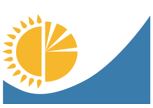 
Ақппаратты алушы органдар құпиялылығына кепілдік береді
Конфиденциальностьгарантируетсяорганамиполучателямиинформации
Ақппаратты алушы органдар құпиялылығына кепілдік береді
Конфиденциальностьгарантируетсяорганамиполучателямиинформации
Ақппаратты алушы органдар құпиялылығына кепілдік береді
Конфиденциальностьгарантируетсяорганамиполучателямиинформации
Ақппаратты алушы органдар құпиялылығына кепілдік береді
Конфиденциальностьгарантируетсяорганамиполучателямиинформации
Ақппаратты алушы органдар құпиялылығына кепілдік береді
Конфиденциальностьгарантируетсяорганамиполучателямиинформации
Ведомстволық статистикалық байқаудың статистикалық нысаны
Статистическая форма ведомственного статистического наблюдения
Ведомстволық статистикалық байқаудың статистикалық нысаны
Статистическая форма ведомственного статистического наблюдения
Ведомстволық статистикалық байқаудың статистикалық нысаны
Статистическая форма ведомственного статистического наблюдения
Ведомстволық статистикалық байқаудың статистикалық нысаны
Статистическая форма ведомственного статистического наблюдения
Ведомстволық статистикалық байқаудың статистикалық нысаны
Статистическая форма ведомственного статистического наблюдения
Приложение 1 к приказу Председателя Комитета по статистике Министерства национальной экономики Республики Казахстан от 2 апреля 2019 года № 12
Приложение 1 к приказу Председателя Комитета по статистике Министерства национальной экономики Республики Казахстан от 2 апреля 2019 года № 12
Приложение 1 к приказу Председателя Комитета по статистике Министерства национальной экономики Республики Казахстан от 2 апреля 2019 года № 12
Қазақстан Республикасының Ұлттық Банкіне ұсынылады
Представляется Национальному Банку Республики Казахстан
Қазақстан Республикасының Ұлттық Банкіне ұсынылады
Представляется Национальному Банку Республики Казахстан
Қазақстан Республикасының Ұлттық Банкіне ұсынылады
Представляется Национальному Банку Республики Казахстан
Қазақстан Республикасының Ұлттық Банкіне ұсынылады
Представляется Национальному Банку Республики Казахстан
Қазақстан Республикасының Ұлттық Банкіне ұсынылады
Представляется Национальному Банку Республики Казахстан
Қазақстан Республикасының Ұлттық Банкіне ұсынылады
Представляется Национальному Банку Республики Казахстан
Қазақстан Республикасының Ұлттық Банкіне ұсынылады
Представляется Национальному Банку Республики Казахстан
Қазақстан Республикасының Ұлттық Банкіне ұсынылады
Представляется Национальному Банку Республики Казахстан
Қазақстан Республикасының Ұлттық Банкіне ұсынылады
Представляется Национальному Банку Республики Казахстан
Қазақстан Республикасының Ұлттық Банкіне ұсынылады
Представляется Национальному Банку Республики Казахстан
Статистикалық нысан www.nationalbank.kz интернет-ресурсына орналастырылған
Статистическая форма размещена на интернет - ресурсе www.nationalbank.kz
Статистикалық нысан www.nationalbank.kz интернет-ресурсына орналастырылған
Статистическая форма размещена на интернет - ресурсе www.nationalbank.kz
Статистикалық нысан www.nationalbank.kz интернет-ресурсына орналастырылған
Статистическая форма размещена на интернет - ресурсе www.nationalbank.kz
Статистикалық нысан www.nationalbank.kz интернет-ресурсына орналастырылған
Статистическая форма размещена на интернет - ресурсе www.nationalbank.kz
Статистикалық нысан www.nationalbank.kz интернет-ресурсына орналастырылған
Статистическая форма размещена на интернет - ресурсе www.nationalbank.kz
Статистикалық нысан www.nationalbank.kz интернет-ресурсына орналастырылған
Статистическая форма размещена на интернет - ресурсе www.nationalbank.kz
Статистикалық нысан www.nationalbank.kz интернет-ресурсына орналастырылған
Статистическая форма размещена на интернет - ресурсе www.nationalbank.kz
Статистикалық нысан www.nationalbank.kz интернет-ресурсына орналастырылған
Статистическая форма размещена на интернет - ресурсе www.nationalbank.kz
Статистикалық нысан www.nationalbank.kz интернет-ресурсына орналастырылған
Статистическая форма размещена на интернет - ресурсе www.nationalbank.kz
Статистикалық нысан www.nationalbank.kz интернет-ресурсына орналастырылған
Статистическая форма размещена на интернет - ресурсе www.nationalbank.kz
Мемлекеттік статистиканың тиісті органдарына анық емес бастапқы статистикалық деректерді ұсыну және бастапқы статистикалық деректерді белгіленген мерзімде ұсынбау "Әкімшілік құқық бұзушылық туралы" Қазақстан Республикасы Кодексінің 497-бабында көзделген әкімшілік құқық бұзушылықтар болып табылады
Представление недостоверных и непредставление первичных статистических данных в соответствующие органы государственной статистики в установленный срок являются административными правонарушениями, предусмотренными статьей 497 Кодекса Республики Казахстан "Об административных правонарушениях"
Мемлекеттік статистиканың тиісті органдарына анық емес бастапқы статистикалық деректерді ұсыну және бастапқы статистикалық деректерді белгіленген мерзімде ұсынбау "Әкімшілік құқық бұзушылық туралы" Қазақстан Республикасы Кодексінің 497-бабында көзделген әкімшілік құқық бұзушылықтар болып табылады
Представление недостоверных и непредставление первичных статистических данных в соответствующие органы государственной статистики в установленный срок являются административными правонарушениями, предусмотренными статьей 497 Кодекса Республики Казахстан "Об административных правонарушениях"
Мемлекеттік статистиканың тиісті органдарына анық емес бастапқы статистикалық деректерді ұсыну және бастапқы статистикалық деректерді белгіленген мерзімде ұсынбау "Әкімшілік құқық бұзушылық туралы" Қазақстан Республикасы Кодексінің 497-бабында көзделген әкімшілік құқық бұзушылықтар болып табылады
Представление недостоверных и непредставление первичных статистических данных в соответствующие органы государственной статистики в установленный срок являются административными правонарушениями, предусмотренными статьей 497 Кодекса Республики Казахстан "Об административных правонарушениях"
Мемлекеттік статистиканың тиісті органдарына анық емес бастапқы статистикалық деректерді ұсыну және бастапқы статистикалық деректерді белгіленген мерзімде ұсынбау "Әкімшілік құқық бұзушылық туралы" Қазақстан Республикасы Кодексінің 497-бабында көзделген әкімшілік құқық бұзушылықтар болып табылады
Представление недостоверных и непредставление первичных статистических данных в соответствующие органы государственной статистики в установленный срок являются административными правонарушениями, предусмотренными статьей 497 Кодекса Республики Казахстан "Об административных правонарушениях"
Мемлекеттік статистиканың тиісті органдарына анық емес бастапқы статистикалық деректерді ұсыну және бастапқы статистикалық деректерді белгіленген мерзімде ұсынбау "Әкімшілік құқық бұзушылық туралы" Қазақстан Республикасы Кодексінің 497-бабында көзделген әкімшілік құқық бұзушылықтар болып табылады
Представление недостоверных и непредставление первичных статистических данных в соответствующие органы государственной статистики в установленный срок являются административными правонарушениями, предусмотренными статьей 497 Кодекса Республики Казахстан "Об административных правонарушениях"
Мемлекеттік статистиканың тиісті органдарына анық емес бастапқы статистикалық деректерді ұсыну және бастапқы статистикалық деректерді белгіленген мерзімде ұсынбау "Әкімшілік құқық бұзушылық туралы" Қазақстан Республикасы Кодексінің 497-бабында көзделген әкімшілік құқық бұзушылықтар болып табылады
Представление недостоверных и непредставление первичных статистических данных в соответствующие органы государственной статистики в установленный срок являются административными правонарушениями, предусмотренными статьей 497 Кодекса Республики Казахстан "Об административных правонарушениях"
Мемлекеттік статистиканың тиісті органдарына анық емес бастапқы статистикалық деректерді ұсыну және бастапқы статистикалық деректерді белгіленген мерзімде ұсынбау "Әкімшілік құқық бұзушылық туралы" Қазақстан Республикасы Кодексінің 497-бабында көзделген әкімшілік құқық бұзушылықтар болып табылады
Представление недостоверных и непредставление первичных статистических данных в соответствующие органы государственной статистики в установленный срок являются административными правонарушениями, предусмотренными статьей 497 Кодекса Республики Казахстан "Об административных правонарушениях"
Мемлекеттік статистиканың тиісті органдарына анық емес бастапқы статистикалық деректерді ұсыну және бастапқы статистикалық деректерді белгіленген мерзімде ұсынбау "Әкімшілік құқық бұзушылық туралы" Қазақстан Республикасы Кодексінің 497-бабында көзделген әкімшілік құқық бұзушылықтар болып табылады
Представление недостоверных и непредставление первичных статистических данных в соответствующие органы государственной статистики в установленный срок являются административными правонарушениями, предусмотренными статьей 497 Кодекса Республики Казахстан "Об административных правонарушениях"
Мемлекеттік статистиканың тиісті органдарына анық емес бастапқы статистикалық деректерді ұсыну және бастапқы статистикалық деректерді белгіленген мерзімде ұсынбау "Әкімшілік құқық бұзушылық туралы" Қазақстан Республикасы Кодексінің 497-бабында көзделген әкімшілік құқық бұзушылықтар болып табылады
Представление недостоверных и непредставление первичных статистических данных в соответствующие органы государственной статистики в установленный срок являются административными правонарушениями, предусмотренными статьей 497 Кодекса Республики Казахстан "Об административных правонарушениях"
Мемлекеттік статистиканың тиісті органдарына анық емес бастапқы статистикалық деректерді ұсыну және бастапқы статистикалық деректерді белгіленген мерзімде ұсынбау "Әкімшілік құқық бұзушылық туралы" Қазақстан Республикасы Кодексінің 497-бабында көзделген әкімшілік құқық бұзушылықтар болып табылады
Представление недостоверных и непредставление первичных статистических данных в соответствующие органы государственной статистики в установленный срок являются административными правонарушениями, предусмотренными статьей 497 Кодекса Республики Казахстан "Об административных правонарушениях"
Статистикалық нысанның коды 111202231
Код статистической формы 111202231
Статистикалық нысанның коды 111202231
Код статистической формы 111202231
Статистикалық нысанның коды 111202231
Код статистической формы 111202231
Банктердің биржадан тыс шет ел валютасымен операциялары туралы есеп
Банктердің биржадан тыс шет ел валютасымен операциялары туралы есеп
Банктердің биржадан тыс шет ел валютасымен операциялары туралы есеп
Банктердің биржадан тыс шет ел валютасымен операциялары туралы есеп
Банктердің биржадан тыс шет ел валютасымен операциялары туралы есеп
Банктердің биржадан тыс шет ел валютасымен операциялары туралы есеп
Банктердің биржадан тыс шет ел валютасымен операциялары туралы есеп
9-СБ
9-СБ
9-СБ
Отчет о внебиржевых операциях банков с иностранной валютой
Отчет о внебиржевых операциях банков с иностранной валютой
Отчет о внебиржевых операциях банков с иностранной валютой
Отчет о внебиржевых операциях банков с иностранной валютой
Отчет о внебиржевых операциях банков с иностранной валютой
Отчет о внебиржевых операциях банков с иностранной валютой
Отчет о внебиржевых операциях банков с иностранной валютой
Күн сайынғы
Ежедневная
Күн сайынғы
Ежедневная
Күн сайынғы
Ежедневная
Есепті кезең
Отчетный период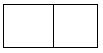 
күн
число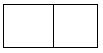 
ай
месяц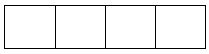 
жыл
год
Екінші деңгейдегі банктер және "Қазақстан Даму Банкі" акционерлік қоғамы ұсынады
Представляют банки второго уровня и акционерное общество "Банк Развития Казахстана"
Екінші деңгейдегі банктер және "Қазақстан Даму Банкі" акционерлік қоғамы ұсынады
Представляют банки второго уровня и акционерное общество "Банк Развития Казахстана"
Екінші деңгейдегі банктер және "Қазақстан Даму Банкі" акционерлік қоғамы ұсынады
Представляют банки второго уровня и акционерное общество "Банк Развития Казахстана"
Екінші деңгейдегі банктер және "Қазақстан Даму Банкі" акционерлік қоғамы ұсынады
Представляют банки второго уровня и акционерное общество "Банк Развития Казахстана"
Екінші деңгейдегі банктер және "Қазақстан Даму Банкі" акционерлік қоғамы ұсынады
Представляют банки второго уровня и акционерное общество "Банк Развития Казахстана"
Екінші деңгейдегі банктер және "Қазақстан Даму Банкі" акционерлік қоғамы ұсынады
Представляют банки второго уровня и акционерное общество "Банк Развития Казахстана"
Екінші деңгейдегі банктер және "Қазақстан Даму Банкі" акционерлік қоғамы ұсынады
Представляют банки второго уровня и акционерное общество "Банк Развития Казахстана"
Екінші деңгейдегі банктер және "Қазақстан Даму Банкі" акционерлік қоғамы ұсынады
Представляют банки второго уровня и акционерное общество "Банк Развития Казахстана"
Екінші деңгейдегі банктер және "Қазақстан Даму Банкі" акционерлік қоғамы ұсынады
Представляют банки второго уровня и акционерное общество "Банк Развития Казахстана"
Екінші деңгейдегі банктер және "Қазақстан Даму Банкі" акционерлік қоғамы ұсынады
Представляют банки второго уровня и акционерное общество "Банк Развития Казахстана"
Ұсыну мерзімі: есепті күннен кейінгі жұмыс күні сағат 17:00-ге дейін
Срок представления: до 17:00 часов рабочего дня, следующего за отчетным
Ұсыну мерзімі: есепті күннен кейінгі жұмыс күні сағат 17:00-ге дейін
Срок представления: до 17:00 часов рабочего дня, следующего за отчетным
Ұсыну мерзімі: есепті күннен кейінгі жұмыс күні сағат 17:00-ге дейін
Срок представления: до 17:00 часов рабочего дня, следующего за отчетным
Ұсыну мерзімі: есепті күннен кейінгі жұмыс күні сағат 17:00-ге дейін
Срок представления: до 17:00 часов рабочего дня, следующего за отчетным
Ұсыну мерзімі: есепті күннен кейінгі жұмыс күні сағат 17:00-ге дейін
Срок представления: до 17:00 часов рабочего дня, следующего за отчетным
Ұсыну мерзімі: есепті күннен кейінгі жұмыс күні сағат 17:00-ге дейін
Срок представления: до 17:00 часов рабочего дня, следующего за отчетным
Ұсыну мерзімі: есепті күннен кейінгі жұмыс күні сағат 17:00-ге дейін
Срок представления: до 17:00 часов рабочего дня, следующего за отчетным
Ұсыну мерзімі: есепті күннен кейінгі жұмыс күні сағат 17:00-ге дейін
Срок представления: до 17:00 часов рабочего дня, следующего за отчетным
Ұсыну мерзімі: есепті күннен кейінгі жұмыс күні сағат 17:00-ге дейін
Срок представления: до 17:00 часов рабочего дня, следующего за отчетным
Ұсыну мерзімі: есепті күннен кейінгі жұмыс күні сағат 17:00-ге дейін
Срок представления: до 17:00 часов рабочего дня, следующего за отчетным
БСН коды
Код БИН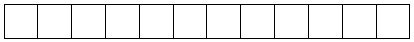 
Мәміле жасалған күн мен уақыт
Дата и время заключения сделки
Мәмілені валюталандыру күні
Дата валютирования сделки
Мәміленің типі
Тип сделки
Есеп айырысу нысаны
Форма расчета
Мәміле мақсаты
Цель сделки
Мәміле контрагентінің атауы
Наименование контрагента сделки
Контрагенттің резиденттік белгісі
Признак резидентства контраента
Сәйкестендіру құжатының түрі
Вид идентификацион ного документа
Сәйкестендіру құжатының нөмірі
Номер идентификационного документа
1
2
3
4
5
6
7
8
9
Сатып алу
Покупка
Сатып алу
Покупка
Сату
Продажа
Сату
Продажа
Мәміленің бағамы
Курс сделки
Валютаның коды
Код валюты
Мәміле сомасы
Сумма сделки
Валютаның коды
Код валюты
Мәміле сомасы
Сумма сделки
Мәміленің бағамы
Курс сделки
10
11
12
13
14
Атауы
Наименование_________________________________
Телефоны
Телефон _____________________________________
Электрондық пошта мекенжайы (респонденттің)
Адрес электронной почты (респондента) __________
Мекенжайы
Адрес _________________________
Орындаушы
Исполнитель ___________________________________________ _______________________
                        тегі, аты және әкесінің аты (бар болған жағдайда)             қолы, телефоны
                        фамилия, имя и отчество (при его наличии)                        подпись, телефон
Бас бухгалтер
Главный бухгалтер ______________________________________ ______________________
                        тегі, аты және әкесінің аты (бар болған жағдайда)             қолы, телефоны
                        фамилия, имя и отчество (при его наличии)                        подпись, телефон
Басшы немесе оның міндетін атқарушы тұлға
Руководитель или лицо, исполняющее его обязанности _________________ _____________
                        тегі, аты және әкесінің аты (бар болған жағдайда)                             қолы
                        фамилия, имя и отчество (при его наличии)                                       подпись
Орындаушы
Исполнитель ___________________________________________ _______________________
                        тегі, аты және әкесінің аты (бар болған жағдайда)             қолы, телефоны
                        фамилия, имя и отчество (при его наличии)                        подпись, телефон
Бас бухгалтер
Главный бухгалтер ______________________________________ ______________________
                        тегі, аты және әкесінің аты (бар болған жағдайда)             қолы, телефоны
                        фамилия, имя и отчество (при его наличии)                        подпись, телефон
Басшы немесе оның міндетін атқарушы тұлға
Руководитель или лицо, исполняющее его обязанности _________________ _____________
                        тегі, аты және әкесінің аты (бар болған жағдайда)                             қолы
                        фамилия, имя и отчество (при его наличии)                                       подписьҚазақстан Республикасының
Ұлттық экономика министрлігі
Статистика комитеті
төрағасының
2019 жылғы 2 сәуірдегі
№ 1 бұйрығына
2-қосымшаҚазақстан Республикасы
Статистика агенттігі
төрағасының
міндетін атқарушының
2010 жылғы 21 желтоқсандағы
№ 351 бұйрығына 12-қосымшаҚазақстан Республикасы
Ұлттық экономика министрлігі
Статистика комитеті
төрағасының
2019 жылғы 2 сәуірдегі
№ 1 бұйрығына
3-қосымшаҚазақстан Республикасы
Статистика агенттігі
төрағасының міндетін
атқарушының 2010 жылғы
21 желтоқсандағы № 351
бұйрығына 29-қосымша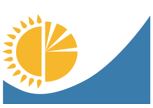 
Мемлекеттік статистика органдары құпиялылығына кепілдік береді
Конфиденциальность гарантируется органами государственной статистики
Мемлекеттік статистика органдары құпиялылығына кепілдік береді
Конфиденциальность гарантируется органами государственной статистики
Мемлекеттік статистика органдары құпиялылығына кепілдік береді
Конфиденциальность гарантируется органами государственной статистики
Приложение 3
к приказу Председателя Комитета по статистике Министерства национальной экономики Республики Казахстан от 2 апреля 2019 года № 1
Приложение 3
к приказу Председателя Комитета по статистике Министерства национальной экономики Республики Казахстан от 2 апреля 2019 года № 1
Приложение 3
к приказу Председателя Комитета по статистике Министерства национальной экономики Республики Казахстан от 2 апреля 2019 года № 1
Приложение 3
к приказу Председателя Комитета по статистике Министерства национальной экономики Республики Казахстан от 2 апреля 2019 года № 1
Ведомстволық статистикалық байқаудың статистикалық нысаны
Статистическая форма ведомственногостатистическогонаблюдения
Ведомстволық статистикалық байқаудың статистикалық нысаны
Статистическая форма ведомственногостатистическогонаблюдения
Ведомстволық статистикалық байқаудың статистикалық нысаны
Статистическая форма ведомственногостатистическогонаблюдения
Приложение 3
к приказу Председателя Комитета по статистике Министерства национальной экономики Республики Казахстан от 2 апреля 2019 года № 1
Приложение 3
к приказу Председателя Комитета по статистике Министерства национальной экономики Республики Казахстан от 2 апреля 2019 года № 1
Приложение 3
к приказу Председателя Комитета по статистике Министерства национальной экономики Республики Казахстан от 2 апреля 2019 года № 1
Приложение 3
к приказу Председателя Комитета по статистике Министерства национальной экономики Республики Казахстан от 2 апреля 2019 года № 1
Қазақстан Республикасы Ұлттық Банкіне тапсырылады.
Представляется Национальному Банку Республики Казахстан.
Қазақстан Республикасы Ұлттық Банкіне тапсырылады.
Представляется Национальному Банку Республики Казахстан.
Қазақстан Республикасы Ұлттық Банкіне тапсырылады.
Представляется Национальному Банку Республики Казахстан.
Қазақстан Республикасы Ұлттық Банкіне тапсырылады.
Представляется Национальному Банку Республики Казахстан.
Статистикалық нысан www.nationalbank.kz интернет-ресурсына орналастырылған
Статистическая форма размещена на интернет-ресурсе www.nationalbank.kz
Статистикалық нысан www.nationalbank.kz интернет-ресурсына орналастырылған
Статистическая форма размещена на интернет-ресурсе www.nationalbank.kz
Статистикалық нысан www.nationalbank.kz интернет-ресурсына орналастырылған
Статистическая форма размещена на интернет-ресурсе www.nationalbank.kz
Статистикалық нысан www.nationalbank.kz интернет-ресурсына орналастырылған
Статистическая форма размещена на интернет-ресурсе www.nationalbank.kz
Мемлекеттік статистиканың тиісті органдарына анық емес бастапқы статистикалық деректерді ұсыну және бастапқы статистикалық деректерді белгіленген мерзімде ұсынбау "Әкімшілік құқық бұзушылық туралы" Қазақстан Республикасы Кодексінің 497-бабында көзделген әкімшілік құқық бұзушылықтар болып табылады.
Представление недостоверных и непредставление первичных статистических данных в соответствующие органы государственной статистики в установленный срок являются административными правонарушениями, предусмотренными статьей 497 Кодекса Республики Казахстан "Об административных правонарушениях".
Мемлекеттік статистиканың тиісті органдарына анық емес бастапқы статистикалық деректерді ұсыну және бастапқы статистикалық деректерді белгіленген мерзімде ұсынбау "Әкімшілік құқық бұзушылық туралы" Қазақстан Республикасы Кодексінің 497-бабында көзделген әкімшілік құқық бұзушылықтар болып табылады.
Представление недостоверных и непредставление первичных статистических данных в соответствующие органы государственной статистики в установленный срок являются административными правонарушениями, предусмотренными статьей 497 Кодекса Республики Казахстан "Об административных правонарушениях".
Мемлекеттік статистиканың тиісті органдарына анық емес бастапқы статистикалық деректерді ұсыну және бастапқы статистикалық деректерді белгіленген мерзімде ұсынбау "Әкімшілік құқық бұзушылық туралы" Қазақстан Республикасы Кодексінің 497-бабында көзделген әкімшілік құқық бұзушылықтар болып табылады.
Представление недостоверных и непредставление первичных статистических данных в соответствующие органы государственной статистики в установленный срок являются административными правонарушениями, предусмотренными статьей 497 Кодекса Республики Казахстан "Об административных правонарушениях".
Мемлекеттік статистиканың тиісті органдарына анық емес бастапқы статистикалық деректерді ұсыну және бастапқы статистикалық деректерді белгіленген мерзімде ұсынбау "Әкімшілік құқық бұзушылық туралы" Қазақстан Республикасы Кодексінің 497-бабында көзделген әкімшілік құқық бұзушылықтар болып табылады.
Представление недостоверных и непредставление первичных статистических данных в соответствующие органы государственной статистики в установленный срок являются административными правонарушениями, предусмотренными статьей 497 Кодекса Республики Казахстан "Об административных правонарушениях".
Мемлекеттік статистиканың тиісті органдарына анық емес бастапқы статистикалық деректерді ұсыну және бастапқы статистикалық деректерді белгіленген мерзімде ұсынбау "Әкімшілік құқық бұзушылық туралы" Қазақстан Республикасы Кодексінің 497-бабында көзделген әкімшілік құқық бұзушылықтар болып табылады.
Представление недостоверных и непредставление первичных статистических данных в соответствующие органы государственной статистики в установленный срок являются административными правонарушениями, предусмотренными статьей 497 Кодекса Республики Казахстан "Об административных правонарушениях".
Мемлекеттік статистиканың тиісті органдарына анық емес бастапқы статистикалық деректерді ұсыну және бастапқы статистикалық деректерді белгіленген мерзімде ұсынбау "Әкімшілік құқық бұзушылық туралы" Қазақстан Республикасы Кодексінің 497-бабында көзделген әкімшілік құқық бұзушылықтар болып табылады.
Представление недостоверных и непредставление первичных статистических данных в соответствующие органы государственной статистики в установленный срок являются административными правонарушениями, предусмотренными статьей 497 Кодекса Республики Казахстан "Об административных правонарушениях".
Мемлекеттік статистиканың тиісті органдарына анық емес бастапқы статистикалық деректерді ұсыну және бастапқы статистикалық деректерді белгіленген мерзімде ұсынбау "Әкімшілік құқық бұзушылық туралы" Қазақстан Республикасы Кодексінің 497-бабында көзделген әкімшілік құқық бұзушылықтар болып табылады.
Представление недостоверных и непредставление первичных статистических данных в соответствующие органы государственной статистики в установленный срок являются административными правонарушениями, предусмотренными статьей 497 Кодекса Республики Казахстан "Об административных правонарушениях".
Мемлекеттік статистиканың тиісті органдарына анық емес бастапқы статистикалық деректерді ұсыну және бастапқы статистикалық деректерді белгіленген мерзімде ұсынбау "Әкімшілік құқық бұзушылық туралы" Қазақстан Республикасы Кодексінің 497-бабында көзделген әкімшілік құқық бұзушылықтар болып табылады.
Представление недостоверных и непредставление первичных статистических данных в соответствующие органы государственной статистики в установленный срок являются административными правонарушениями, предусмотренными статьей 497 Кодекса Республики Казахстан "Об административных правонарушениях".
Статистикалық нысан коды 271203240
Код статистической формы 271203240
Статистикалық нысан коды 271203240
Код статистической формы 271203240
Статистикалық нысан коды 271203240
Код статистической формы 271203240
Резидент еместерге қойылатын қаржылық талаптардың және олардың алдындағы міндеттемелердің жай-күйі туралы есеп
Резидент еместерге қойылатын қаржылық талаптардың және олардың алдындағы міндеттемелердің жай-күйі туралы есеп
Резидент еместерге қойылатын қаржылық талаптардың және олардың алдындағы міндеттемелердің жай-күйі туралы есеп
Резидент еместерге қойылатын қаржылық талаптардың және олардың алдындағы міндеттемелердің жай-күйі туралы есеп
Резидент еместерге қойылатын қаржылық талаптардың және олардың алдындағы міндеттемелердің жай-күйі туралы есеп
9-ТБ
9-ПБ
9-ТБ
9-ПБ
9-ТБ
9-ПБ
Отчет о состоянии финансовых требований к нерезидентам и обязательств перед ними
Отчет о состоянии финансовых требований к нерезидентам и обязательств перед ними
Отчет о состоянии финансовых требований к нерезидентам и обязательств перед ними
Отчет о состоянии финансовых требований к нерезидентам и обязательств перед ними
Отчет о состоянии финансовых требований к нерезидентам и обязательств перед ними
Тоқсандық
Квартальная
Тоқсандық
Квартальная
Тоқсандық
Квартальная
Есептік кезең
Отчетный период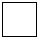 
тоқсан
квартал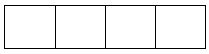 
жыл
год
Екінші деңгейдегі банктер, "Қазақстанның Даму Банкі" акционерлік қоғамы ұсынады.
Представляется банками второго уровня, акционерным обществом "Банк Развития Казахстана".
Екінші деңгейдегі банктер, "Қазақстанның Даму Банкі" акционерлік қоғамы ұсынады.
Представляется банками второго уровня, акционерным обществом "Банк Развития Казахстана".
Екінші деңгейдегі банктер, "Қазақстанның Даму Банкі" акционерлік қоғамы ұсынады.
Представляется банками второго уровня, акционерным обществом "Банк Развития Казахстана".
Екінші деңгейдегі банктер, "Қазақстанның Даму Банкі" акционерлік қоғамы ұсынады.
Представляется банками второго уровня, акционерным обществом "Банк Развития Казахстана".
Екінші деңгейдегі банктер, "Қазақстанның Даму Банкі" акционерлік қоғамы ұсынады.
Представляется банками второго уровня, акционерным обществом "Банк Развития Казахстана".
Екінші деңгейдегі банктер, "Қазақстанның Даму Банкі" акционерлік қоғамы ұсынады.
Представляется банками второго уровня, акционерным обществом "Банк Развития Казахстана".
Екінші деңгейдегі банктер, "Қазақстанның Даму Банкі" акционерлік қоғамы ұсынады.
Представляется банками второго уровня, акционерным обществом "Банк Развития Казахстана".
Екінші деңгейдегі банктер, "Қазақстанның Даму Банкі" акционерлік қоғамы ұсынады.
Представляется банками второго уровня, акционерным обществом "Банк Развития Казахстана".
Ұсыну мерзімі:есептік кезеңнен кейінгі бірінші айдың 20-нан кешіктірмей
Срок представления: не позднее 20 числа первого месяца после отчетного периода
Ұсыну мерзімі:есептік кезеңнен кейінгі бірінші айдың 20-нан кешіктірмей
Срок представления: не позднее 20 числа первого месяца после отчетного периода
Ұсыну мерзімі:есептік кезеңнен кейінгі бірінші айдың 20-нан кешіктірмей
Срок представления: не позднее 20 числа первого месяца после отчетного периода
Ұсыну мерзімі:есептік кезеңнен кейінгі бірінші айдың 20-нан кешіктірмей
Срок представления: не позднее 20 числа первого месяца после отчетного периода
Ұсыну мерзімі:есептік кезеңнен кейінгі бірінші айдың 20-нан кешіктірмей
Срок представления: не позднее 20 числа первого месяца после отчетного периода
Ұсыну мерзімі:есептік кезеңнен кейінгі бірінші айдың 20-нан кешіктірмей
Срок представления: не позднее 20 числа первого месяца после отчетного периода
Ұсыну мерзімі:есептік кезеңнен кейінгі бірінші айдың 20-нан кешіктірмей
Срок представления: не позднее 20 числа первого месяца после отчетного периода
Ұсыну мерзімі:есептік кезеңнен кейінгі бірінші айдың 20-нан кешіктірмей
Срок представления: не позднее 20 числа первого месяца после отчетного периода
БСН коды
Код БИН
БСН коды
Код БИН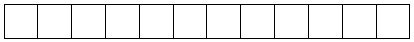 
Көрсеткіштің атауы
Наименование показателя
Көрсет кіштіңкоды
Код показа теля
Негізгі қаржы құралы
Основной финансовый инструмент
Негізгі қаржы құралы
Основной финансовый инструмент
Негізгі қаржы құралы
Основной финансовый инструмент
Негізгі қаржы құралы
Основной финансовый инструмент
Негізгі қаржы құралы
Основной финансовый инструмент
Негізгі қаржы құралы
Основной финансовый инструмент
Көрсеткіштің атауы
Наименование показателя
Көрсет кіштіңкоды
Код показа теля
Кезеңнің басына
Наначало периода
Операциялар нәтижесіндегі ұлғаю
Увеличение в результате операций
Операциялар нәтижесіндегі азаю
Уменьшение в результатеопераций
Қайта бағалау
Переоценка
Басқа да өзгерістер
Прочие изменения
Кезеңнің соңына
Наконец периода
А
Б
1
2
3
4
5
6
Қолма-қол шетел валютасы
Наличная иностранная валюта
10
Резидент еместер шығарған чектер және басқа да төлем құжаттары
Чеки и другие платежные документы, выпущенные нерезидентами
20
Резидент емес банктердегі корреспонденттік шоттар
Корреспондентские счета в банках-нерезидентах
30
Резидент емес банктерде орналастырылған қысқа мерзімді депозиттер (1 жыл және одан кем)
Краткосрочные (1 год и менее) депозиты, размещенные в банках - нерезидентах
40
Резидент емес банктердегі ұзақ мерзімді депозиттер (1 жылдан асатын)
Долгосрочные (более 1 года) депозиты в банках- нерезидентах
50
Алуға есептелген кірістер
Доходы к получению
Алуға есептелген кірістер
Доходы к получению
Алуға есептелген кірістер
Доходы к получению
Алуға есептелген кірістер
Доходы к получению
Алуға есептелген кірістер
Доходы к получению
Алуға есептелген кірістер
Доходы к получению
Кезеңнің басына
Наначало периода
Есепті кезеңде есептелгені
Начислено в отчетном периоде
Есепті кезеңде алынғаны, капиталдандырылғаны
Получено, капитализировано в отчетном периоде
Қайта бағалау
Переоценка
Басқада өзгерістер
Прочие изменения
Кезеңнің соңына
Наконец периода
7
8
9
10
11
12
Резидент емес инвестициялау объектісі туралы ақпарат
Информация об объекте инвестирования-нерезиденте
Резидент емес инвестициялау объектісі туралы ақпарат
Информация об объекте инвестирования-нерезиденте
Резидент емес инвестициялау объектісі туралы ақпарат
Информация об объекте инвестирования-нерезиденте
Көрсеткіштің коды
Код показателя
Негізгі қаржы құралы
Основной финансовый инструмент
Негізгі қаржы құралы
Основной финансовый инструмент
Негізгі қаржы құралы
Основной финансовый инструмент
Негізгі қаржы құралы
Основной финансовый инструмент
Негізгі қаржы құралы
Основной финансовый инструмент
Негізгі қаржы құралы
Основной финансовый инструмент
Инвестициялау объектісінің атауы
Наименование объекта инвестирования
Инвестициялау объектісінің елі
Страна объекта инвестирования
Банктің инвестициялау объектісіндегі үлесі(пайызбен)
Доля банка в объекте инвестирования(в процентах)
Көрсеткіштің коды
Код показателя
Кезеңнің басына банктің инвестициялау объектісіндегі үлесінің құны
Стоимость доли участия банка в объекте инвестирования на начало периода
Операциялар нәтижесінде ұлғаю
Увеличение в результате операций
Операциялар нәтижесінде азаю
Уменьшение в результате операций
Қайта бағалау
Переоценка
Басқа да өзгерістер
Прочие изменения
Кезеңнің соңына банктің инвестициялау объектісіндегі үлесінің құны
Стоимость доли участия банка в объекте инвестирования на конец периода
А1
А2
А3
Б
1
2
3
4
5
6
60
61
...
Алуға есептелген кірістер
Доходы к получению
Алуға есептелген кірістер
Доходы к получению
Алуға есептелген кірістер
Доходы к получению
Бағамдық өзгерістер есебінен пайда болған таза кірісті (шығынды) қоспағанда банктің қатысу үлесіне тиесілі есепті кезеңдегі инвестициялау объектісінің таза кірісі (шығыны)
Чистая прибыль (убыток) объекта инвестирования в отчетном периоде, приходящаяся на долю участия банка, за исключением чистой прибыли (убытка) за счет курсовых изменений
Есепті кезеңде инвестициялау объектісі жариялаған банктің қатысу үлесіне тиесілі дивидендтер
Дивиденды, объявленные в отчетном периоде объектом инвестирования, приходящиеся на долю участия банка
Есепті кезеңде банктің инвестициялау объектісінен алған дивидендтері
Дивиденды, полученные банком в отчетном периоде от объектов инвестирования
8
9
13
Көрсеткіштің атауы
Наименование показателя
Көрсеткіштің коды
Код показателя
Негізгі қаржы құралы
Основной финансовый инструмент
Негізгі қаржы құралы
Основной финансовый инструмент
Негізгі қаржы құралы
Основной финансовый инструмент
Негізгі қаржы құралы
Основной финансовый инструмент
Негізгі қаржы құралы
Основной финансовый инструмент
Негізгі қаржы құралы
Основной финансовый инструмент
Көрсеткіштің атауы
Наименование показателя
Көрсеткіштің коды
Код показателя
Кезеңнің басына
Наначалопериода
Операциялар нәтижесіндегі ұлғаю
Увеличение в результате операций
Операциялар нәтижесіндегі азаю
Уменьшение в результате операций
Қайта бағалау
Переоценка
Басқа да өзгерістер
Прочие изменения
Кезеңнің соңына
Наконецпериода
А
Б
1
2
3
4
5
6
Резидент еместердің борыштық бағалы қағаздары
Долговые ценные бумаги нерезидентов
90
Туынды қаржы құралдары
Производные финансовые инструменты
110
оның ішінде:
в том числе:
опциондар
опционы
111
форвардтық типтегі келісімшарттар
контракты форвардного типа
112
Резидент еместерге берілген кредиттер
Кредиты, выданные нерезидентам
150
Банктің шетелдегі жылжымайтын мүлігі
Недвижимость банка за рубежом
170
Резидент еместерге қойылатын басқа да талаптар
Прочие требования к нерезидентам
230
Алуға есептелген кірістер
Доходы к получению
Алуға есептелген кірістер
Доходы к получению
Алуға есептелген кірістер
Доходы к получению
Алуға есептелген кірістер
Доходы к получению
Алуға есептелген кірістер
Доходы к получению
Алуға есептелген кірістер
Доходы к получению
Кезеңнің басына
Наначало периода
Есепті кезеңде есептелгені
Начислено в отчетном периоде
Есепті кезеңде алынғаны, капиталдандырылғаны
Получено, капитализировано в отчетном периоде
Қайта бағалау
Переоценка
Басқа да өзгерістер
Прочие изменения
Кезеңнің соңына
На конец периода
7
8
9
10
11
12
Көрсеткіштің атауы
Наименование показателя
Көрсеткіштің коды
Код показателя
Негізгі қаржы құралы
Основной финансовый инструмент
Негізгі қаржы құралы
Основной финансовый инструмент
Негізгі қаржы құралы
Основной финансовый инструмент
Негізгі қаржы құралы
Основной финансовый инструмент
Негізгі қаржы құралы
Основной финансовый инструмент
Негізгі қаржы құралы
Основной финансовый инструмент
Көрсеткіштің атауы
Наименование показателя
Көрсеткіштің коды
Код показателя
Кезеңнің басына
Наначало периода
Операциялар нәтижесіндегі ұлғаю
Увеличение в результате операций
Операциялар нәтижесіндегі азаю
Уменьшение в результате операций
Қайта бағалау
Переоценка
Басқа да өзгерістер
Прочие изменения
Кезеңнің соңына
Наконецпериода
А
Б
1
2
3
4
5
6
Резидент емес банктердің корреспонденттік шоттары
Корреспондентские счета банков- нерезидентов
240
Резидент еместердің ағымдағы шоттары
Текущие счета нерезидентов
250
оның ішінде:
в том числе:
заңды тұлғалардың (банктерден, шетелдік мемлекеттердің елшіліктері мен халықаралық ұйымдардың өкілдіктерінен басқа)
юридических лиц (кроме банков, посольств иностранных государств и представительств международных организаций)
251
қызметін Қазақстан Республикасында жүзеге асыратын заңды тұлғалар филиалдарының және өкілдіктерінің (банктер, шетелдік елшіліктер мен халықаралық ұйымдар өкілдіктерінен басқа)
филиалов и представительств юридических лиц (кроме посольств иностранных государств и представительств международных организаций), осуществляющих деятельность в Республике Казахстан
253
жеке тұлғалардың
физических лиц
255
шетелдік мемлекеттердің елшіліктері мен халықаралық ұйымдардың өкілдіктерінің
посольств иностранных государств и представительств международных организаций
257
Қысқа мерзімді (1 жыл және одан кем) депозиттер
Краткосрочные (1 год и менее) депозиты
260
оның ішінде:
в том числе:
резидент емес банктердің
банков - нерезидентов
261
заңды тұлғалардың (банктерден басқа)
юридических лиц (кроме банков)
263
қызметін Қазақстан Республикасында жүзеге асыратын заңды тұлғалар филиалдарының және өкілдіктерінің
филиалов и представительств юридических лиц, осуществляющих деятельность в РК
265
жеке тұлғалардың
физических лиц
267
Ұзақ мерзімді (1 жылдан асатын) депозиттер
Долгосрочные (более 1 года) депозиты
270
оның ішінде:
в том числе:
резидент емес банктердің
банков - нерезидентов
271
заңды тұлғалардың (банктерден басқа)
юридических лиц (кроме банков)
272
жеке тұлғалардың
физических лиц
273
қызметін Қазақстан Республикасында жүзеге асыратын заңды тұлғалар филиалдарының және өкілдіктерінің
филиалов и представительств юридических лиц, осуществляющих деятельность в РК
274
Ақы төлеуге жұмсалатын шығыстар
Расходы к оплате
Ақы төлеуге жұмсалатын шығыстар
Расходы к оплате
Ақы төлеуге жұмсалатын шығыстар
Расходы к оплате
Ақы төлеуге жұмсалатын шығыстар
Расходы к оплате
Ақы төлеуге жұмсалатын шығыстар
Расходы к оплате
Ақы төлеуге жұмсалатын шығыстар
Расходы к оплате
Кезеңнің басына
Наначало периода
Есепті кезеңде есептелгені
Начислено в отчетномпериоде
Есепті кезеңде алынғаны, капиталдандырылғаны
Получено, капитализировано в отчетном периоде
Қайта бағалау
Переоценка
Басқа да өзгерістер
Прочие изменения
Кезеңнің соңына
На конец периода
7
8
9
10
11
12
Көрсеткіштің атауы
Наименование показателя
Көрсеткіштің коды
Код показа
теля
Негізгі қаржы құралы
Основной финансовый инструмент
Негізгі қаржы құралы
Основной финансовый инструмент
Негізгі қаржы құралы
Основной финансовый инструмент
Негізгі қаржы құралы
Основной финансовый инструмент
Негізгі қаржы құралы
Основной финансовый инструмент
Негізгі қаржы құралы
Основной финансовый инструмент
Көрсеткіштің атауы
Наименование показателя
Көрсеткіштің коды
Код показа
теля
Кезеңнің басына
Наначало периода
Операциялар нәтижесіндегі ұлғаю
Увеличение в результате операций
Операциялар нәтижесіндегі азаю
Уменьшение в результате операций
Қайта бағалау
Переоценка
Басқа да өзгерістер
Прочие изменения
Кезеңнің соңына
На конец периода
А
Б
1
2
3
4
5
6
Банктердің борыштық бағалы қағаздары
Долговые ценные бумаги банков
320
Туынды қаржы құралдары
Производные финансовые инструменты
350
оның ішінде:
в том числе:
опциондар
опционы
351
форвардтық типтегі келісімшарттар
контракты форвардного типа
352
Резидент еместер алдындағы басқа да берешек
Прочая задолженность перед нерезидентами
360
Ақы төлеуге жұмсалатын шығыстар
Расходы к оплате
Ақы төлеуге жұмсалатын шығыстар
Расходы к оплате
Ақы төлеуге жұмсалатын шығыстар
Расходы к оплате
Ақы төлеуге жұмсалатын шығыстар
Расходы к оплате
Ақы төлеуге жұмсалатын шығыстар
Расходы к оплате
Ақы төлеуге жұмсалатын шығыстар
Расходы к оплате
Кезеңнің басына
Наначало периода
Есепті кезеңде есептелгені
Начислено в отчетном периоде
Есепті кезеңде алынғаны, капиталдандырылғаны
Получено, капитализировано в отчетном периоде
Қайта бағалау
Переоценка
Басқа да өзгерістер
Прочие изменения
Кезеңнің соңына
На конец периода
7
8
9
10
11
12
Резидент емес инвестордың атауы/ инвестордың елі/ инвестордың банктегі үлесі(пайызбен)
Наименование инвестора-нерезидента /страна инвестора/доля инвестора в банке (в процентах)
Көрсеткіштің коды
Код показателя
Негізгі қаржы құралы
Основной финансовый инструмент
Негізгі қаржы құралы
Основной финансовый инструмент
Негізгі қаржы құралы
Основной финансовый инструмент
Негізгі қаржы құралы
Основной финансовый инструмент
Негізгі қаржы құралы
Основной финансовый инструмент
Негізгі қаржы құралы
Основной финансовый инструмент
Негізгі қаржы құралы
Основной финансовый инструмент
Негізгі қаржы құралы
Основной финансовый инструмент
Негізгі қаржы құралы
Основной финансовый инструмент
Негізгі қаржы құралы
Основной финансовый инструмент
Резидент емес инвестордың атауы/ инвестордың елі/ инвестордың банктегі үлесі(пайызбен)
Наименование инвестора-нерезидента /страна инвестора/доля инвестора в банке (в процентах)
Көрсеткіштің коды
Код показателя
Кезеңнің басына инвестордың банктегі қатысу үлесінің құны
Стоимость доли участия инвестора в банке на начало периода
Операциялар нәтижесіндегі ұлғаю
Увеличение в результате операций
Операциялар нәтижесіндегі ұлғаю
Увеличение в результате операций
Операциялар нәтижесіндегі азаю
Уменьшение в результате операций
Операциялар нәтижесіндегі азаю
Уменьшение в результате операций
Қайта бағалау
Переоценка
Басқа да өзгерістер
Прочие изменения
Басқа да өзгерістер
Прочие изменения
Кезеңнің соңына инвестордың банктегі қатысу үлесінің құны
Стоимость доли участия инвестора в банке на конец периода
Кезеңнің соңына инвестордың банктегі қатысу үлесінің құны
Стоимость доли участия инвестора в банке на конец периода
А
Б
1
2
2
3
3
4
5
5
6
6
Қарапайым акциялар
Простые акции
Қарапайым акциялар
Простые акции
Қарапайым акциялар
Простые акции
Қарапайым акциялар
Простые акции
Қарапайым акциялар
Простые акции
Қарапайым акциялар
Простые акции
Қарапайым акциялар
Простые акции
Қарапайым акциялар
Простые акции
Қарапайым акциялар
Простые акции
Қарапайым акциялар
Простые акции
Қарапайым акциялар
Простые акции
Қарапайым акциялар
Простые акции
400
401
…
Артықшылықты акциялар
Привилегированные акции
Артықшылықты акциялар
Привилегированные акции
Артықшылықты акциялар
Привилегированные акции
Артықшылықты акциялар
Привилегированные акции
Артықшылықты акциялар
Привилегированные акции
Артықшылықты акциялар
Привилегированные акции
Артықшылықты акциялар
Привилегированные акции
Артықшылықты акциялар
Привилегированные акции
Артықшылықты акциялар
Привилегированные акции
Артықшылықты акциялар
Привилегированные акции
Артықшылықты акциялар
Привилегированные акции
Артықшылықты акциялар
Привилегированные акции
440
441
…
Ақы төлеуге жұмсалатын шығыстар
Расходы к оплате
Ақы төлеуге жұмсалатын шығыстар
Расходы к оплате
Ақы төлеуге жұмсалатын шығыстар
Расходы к оплате
Ақы төлеуге жұмсалатын шығыстар
Расходы к оплате
Ақы төлеуге жұмсалатын шығыстар
Расходы к оплате
Ақы төлеуге жұмсалатын шығыстар
Расходы к оплате
Кезеңнің басына инвестордың қатысу үлесіне тиесілі бөлінбеген кіріс (шығын), банктің резервтік капиталы
Нераспределенный доход (убыток), резервный капитал банка, приходящиеся на долю участия инвестора на начало периода
Бағамдық өзгерістер есебінен пайда болған таза кірісті (шығынды) қоспағанда инвестордың қатысу үлесіне тиесілі есепті кезеңдегі банктің таза кірісі (шығыны)
Чистая прибыль (убыток) банка в отчетном периоде, приходящийся на долю участия инвестора, за исключением чистой прибыли (убытка) за счет курсовых изменений
Есептікезеңдебанкжариялағанинвестордыңқатысуүлесінетиесілідивидендтер
Дивиденды, объявленные банком в отчетном периоде, приходящиеся на долю участия инвестора
Қайта бағалау
Переоценка
Басқа да өзгерістер
Прочие изменения
Кезеңнің соңына инвестордың қатысу үлесіне тиесілі бөлінбеген кіріс ( шығын), банктің резервтік капиталы
Нераспределенный доход (убыток), резервный капитал банка, приходящиеся на долю участия инвестора на конец периода
7
8
9
10
11
12
Х
Х
Х
Х
Х
Х
Х
Х
Х
Х
Х
Х
Х
Х
Х
Көрсеткіштің атауы
Наименование показателя
жолдың шифры
шифр строки
Есепті кезеңде алынған (көрсетілген)
Получено (оказано) в отчетном периоде
оның ішінде елдер бойынша
в том числе по странам
оның ішінде елдер бойынша
в том числе по странам
оның ішінде елдер бойынша
в том числе по странам
оның ішінде елдер бойынша
в том числе по странам
оның ішінде елдер бойынша
в том числе по странам
оның ішінде елдер бойынша
в том числе по странам
оның ішінде елдер бойынша
в том числе по странам
оның ішінде елдер бойынша
в том числе по странам
оның ішінде елдер бойынша
в том числе по странам
оның ішінде елдер бойынша
в том числе по странам
оның ішінде елдер бойынша
в том числе по странам
Көрсеткіштің атауы
Наименование показателя
жолдың шифры
шифр строки
Есепті кезеңде алынған (көрсетілген)
Получено (оказано) в отчетном периоде
А
Б
1
2
3
4
5
6
7
8
9
10
11
12
Резидент еместердің банкке көрсеткен қызметтері
Услуги, полученные банком от нерезидентов
470
оның ішінде:
в том числе:
компьютерлік қызметтер
компьютерные услуги
471
ақпараттық қызметтер
информационные услуги
472
зияткерлік меншікті пайдаланғаны үшін ақы төлеу
плата за использование интеллектуальной собственности
473
заңгерлік қызметтер
юридические услуги
474
бухгалтерлік, аудиторлық қызметтер
бухгалтерские, аудиторские услуги
475
бизнес пен басқару консультациялары бойынша қызметтер
услуги по консультации бизнеса и управления
476
жарнама және нарық коньюнктурасын зерделеу салаларындағы қызметтер
услуги в области рекламы и изучения конъюнктуры рынка
477
персоналсыз жабдықтың операциялық лизингі (жалға алу)
операционный лизинг (аренда) оборудования без персонала
478
мәдениет пен демалыс саласындағы қызметтер және жеке адамдар үшін қызметтер
услуги в сфере культуры и отдыха и услуги длячастных лиц
479
қаржылық қызметтер (бағалы қағаздарды сатып алу-сату бойынша қызметтерге шығыстарды есептемегендегі комиссиялықшығыстар)
финансовые услуги (комиссионные расходы за исключением расходов за услуги по купле-продаже ценных бумаг)
480
телекоммуникациялық қызметтер
телекоммуникационные услуги
481
басқа да іскерлік қызметтер (көрсетіңіз)
прочие деловые услуги (укажите)
482
Банктің резидент еместерге көрсеткен қаржылық қызметтері (бағалы қағаздарды сатып алу-сату бойынша қызметтерге кірістерді есептемегендегі комиссиялықкірістер)
Финансовые услуги, оказанные банком нерезидентам (комиссионные доходы за исключением доходов за услуги по купле-продаже ценных бумаг)
490
Банктің резидент еместерге төлеген салықтары
Налоги, оплаченные банком нерезидентам
495
Атауы
Наименование_________________________________
Телефоны
Телефон _____________________________________
Электрондық пошта мекенжайы (респонденттің)
Адрес электронной почты (респондента) __________
Мекенжайы
Адрес _________________________
Орындаушы
Исполнитель ___________________________________________ _______________________
                        тегі, аты және әкесінің аты (бар болған жағдайда)             қолы, телефоны
                        фамилия, имя и отчество (при его наличии)                        подпись, телефон
Бас бухгалтер
Главный бухгалтер ______________________________________ ______________________
                        тегі, аты және әкесінің аты (бар болған жағдайда)             қолы, телефоны
                        фамилия, имя и отчество (при его наличии)                        подпись, телефон
Басшы немесе оның міндетін атқарушы тұлға
Руководитель или лицо, исполняющее его обязанности _________________ _____________
                        тегі, аты және әкесінің аты (бар болған жағдайда)                             қолы
                        фамилия, имя и отчество (при его наличии)                                       подпись
Орындаушы
Исполнитель ___________________________________________ _______________________
                        тегі, аты және әкесінің аты (бар болған жағдайда)             қолы, телефоны
                        фамилия, имя и отчество (при его наличии)                        подпись, телефон
Бас бухгалтер
Главный бухгалтер ______________________________________ ______________________
                        тегі, аты және әкесінің аты (бар болған жағдайда)             қолы, телефоны
                        фамилия, имя и отчество (при его наличии)                        подпись, телефон
Басшы немесе оның міндетін атқарушы тұлға
Руководитель или лицо, исполняющее его обязанности _________________ _____________
                        тегі, аты және әкесінің аты (бар болған жағдайда)                             қолы
                        фамилия, имя и отчество (при его наличии)                                       подписьҚазақстан Республикасы
Ұлттық экономика министрлігі
Статистика комитеті
төрағасының
2019 жылғы 2 сәуірдегі
№ 1 бұйрығына
4-қосымшаҚазақстан Республикасы
Статистика агенттігі
төрағасының
міндетін атқарушының
2010 жылғы 21 желтоқсандағы
№ 351 бұйрығына 30-қосымшаҚазақстан Республикасы
Ұлттық экономика министрлігі
Статистика комитеті
төрағасының
2019 жылғы 2 сәуірдегі
№ 1 бұйрығына 5-қосымшаҚазақстан Республикасы
Статистика агенттігі
төрағасының міндетін
атқарушының
2010 жылғы 21 желтоқсандағы
№ 351 бұйрығына
33-қосымша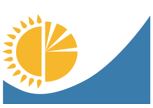 
Мемлекеттік статистика органдары құпиялылығына кепілдік береді
Конфиденциальность гарантируется органами государственной статистики
Мемлекеттік статистика органдары құпиялылығына кепілдік береді
Конфиденциальность гарантируется органами государственной статистики
Ведомстволық статистикалық байқаудың статистикалық нысаны
Статистическая форма ведомственного статистического наблюдения
Ведомстволық статистикалық байқаудың статистикалық нысаны
Статистическая форма ведомственного статистического наблюдения
Приложение 5 к приказу Председателя Комитета постатистике Министерства национальной экономикиРеспублики Казахстан от 2 апреля 2019 года № 1
Приложение 5 к приказу Председателя Комитета постатистике Министерства национальной экономикиРеспублики Казахстан от 2 апреля 2019 года № 1
Приложение 5 к приказу Председателя Комитета постатистике Министерства национальной экономикиРеспублики Казахстан от 2 апреля 2019 года № 1
Приложение 5 к приказу Председателя Комитета постатистике Министерства национальной экономикиРеспублики Казахстан от 2 апреля 2019 года № 1
Ведомстволық статистикалық байқаудың статистикалық нысаны
Статистическая форма ведомственного статистического наблюдения
Ведомстволық статистикалық байқаудың статистикалық нысаны
Статистическая форма ведомственного статистического наблюдения
Қазақстан Республикасының Ұлттық Банкіне ұсынылады
Представляется Национальному Банку Республики Казахстан
Қазақстан Республикасының Ұлттық Банкіне ұсынылады
Представляется Национальному Банку Республики Казахстан
Қазақстан Республикасының Ұлттық Банкіне ұсынылады
Представляется Национальному Банку Республики Казахстан
Қазақстан Республикасының Ұлттық Банкіне ұсынылады
Представляется Национальному Банку Республики Казахстан
Қазақстан Республикасының Ұлттық Банкіне ұсынылады
Представляется Национальному Банку Республики Казахстан
Статистикалық нысан www.nationalbank.kzинтернет-ресурсына орналастырылған
Статистическая форма размещенанаинтернет-ресурсеwww.nationalbank.kz
Статистикалық нысан www.nationalbank.kzинтернет-ресурсына орналастырылған
Статистическая форма размещенанаинтернет-ресурсеwww.nationalbank.kz
Статистикалық нысан www.nationalbank.kzинтернет-ресурсына орналастырылған
Статистическая форма размещенанаинтернет-ресурсеwww.nationalbank.kz
Статистикалық нысан www.nationalbank.kzинтернет-ресурсына орналастырылған
Статистическая форма размещенанаинтернет-ресурсеwww.nationalbank.kz
Статистикалық нысан www.nationalbank.kzинтернет-ресурсына орналастырылған
Статистическая форма размещенанаинтернет-ресурсеwww.nationalbank.kz
Мемлекеттік статистиканың тиісті органдарына анық емес бастапқы статистикалық деректерді ұсыну және бастапқы статистикалық деректерді белгіленген мерзімде ұсынбау "Әкімшілік құқық бұзушылық туралы" Қазақстан Республикасы Кодексінің 497-бабында көзделген әкімшілік құқық бұзушылықтар болып табылады
Представление недостоверных и непредставление первичных статистических данных в соответствующие органы государственной статистики в установленный срок являются административными правонарушениями, предусмотренными статьей 497 Кодекса Республики Казахстан "Об административных правонарушениях"
Мемлекеттік статистиканың тиісті органдарына анық емес бастапқы статистикалық деректерді ұсыну және бастапқы статистикалық деректерді белгіленген мерзімде ұсынбау "Әкімшілік құқық бұзушылық туралы" Қазақстан Республикасы Кодексінің 497-бабында көзделген әкімшілік құқық бұзушылықтар болып табылады
Представление недостоверных и непредставление первичных статистических данных в соответствующие органы государственной статистики в установленный срок являются административными правонарушениями, предусмотренными статьей 497 Кодекса Республики Казахстан "Об административных правонарушениях"
Мемлекеттік статистиканың тиісті органдарына анық емес бастапқы статистикалық деректерді ұсыну және бастапқы статистикалық деректерді белгіленген мерзімде ұсынбау "Әкімшілік құқық бұзушылық туралы" Қазақстан Республикасы Кодексінің 497-бабында көзделген әкімшілік құқық бұзушылықтар болып табылады
Представление недостоверных и непредставление первичных статистических данных в соответствующие органы государственной статистики в установленный срок являются административными правонарушениями, предусмотренными статьей 497 Кодекса Республики Казахстан "Об административных правонарушениях"
Мемлекеттік статистиканың тиісті органдарына анық емес бастапқы статистикалық деректерді ұсыну және бастапқы статистикалық деректерді белгіленген мерзімде ұсынбау "Әкімшілік құқық бұзушылық туралы" Қазақстан Республикасы Кодексінің 497-бабында көзделген әкімшілік құқық бұзушылықтар болып табылады
Представление недостоверных и непредставление первичных статистических данных в соответствующие органы государственной статистики в установленный срок являются административными правонарушениями, предусмотренными статьей 497 Кодекса Республики Казахстан "Об административных правонарушениях"
Мемлекеттік статистиканың тиісті органдарына анық емес бастапқы статистикалық деректерді ұсыну және бастапқы статистикалық деректерді белгіленген мерзімде ұсынбау "Әкімшілік құқық бұзушылық туралы" Қазақстан Республикасы Кодексінің 497-бабында көзделген әкімшілік құқық бұзушылықтар болып табылады
Представление недостоверных и непредставление первичных статистических данных в соответствующие органы государственной статистики в установленный срок являются административными правонарушениями, предусмотренными статьей 497 Кодекса Республики Казахстан "Об административных правонарушениях"
Мемлекеттік статистиканың тиісті органдарына анық емес бастапқы статистикалық деректерді ұсыну және бастапқы статистикалық деректерді белгіленген мерзімде ұсынбау "Әкімшілік құқық бұзушылық туралы" Қазақстан Республикасы Кодексінің 497-бабында көзделген әкімшілік құқық бұзушылықтар болып табылады
Представление недостоверных и непредставление первичных статистических данных в соответствующие органы государственной статистики в установленный срок являются административными правонарушениями, предусмотренными статьей 497 Кодекса Республики Казахстан "Об административных правонарушениях"
Мемлекеттік статистиканың тиісті органдарына анық емес бастапқы статистикалық деректерді ұсыну және бастапқы статистикалық деректерді белгіленген мерзімде ұсынбау "Әкімшілік құқық бұзушылық туралы" Қазақстан Республикасы Кодексінің 497-бабында көзделген әкімшілік құқық бұзушылықтар болып табылады
Представление недостоверных и непредставление первичных статистических данных в соответствующие органы государственной статистики в установленный срок являются административными правонарушениями, предусмотренными статьей 497 Кодекса Республики Казахстан "Об административных правонарушениях"
Статистикалық нысан коды 271203242
Код статистической формы 271203242
"Жалпы сақтандыру" саласы бойынша резидент еместерді сақтандыру (қайта сақтандыру) және резидент еместердің тәуекелдерін қайта сақтандыру туралы есеп
"Жалпы сақтандыру" саласы бойынша резидент еместерді сақтандыру (қайта сақтандыру) және резидент еместердің тәуекелдерін қайта сақтандыру туралы есеп
"Жалпы сақтандыру" саласы бойынша резидент еместерді сақтандыру (қайта сақтандыру) және резидент еместердің тәуекелдерін қайта сақтандыру туралы есеп
"Жалпы сақтандыру" саласы бойынша резидент еместерді сақтандыру (қайта сақтандыру) және резидент еместердің тәуекелдерін қайта сақтандыру туралы есеп
"Жалпы сақтандыру" саласы бойынша резидент еместерді сақтандыру (қайта сақтандыру) және резидент еместердің тәуекелдерін қайта сақтандыру туралы есеп
"Жалпы сақтандыру" саласы бойынша резидент еместерді сақтандыру (қайта сақтандыру) және резидент еместердің тәуекелдерін қайта сақтандыру туралы есеп
11-ТБ-ЖС
11-ПБ-ОС
Отчет о страховании (перестраховании) нерезидентов и перестраховании рисков у нерезидентов по отрасли "общее страхование"
Отчет о страховании (перестраховании) нерезидентов и перестраховании рисков у нерезидентов по отрасли "общее страхование"
Отчет о страховании (перестраховании) нерезидентов и перестраховании рисков у нерезидентов по отрасли "общее страхование"
Отчет о страховании (перестраховании) нерезидентов и перестраховании рисков у нерезидентов по отрасли "общее страхование"
Отчет о страховании (перестраховании) нерезидентов и перестраховании рисков у нерезидентов по отрасли "общее страхование"
Отчет о страховании (перестраховании) нерезидентов и перестраховании рисков у нерезидентов по отрасли "общее страхование"
Тоқсандық
Квартальная
Есепті кезең
Отчетный период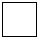 
тоқсан
квартал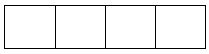 
жыл
год
"Жалпы сақтандыру" саласы бойынша лицензия негізінде өз қызметін жүзеге асыратын сақтандыру ұйымдары ұсынады
Представляют страховые организации, осуществляющие свою деятельность на основании лицензии по отрасли "общее страхование"
"Жалпы сақтандыру" саласы бойынша лицензия негізінде өз қызметін жүзеге асыратын сақтандыру ұйымдары ұсынады
Представляют страховые организации, осуществляющие свою деятельность на основании лицензии по отрасли "общее страхование"
"Жалпы сақтандыру" саласы бойынша лицензия негізінде өз қызметін жүзеге асыратын сақтандыру ұйымдары ұсынады
Представляют страховые организации, осуществляющие свою деятельность на основании лицензии по отрасли "общее страхование"
"Жалпы сақтандыру" саласы бойынша лицензия негізінде өз қызметін жүзеге асыратын сақтандыру ұйымдары ұсынады
Представляют страховые организации, осуществляющие свою деятельность на основании лицензии по отрасли "общее страхование"
"Жалпы сақтандыру" саласы бойынша лицензия негізінде өз қызметін жүзеге асыратын сақтандыру ұйымдары ұсынады
Представляют страховые организации, осуществляющие свою деятельность на основании лицензии по отрасли "общее страхование"
"Жалпы сақтандыру" саласы бойынша лицензия негізінде өз қызметін жүзеге асыратын сақтандыру ұйымдары ұсынады
Представляют страховые организации, осуществляющие свою деятельность на основании лицензии по отрасли "общее страхование"
"Жалпы сақтандыру" саласы бойынша лицензия негізінде өз қызметін жүзеге асыратын сақтандыру ұйымдары ұсынады
Представляют страховые организации, осуществляющие свою деятельность на основании лицензии по отрасли "общее страхование"
Ұсыну мерзімі - есептік кезеңнен кейінгі бірінші айдың 20-нан кешіктірмей
Срок представления - не позднее 20 числа первого месяца после отчетного периода
Ұсыну мерзімі - есептік кезеңнен кейінгі бірінші айдың 20-нан кешіктірмей
Срок представления - не позднее 20 числа первого месяца после отчетного периода
Ұсыну мерзімі - есептік кезеңнен кейінгі бірінші айдың 20-нан кешіктірмей
Срок представления - не позднее 20 числа первого месяца после отчетного периода
Ұсыну мерзімі - есептік кезеңнен кейінгі бірінші айдың 20-нан кешіктірмей
Срок представления - не позднее 20 числа первого месяца после отчетного периода
Ұсыну мерзімі - есептік кезеңнен кейінгі бірінші айдың 20-нан кешіктірмей
Срок представления - не позднее 20 числа первого месяца после отчетного периода
Ұсыну мерзімі - есептік кезеңнен кейінгі бірінші айдың 20-нан кешіктірмей
Срок представления - не позднее 20 числа первого месяца после отчетного периода
Ұсыну мерзімі - есептік кезеңнен кейінгі бірінші айдың 20-нан кешіктірмей
Срок представления - не позднее 20 числа первого месяца после отчетного периода
БСН коды
Код БИН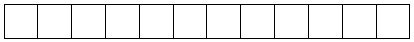 
Көрсеткіштің атауы
Наименование показателя
Жол коды
Код строки
Барлығы
Всего
Сақтанушы елдің атауы
Наименование страны страхователя
Сақтанушы елдің атауы
Наименование страны страхователя
Сақтанушы елдің атауы
Наименование страны страхователя
Сақтанушы елдің атауы
Наименование страны страхователя
Сақтанушы елдің атауы
Наименование страны страхователя
Сақтанушы елдің атауы
Наименование страны страхователя
Сақтанушы елдің атауы
Наименование страны страхователя
Сақтанушы елдің атауы
Наименование страны страхователя
Сақтанушы елдің атауы
Наименование страны страхователя
Көрсеткіштің атауы
Наименование показателя
Жол коды
Код строки
Барлығы
Всего
А
Б
1
2
3
4
5
6
7
8
9
10
1.1-бөлік. Есепті кезеңнің операциялары
Часть 1.1. Операции за отчетный период
1.1-бөлік. Есепті кезеңнің операциялары
Часть 1.1. Операции за отчетный период
1.1-бөлік. Есепті кезеңнің операциялары
Часть 1.1. Операции за отчетный период
1.1-бөлік. Есепті кезеңнің операциялары
Часть 1.1. Операции за отчетный период
1.1-бөлік. Есепті кезеңнің операциялары
Часть 1.1. Операции за отчетный период
1.1-бөлік. Есепті кезеңнің операциялары
Часть 1.1. Операции за отчетный период
1.1-бөлік. Есепті кезеңнің операциялары
Часть 1.1. Операции за отчетный период
1.1-бөлік. Есепті кезеңнің операциялары
Часть 1.1. Операции за отчетный период
1.1-бөлік. Есепті кезеңнің операциялары
Часть 1.1. Операции за отчетный период
1.1-бөлік. Есепті кезеңнің операциялары
Часть 1.1. Операции за отчетный период
1.1-бөлік. Есепті кезеңнің операциялары
Часть 1.1. Операции за отчетный период
1.1-бөлік. Есепті кезеңнің операциялары
Часть 1.1. Операции за отчетный период
Резидент еместермен сақтандыру шарттары бойынша қабылданған сақтандыру сыйлықақылары
Страховые премии, принятые по договорам страхования с нерезидентами
11100
Резидент еместермен сақтандыру шарттары бойынша сақтандыру төлемдерін жүзеге асыру шығыстары
Расходы по осуществлению страховых выплат по договорам страхования с нерезидентами
11200
оның ішінде ірі сақтандыру төлемдері
из них крупные страховые выплаты
11210
Сақтандыру резервтерін инвестициялаудан кіріс (резидент еместермен сақтандыру шарттары бойынша, қайта сақтандырушының үлесін қоспағанда)
Доход от инвестирования страховых резервов (по договорам страхования с нерезидентами, за исключением доли перестраховщика)
11300
1.2-бөлік. Резидент еместер мен сақтандыру шарттары бойынша резервтер бойынша қалдықтар (позициялар) (қайта сақтандырушының үлесін қоспағанда)
Часть 1.2. Остатки (позиции) по резервам по договорам страхования с нерезидентами (за исключением доли перестраховщика)
1.2-бөлік. Резидент еместер мен сақтандыру шарттары бойынша резервтер бойынша қалдықтар (позициялар) (қайта сақтандырушының үлесін қоспағанда)
Часть 1.2. Остатки (позиции) по резервам по договорам страхования с нерезидентами (за исключением доли перестраховщика)
1.2-бөлік. Резидент еместер мен сақтандыру шарттары бойынша резервтер бойынша қалдықтар (позициялар) (қайта сақтандырушының үлесін қоспағанда)
Часть 1.2. Остатки (позиции) по резервам по договорам страхования с нерезидентами (за исключением доли перестраховщика)
1.2-бөлік. Резидент еместер мен сақтандыру шарттары бойынша резервтер бойынша қалдықтар (позициялар) (қайта сақтандырушының үлесін қоспағанда)
Часть 1.2. Остатки (позиции) по резервам по договорам страхования с нерезидентами (за исключением доли перестраховщика)
1.2-бөлік. Резидент еместер мен сақтандыру шарттары бойынша резервтер бойынша қалдықтар (позициялар) (қайта сақтандырушының үлесін қоспағанда)
Часть 1.2. Остатки (позиции) по резервам по договорам страхования с нерезидентами (за исключением доли перестраховщика)
1.2-бөлік. Резидент еместер мен сақтандыру шарттары бойынша резервтер бойынша қалдықтар (позициялар) (қайта сақтандырушының үлесін қоспағанда)
Часть 1.2. Остатки (позиции) по резервам по договорам страхования с нерезидентами (за исключением доли перестраховщика)
1.2-бөлік. Резидент еместер мен сақтандыру шарттары бойынша резервтер бойынша қалдықтар (позициялар) (қайта сақтандырушының үлесін қоспағанда)
Часть 1.2. Остатки (позиции) по резервам по договорам страхования с нерезидентами (за исключением доли перестраховщика)
1.2-бөлік. Резидент еместер мен сақтандыру шарттары бойынша резервтер бойынша қалдықтар (позициялар) (қайта сақтандырушының үлесін қоспағанда)
Часть 1.2. Остатки (позиции) по резервам по договорам страхования с нерезидентами (за исключением доли перестраховщика)
1.2-бөлік. Резидент еместер мен сақтандыру шарттары бойынша резервтер бойынша қалдықтар (позициялар) (қайта сақтандырушының үлесін қоспағанда)
Часть 1.2. Остатки (позиции) по резервам по договорам страхования с нерезидентами (за исключением доли перестраховщика)
1.2-бөлік. Резидент еместер мен сақтандыру шарттары бойынша резервтер бойынша қалдықтар (позициялар) (қайта сақтандырушының үлесін қоспағанда)
Часть 1.2. Остатки (позиции) по резервам по договорам страхования с нерезидентами (за исключением доли перестраховщика)
1.2-бөлік. Резидент еместер мен сақтандыру шарттары бойынша резервтер бойынша қалдықтар (позициялар) (қайта сақтандырушының үлесін қоспағанда)
Часть 1.2. Остатки (позиции) по резервам по договорам страхования с нерезидентами (за исключением доли перестраховщика)
1.2-бөлік. Резидент еместер мен сақтандыру шарттары бойынша резервтер бойынша қалдықтар (позициялар) (қайта сақтандырушының үлесін қоспағанда)
Часть 1.2. Остатки (позиции) по резервам по договорам страхования с нерезидентами (за исключением доли перестраховщика)
Еңбегі сіңбеген сыйлықақы резерві
Резерв незаработанной премии 
11500
есепті кезеңнің басына
на начало отчетного периода
11520
тікелей инвестициялау объектілерін (резидент еместерді) сақтандыру бойынша
по страхованию объектов прямого инвестирования (нерезидентов)
11521
резидент емес тікелей инвесторларды сақтандыру бойынша
по страхованию прямых инвесторов нерезидентов
11522
резидент емес телкомпанияларды сақтандыру бойынша
по страхованию сестринскихкомпаний нерезидентов
11523
басқа резидент еместерді сақтандыру бойынша
по страхованию прочих нерезидентов
11524
есепті кезеңнің соңына
на конец отчетного периода
11530
тікелей инвестициялау объектілерін (резидент еместерді) сақтандыру бойынша
по страхованию объектов прямого инвестирования (нерезидентов)
11531
резидент емес тікелей инвесторларды сақтандыру бойынша
по страхованию прямых инвесторов нерезидентов
11532
резидент емес телкомпанияларды сақтандыру бойынша
по страхованию сестринскихкомпаний нерезидентов
11533
басқа резидент еместерді сақтандыру бойынша
по страхованию прочих нерезидентов
11534
Шығындар резерві
Резерв убытков 
11600
есепті кезеңнің басына
на начало отчетного периода
11620
тікелей инвестициялау объектілерін (резидент еместерді) сақтандыру бойынша
по страхованию объектов прямого инвестирования (нерезидентов)
11621
резидент емес тікелей инвесторларды сақтандыру бойынша
по страхованию прямых инвесторов нерезидентов
11622
резидент емес тел компанияларды сақтандыру бойынша
по страхованию сестринских компаний нерезидентов
11623
басқа резидент еместерді сақтандыру бойынша
по страхованию прочих нерезидентов
11624
есепті кезеңнің соңына
на конец отчетного периода
11630
тікелей инвестициялау объектілерін (резидент еместерді) сақтандыру бойынша
по страхованию объектов прямого инвестирования (нерезидентов)
11631
резидент емес тікелей инвесторларды сақтандыру бойынша
по страхованию прямых инвесторов нерезидентов
11632
резидент емес телкомпанияларды сақтандыру бойынша
по страхованиюсестринских компаний нерезидентов
11633
басқа резидент еместерді сақтандыру бойынша
по страхованию прочих нерезидентов
11634
Көрсеткіштің атауы
Наименование показателя
Жол коды
Код строки
Барлығы
Всего
Қайта сақтанушы елдің атауы
Наименование страны перестрахователя
Қайта сақтанушы елдің атауы
Наименование страны перестрахователя
Қайта сақтанушы елдің атауы
Наименование страны перестрахователя
Қайта сақтанушы елдің атауы
Наименование страны перестрахователя
Қайта сақтанушы елдің атауы
Наименование страны перестрахователя
Қайта сақтанушы елдің атауы
Наименование страны перестрахователя
Қайта сақтанушы елдің атауы
Наименование страны перестрахователя
Қайта сақтанушы елдің атауы
Наименование страны перестрахователя
Қайта сақтанушы елдің атауы
Наименование страны перестрахователя
Көрсеткіштің атауы
Наименование показателя
Жол коды
Код строки
Барлығы
Всего
А
Б
1
2
3
4
5
6
7
8
9
10
2.1-бөлік. Есептік езеңнің операциялары
Часть 2.1. Операции за отчетный период
2.1-бөлік. Есептік езеңнің операциялары
Часть 2.1. Операции за отчетный период
2.1-бөлік. Есептік езеңнің операциялары
Часть 2.1. Операции за отчетный период
2.1-бөлік. Есептік езеңнің операциялары
Часть 2.1. Операции за отчетный период
2.1-бөлік. Есептік езеңнің операциялары
Часть 2.1. Операции за отчетный период
2.1-бөлік. Есептік езеңнің операциялары
Часть 2.1. Операции за отчетный период
2.1-бөлік. Есептік езеңнің операциялары
Часть 2.1. Операции за отчетный период
2.1-бөлік. Есептік езеңнің операциялары
Часть 2.1. Операции за отчетный период
2.1-бөлік. Есептік езеңнің операциялары
Часть 2.1. Операции за отчетный период
2.1-бөлік. Есептік езеңнің операциялары
Часть 2.1. Операции за отчетный период
2.1-бөлік. Есептік езеңнің операциялары
Часть 2.1. Операции за отчетный период
2.1-бөлік. Есептік езеңнің операциялары
Часть 2.1. Операции за отчетный период
Резидент еместер мен қайта сақтандыру шарттары бойынша қабылданған сақтандыру сыйлық ақылары
Принятые страховые премии по договорам перестрахования с нерезидентами
12100
Резидент еместер мен қайтасақтандыру шарттары бойынша сақтандыру төлемдерін жүзеге асыру шығыстары
Расходы по осуществлению страховых выплат по договорам перестрахования с нерезидентами
12200
оның ішінде ірі сақтандыру төлемдері
из них крупные страховые выплаты
12210
Қайта сақтандыру резервтерін инвестициялаудан кіріс (резидент еместермен қайта сақтандыру шарттары бойынша)
Доход от инвестирования страховых резервов (по договорам перестрахования с нерезидентами)
12300
төленуге жататын комиссиялар
комиссионные, подлежащие к выплате
12400
теңбе-тең қайта сақтандыру болған жағдайда
в случае пропорционального перестрахования
12440
теңбе-теңемес қайта сақтандыру болған жағдайда
в случае непропорционального перестрахования
12450
2.2-бөлік. Резидент еместер мен сақтандыру шарттары бойынша резервтер бойынша қалдықтар (позициялар) (қайта сақтандырушының үлесі)
Часть 2.2. Остатки (позиции) по резервам (доля перестраховщика по договорам перестрахования с нерезидентами)
2.2-бөлік. Резидент еместер мен сақтандыру шарттары бойынша резервтер бойынша қалдықтар (позициялар) (қайта сақтандырушының үлесі)
Часть 2.2. Остатки (позиции) по резервам (доля перестраховщика по договорам перестрахования с нерезидентами)
2.2-бөлік. Резидент еместер мен сақтандыру шарттары бойынша резервтер бойынша қалдықтар (позициялар) (қайта сақтандырушының үлесі)
Часть 2.2. Остатки (позиции) по резервам (доля перестраховщика по договорам перестрахования с нерезидентами)
2.2-бөлік. Резидент еместер мен сақтандыру шарттары бойынша резервтер бойынша қалдықтар (позициялар) (қайта сақтандырушының үлесі)
Часть 2.2. Остатки (позиции) по резервам (доля перестраховщика по договорам перестрахования с нерезидентами)
2.2-бөлік. Резидент еместер мен сақтандыру шарттары бойынша резервтер бойынша қалдықтар (позициялар) (қайта сақтандырушының үлесі)
Часть 2.2. Остатки (позиции) по резервам (доля перестраховщика по договорам перестрахования с нерезидентами)
2.2-бөлік. Резидент еместер мен сақтандыру шарттары бойынша резервтер бойынша қалдықтар (позициялар) (қайта сақтандырушының үлесі)
Часть 2.2. Остатки (позиции) по резервам (доля перестраховщика по договорам перестрахования с нерезидентами)
2.2-бөлік. Резидент еместер мен сақтандыру шарттары бойынша резервтер бойынша қалдықтар (позициялар) (қайта сақтандырушының үлесі)
Часть 2.2. Остатки (позиции) по резервам (доля перестраховщика по договорам перестрахования с нерезидентами)
2.2-бөлік. Резидент еместер мен сақтандыру шарттары бойынша резервтер бойынша қалдықтар (позициялар) (қайта сақтандырушының үлесі)
Часть 2.2. Остатки (позиции) по резервам (доля перестраховщика по договорам перестрахования с нерезидентами)
2.2-бөлік. Резидент еместер мен сақтандыру шарттары бойынша резервтер бойынша қалдықтар (позициялар) (қайта сақтандырушының үлесі)
Часть 2.2. Остатки (позиции) по резервам (доля перестраховщика по договорам перестрахования с нерезидентами)
2.2-бөлік. Резидент еместер мен сақтандыру шарттары бойынша резервтер бойынша қалдықтар (позициялар) (қайта сақтандырушының үлесі)
Часть 2.2. Остатки (позиции) по резервам (доля перестраховщика по договорам перестрахования с нерезидентами)
2.2-бөлік. Резидент еместер мен сақтандыру шарттары бойынша резервтер бойынша қалдықтар (позициялар) (қайта сақтандырушының үлесі)
Часть 2.2. Остатки (позиции) по резервам (доля перестраховщика по договорам перестрахования с нерезидентами)
2.2-бөлік. Резидент еместер мен сақтандыру шарттары бойынша резервтер бойынша қалдықтар (позициялар) (қайта сақтандырушының үлесі)
Часть 2.2. Остатки (позиции) по резервам (доля перестраховщика по договорам перестрахования с нерезидентами)
еңбегі сіңбеген сыйлықақы
резерв незаработанной премии
12500
есепті кезеңнің басына
на начало отчетного периода
12520
тікелей инвестициялау объектілерін (резидент еместерді) сақтандыру бойынша
по страхованию объектов прямого инвестирования (нерезидентов)
12521
резидент емес тікелей инвесторларды сақтандыру бойынша
по страхованию прямых инвесторов нерезидентов
12522
резидент емес тел компанияларды сақтандыру бойынша
по страхованию сестринскихкомпаний нерезидентов
12523
басқа резидент еместерді сақтандыру бойынша
по страхованию прочих нерезидентов
12524
есепті кезеңнің соңына
на конец отчетного периода
12530
тікелей инвестициялау объектілерін (резидент еместерді) сақтандыру бойынша
по страхованию объектов прямого инвестирования (нерезидентов)
12531
резидент емес тікелей инвесторларды сақтандыру бойынша
по страхованию прямых инвесторов нерезидентов
12532
резидент емес телкомпанияларды сақтандыру бойынша
по страхованию сестринских компаний нерезидентов
12533
басқа резидент еместерді сақтандыру бойынша
по страхованию прочих нерезидентов
12534
шығындар резерві
резерв убытков
12600
есептікезеңнің басына
на начало отчетного периода
12620
тікелей инвестициялау объектілерін (резидент еместерді) сақтандыру бойынша
по страхованию объектов прямого инвестирования (нерезидентов)
12621
резидент емес тікелей инвесторларды сақтандыру бойынша
по страхованию прямых инвесторов нерезидентов
12622
резидент емес телкомпанияларды сақтандыру бойынша
по страхованиюсестринских компаний нерезидентов
12623
басқа резидент еместерді сақтандыру бойынша
по страхованию прочих нерезидентов
12624
есепті кезеңнің соңына
на конец отчетного периода
12630
тікелей инвестициялау объектілерін (резидент еместерді) сақтандыру бойынша
по страхованию объектов прямого инвестирования (нерезидентов)
12631
резидент емес тікелей инвесторларды сақтандыру бойынша
по страхованию прямых инвесторов нерезидентов
12632
резидент емес телкомпанияларды сақтандыру бойынша
по страхованию сестринскихкомпаний нерезидентов
12633
басқа резидент еместерді сақтандыру бойынша
по страхованию прочих нерезидентов
12634
Көрсеткіштің атауы
Наименование показателя
Жол коды
Код строки
Барлығы
Всего
Қайта сақтандырушы елдің атауы
Наименование страны перестраховщика
Қайта сақтандырушы елдің атауы
Наименование страны перестраховщика
Қайта сақтандырушы елдің атауы
Наименование страны перестраховщика
Қайта сақтандырушы елдің атауы
Наименование страны перестраховщика
Қайта сақтандырушы елдің атауы
Наименование страны перестраховщика
Қайта сақтандырушы елдің атауы
Наименование страны перестраховщика
Қайта сақтандырушы елдің атауы
Наименование страны перестраховщика
Қайта сақтандырушы елдің атауы
Наименование страны перестраховщика
Қайта сақтандырушы елдің атауы
Наименование страны перестраховщика
Көрсеткіштің атауы
Наименование показателя
Жол коды
Код строки
Барлығы
Всего
А
Б
1
2
3
4
5
6
7
8
9
10
3.1-бөлік. Есепті кезеңнің операциялары
Часть 3.1. Операции за отчетный период
3.1-бөлік. Есепті кезеңнің операциялары
Часть 3.1. Операции за отчетный период
3.1-бөлік. Есепті кезеңнің операциялары
Часть 3.1. Операции за отчетный период
3.1-бөлік. Есепті кезеңнің операциялары
Часть 3.1. Операции за отчетный период
3.1-бөлік. Есепті кезеңнің операциялары
Часть 3.1. Операции за отчетный период
3.1-бөлік. Есепті кезеңнің операциялары
Часть 3.1. Операции за отчетный период
3.1-бөлік. Есепті кезеңнің операциялары
Часть 3.1. Операции за отчетный период
3.1-бөлік. Есепті кезеңнің операциялары
Часть 3.1. Операции за отчетный период
3.1-бөлік. Есепті кезеңнің операциялары
Часть 3.1. Операции за отчетный период
3.1-бөлік. Есепті кезеңнің операциялары
Часть 3.1. Операции за отчетный период
3.1-бөлік. Есепті кезеңнің операциялары
Часть 3.1. Операции за отчетный период
3.1-бөлік. Есепті кезеңнің операциялары
Часть 3.1. Операции за отчетный период
резидент емес қайтасақтандыру ұйымына, оның ішінде сақтандыру брокері арқылы берілген сақтандыру сыйлықақылары
страховые премии, переданные перестраховочной организации - нерезиденту, в том числе через страхового брокера
13100
резидент еместермен қайта сақтандыру шарттары бойынша алынған өтемақы
возмещение, полученное по договорам перестрахования с нерезидентами
13200
алынуға жататын комиссиялар
комиссионные, подлежащие к получению
13400
теңбе-тең қайта сақтандыру болған жағдайда
в случае пропорционального перестрахования
13440
теңбе-тең емес қайта сақтандыру болған жағдайда
в случае непропорционального перестрахования
13450
Көрсеткіштің атауы
Наименование показателя
Жол коды
Код строки
Барлығы
Всего
Брокер (агент) елдіңатауы
Наименование страны брокера (агента)
Брокер (агент) елдіңатауы
Наименование страны брокера (агента)
Брокер (агент) елдіңатауы
Наименование страны брокера (агента)
Брокер (агент) елдіңатауы
Наименование страны брокера (агента)
Брокер (агент) елдіңатауы
Наименование страны брокера (агента)
Брокер (агент) елдіңатауы
Наименование страны брокера (агента)
Брокер (агент) елдіңатауы
Наименование страны брокера (агента)
Брокер (агент) елдіңатауы
Наименование страны брокера (агента)
Брокер (агент) елдіңатауы
Наименование страны брокера (агента)
Көрсеткіштің атауы
Наименование показателя
Жол коды
Код строки
Барлығы
Всего
А
Б
1
2
3
4
5
6
7
8
9
10
4.1-бөлік. Есепті кезеңнің операциялары
Часть 4.1. Операции за отчетный период
4.1-бөлік. Есепті кезеңнің операциялары
Часть 4.1. Операции за отчетный период
4.1-бөлік. Есепті кезеңнің операциялары
Часть 4.1. Операции за отчетный период
4.1-бөлік. Есепті кезеңнің операциялары
Часть 4.1. Операции за отчетный период
4.1-бөлік. Есепті кезеңнің операциялары
Часть 4.1. Операции за отчетный период
4.1-бөлік. Есепті кезеңнің операциялары
Часть 4.1. Операции за отчетный период
4.1-бөлік. Есепті кезеңнің операциялары
Часть 4.1. Операции за отчетный период
4.1-бөлік. Есепті кезеңнің операциялары
Часть 4.1. Операции за отчетный период
4.1-бөлік. Есепті кезеңнің операциялары
Часть 4.1. Операции за отчетный период
4.1-бөлік. Есепті кезеңнің операциялары
Часть 4.1. Операции за отчетный период
4.1-бөлік. Есепті кезеңнің операциялары
Часть 4.1. Операции за отчетный период
4.1-бөлік. Есепті кезеңнің операциялары
Часть 4.1. Операции за отчетный период
Резидент емес сақтандыру брокерінен емесе резидент емес сақтандыру агентіне алынған қызметтер үшін төленген комиссия
Комиссия, выплаченная страховому брокеру-нерезиденту или страховому агенту-нерезиденту за полученные услуги
14400
Атауы
Наименование ________________________________
Телефоны
Телефон _____________________________________
Электрондық пошта мекенжайы (респонденттің)
Адрес электронной почты (респондента) __________
Мекенжайы
Адрес _________________________
Орындаушы
Исполнитель ___________________________________________ _______________________
                        тегі, аты және әкесінің аты (бар болған жағдайда)             қолы, телефоны
                        фамилия, имя и отчество (при его наличии)                        подпись, телефон
Бас бухгалтер
Главный бухгалтер ______________________________________ ______________________
                        тегі, аты және әкесінің аты (бар болған жағдайда)             қолы, телефоны
                        фамилия, имя и отчество (при его наличии)                        подпись, телефон
Басшы немесе оның міндетін атқарушы тұлға
Руководитель или лицо, исполняющее его обязанности _________________ _____________
                        тегі, аты және әкесінің аты (бар болған жағдайда)                             қолы
                        фамилия, имя и отчество (при его наличии)                                       подпись
Орындаушы
Исполнитель ___________________________________________ _______________________
                        тегі, аты және әкесінің аты (бар болған жағдайда)             қолы, телефоны
                        фамилия, имя и отчество (при его наличии)                        подпись, телефон
Бас бухгалтер
Главный бухгалтер ______________________________________ ______________________
                        тегі, аты және әкесінің аты (бар болған жағдайда)             қолы, телефоны
                        фамилия, имя и отчество (при его наличии)                        подпись, телефон
Басшы немесе оның міндетін атқарушы тұлға
Руководитель или лицо, исполняющее его обязанности _________________ _____________
                        тегі, аты және әкесінің аты (бар болған жағдайда)                             қолы
                        фамилия, имя и отчество (при его наличии)                                       подписьҚазақстан Республикасы
Ұлттық экономика министрлігі
Статистика комитеті
төрағасының
2019 жылғы 2 сәуірдегі
№ 1 бұйрығына
6-қосымшаҚазақстан Республикасы
Статистика агенттiгi
төрағасының
мiндетiн атқарушының
2010жылғы 21 желтоқсандағы
№ 351 бұйрығына
34-қосымшаПриложение 7 к приказу
Председателя Комитета
постатистике
Министерства национальной
экономики
Республики Казахстан
от 2 апреля 2019 года № 1Қазақстан Республикасы
Ұлттық экономика министрлігі
Статистика комитеті
төрағасының 2019 жылғы
2 сәуірдегі № 1 бұйрығына
7-қосымша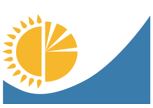 
Мемлекеттік статистика органдары құпиялылығына кепілдік береді
Конфиденциальность гарантируется органами государственной статистики
Мемлекеттік статистика органдары құпиялылығына кепілдік береді
Конфиденциальность гарантируется органами государственной статистики
Мемлекеттік статистика органдары құпиялылығына кепілдік береді
Конфиденциальность гарантируется органами государственной статистики
Мемлекеттік статистика органдары құпиялылығына кепілдік береді
Конфиденциальность гарантируется органами государственной статистики
Ведомстволық статистикалық байқаудың статистикалық нысаны
Статистическая форма ведомственногостатистическогонаблюдения
Ведомстволық статистикалық байқаудың статистикалық нысаны
Статистическая форма ведомственногостатистическогонаблюдения
Ведомстволық статистикалық байқаудың статистикалық нысаны
Статистическая форма ведомственногостатистическогонаблюдения
Ведомстволық статистикалық байқаудың статистикалық нысаны
Статистическая форма ведомственногостатистическогонаблюдения
Приложение 37 к приказу исполняющего обязанности Председателя Агентства Республики Казахстан по статистике от 21 декабря 2010 года № 351
Приложение 37 к приказу исполняющего обязанности Председателя Агентства Республики Казахстан по статистике от 21 декабря 2010 года № 351
Приложение 37 к приказу исполняющего обязанности Председателя Агентства Республики Казахстан по статистике от 21 декабря 2010 года № 351
Приложение 37 к приказу исполняющего обязанности Председателя Агентства Республики Казахстан по статистике от 21 декабря 2010 года № 351
Қазақстан Республикасы Ұлттық Банкіне ұсынылады
Представляется Национальному Банку Республики Казахстан
Қазақстан Республикасы Ұлттық Банкіне ұсынылады
Представляется Национальному Банку Республики Казахстан
Қазақстан Республикасы Ұлттық Банкіне ұсынылады
Представляется Национальному Банку Республики Казахстан
Қазақстан Республикасы Ұлттық Банкіне ұсынылады
Представляется Национальному Банку Республики Казахстан
Қазақстан Республикасы Ұлттық Банкіне ұсынылады
Представляется Национальному Банку Республики Казахстан
Қазақстан Республикасы Ұлттық Банкіне ұсынылады
Представляется Национальному Банку Республики Казахстан
Қазақстан Республикасы Ұлттық Банкіне ұсынылады
Представляется Национальному Банку Республики Казахстан
Статистикалық нысан www.nationalbank.kz интернет-ресурсына орналастырылған
Статистическая форма размещена на интернет-ресурсе www.nationalbank.kz
Статистикалық нысан www.nationalbank.kz интернет-ресурсына орналастырылған
Статистическая форма размещена на интернет-ресурсе www.nationalbank.kz
Статистикалық нысан www.nationalbank.kz интернет-ресурсына орналастырылған
Статистическая форма размещена на интернет-ресурсе www.nationalbank.kz
Статистикалық нысан www.nationalbank.kz интернет-ресурсына орналастырылған
Статистическая форма размещена на интернет-ресурсе www.nationalbank.kz
Статистикалық нысан www.nationalbank.kz интернет-ресурсына орналастырылған
Статистическая форма размещена на интернет-ресурсе www.nationalbank.kz
Статистикалық нысан www.nationalbank.kz интернет-ресурсына орналастырылған
Статистическая форма размещена на интернет-ресурсе www.nationalbank.kz
Статистикалық нысан www.nationalbank.kz интернет-ресурсына орналастырылған
Статистическая форма размещена на интернет-ресурсе www.nationalbank.kz
Мемлекеттік статистиканың тиісті органдарына анық емес бастапқы статистикалық деректерді ұсыну және бастапқы статистикалық деректерді белгіленген мерзімде ұсынбау "Әкімшілік құқық бұзушылық туралы" Қазақстан Республикасы Кодексінің 497-бабында көзделген әкімшілік құқық бұзушылықтар болып табылады
Представление недостоверных и непредставление первичных статистических данных в соответствующие органы государственной статистики в установленный срок являются административными правонарушениями, предусмотренными статьей 497 Кодекса Республики Казахстан "Об административных правонарушениях"
Мемлекеттік статистиканың тиісті органдарына анық емес бастапқы статистикалық деректерді ұсыну және бастапқы статистикалық деректерді белгіленген мерзімде ұсынбау "Әкімшілік құқық бұзушылық туралы" Қазақстан Республикасы Кодексінің 497-бабында көзделген әкімшілік құқық бұзушылықтар болып табылады
Представление недостоверных и непредставление первичных статистических данных в соответствующие органы государственной статистики в установленный срок являются административными правонарушениями, предусмотренными статьей 497 Кодекса Республики Казахстан "Об административных правонарушениях"
Мемлекеттік статистиканың тиісті органдарына анық емес бастапқы статистикалық деректерді ұсыну және бастапқы статистикалық деректерді белгіленген мерзімде ұсынбау "Әкімшілік құқық бұзушылық туралы" Қазақстан Республикасы Кодексінің 497-бабында көзделген әкімшілік құқық бұзушылықтар болып табылады
Представление недостоверных и непредставление первичных статистических данных в соответствующие органы государственной статистики в установленный срок являются административными правонарушениями, предусмотренными статьей 497 Кодекса Республики Казахстан "Об административных правонарушениях"
Мемлекеттік статистиканың тиісті органдарына анық емес бастапқы статистикалық деректерді ұсыну және бастапқы статистикалық деректерді белгіленген мерзімде ұсынбау "Әкімшілік құқық бұзушылық туралы" Қазақстан Республикасы Кодексінің 497-бабында көзделген әкімшілік құқық бұзушылықтар болып табылады
Представление недостоверных и непредставление первичных статистических данных в соответствующие органы государственной статистики в установленный срок являются административными правонарушениями, предусмотренными статьей 497 Кодекса Республики Казахстан "Об административных правонарушениях"
Мемлекеттік статистиканың тиісті органдарына анық емес бастапқы статистикалық деректерді ұсыну және бастапқы статистикалық деректерді белгіленген мерзімде ұсынбау "Әкімшілік құқық бұзушылық туралы" Қазақстан Республикасы Кодексінің 497-бабында көзделген әкімшілік құқық бұзушылықтар болып табылады
Представление недостоверных и непредставление первичных статистических данных в соответствующие органы государственной статистики в установленный срок являются административными правонарушениями, предусмотренными статьей 497 Кодекса Республики Казахстан "Об административных правонарушениях"
Мемлекеттік статистиканың тиісті органдарына анық емес бастапқы статистикалық деректерді ұсыну және бастапқы статистикалық деректерді белгіленген мерзімде ұсынбау "Әкімшілік құқық бұзушылық туралы" Қазақстан Республикасы Кодексінің 497-бабында көзделген әкімшілік құқық бұзушылықтар болып табылады
Представление недостоверных и непредставление первичных статистических данных в соответствующие органы государственной статистики в установленный срок являются административными правонарушениями, предусмотренными статьей 497 Кодекса Республики Казахстан "Об административных правонарушениях"
Мемлекеттік статистиканың тиісті органдарына анық емес бастапқы статистикалық деректерді ұсыну және бастапқы статистикалық деректерді белгіленген мерзімде ұсынбау "Әкімшілік құқық бұзушылық туралы" Қазақстан Республикасы Кодексінің 497-бабында көзделген әкімшілік құқық бұзушылықтар болып табылады
Представление недостоверных и непредставление первичных статистических данных в соответствующие органы государственной статистики в установленный срок являются административными правонарушениями, предусмотренными статьей 497 Кодекса Республики Казахстан "Об административных правонарушениях"
Мемлекеттік статистиканың тиісті органдарына анық емес бастапқы статистикалық деректерді ұсыну және бастапқы статистикалық деректерді белгіленген мерзімде ұсынбау "Әкімшілік құқық бұзушылық туралы" Қазақстан Республикасы Кодексінің 497-бабында көзделген әкімшілік құқық бұзушылықтар болып табылады
Представление недостоверных и непредставление первичных статистических данных в соответствующие органы государственной статистики в установленный срок являются административными правонарушениями, предусмотренными статьей 497 Кодекса Республики Казахстан "Об административных правонарушениях"
Мемлекеттік статистиканың тиісті органдарына анық емес бастапқы статистикалық деректерді ұсыну және бастапқы статистикалық деректерді белгіленген мерзімде ұсынбау "Әкімшілік құқық бұзушылық туралы" Қазақстан Республикасы Кодексінің 497-бабында көзделген әкімшілік құқық бұзушылықтар болып табылады
Представление недостоверных и непредставление первичных статистических данных в соответствующие органы государственной статистики в установленный срок являются административными правонарушениями, предусмотренными статьей 497 Кодекса Республики Казахстан "Об административных правонарушениях"
Статистикалық нысан коды 271203243
Код статистической формы 271203243
Статистикалық нысан коды 271203243
Код статистической формы 271203243
Резидент еместермен бағалы қағаздар бойынша халықаралық операциялар туралы есеп
Резидент еместермен бағалы қағаздар бойынша халықаралық операциялар туралы есеп
Резидент еместермен бағалы қағаздар бойынша халықаралық операциялар туралы есеп
Резидент еместермен бағалы қағаздар бойынша халықаралық операциялар туралы есеп
Резидент еместермен бағалы қағаздар бойынша халықаралық операциялар туралы есеп
Резидент еместермен бағалы қағаздар бойынша халықаралық операциялар туралы есеп
Резидент еместермен бағалы қағаздар бойынша халықаралық операциялар туралы есеп
15-ТБ
15-ПБ 
15-ТБ
15-ПБ 
Отчет о международных операциях по ценным бумагам с нерезидентами
Отчет о международных операциях по ценным бумагам с нерезидентами
Отчет о международных операциях по ценным бумагам с нерезидентами
Отчет о международных операциях по ценным бумагам с нерезидентами
Отчет о международных операциях по ценным бумагам с нерезидентами
Отчет о международных операциях по ценным бумагам с нерезидентами
Отчет о международных операциях по ценным бумагам с нерезидентами
Тоқсандық
Квартальная
Тоқсандық
Квартальная
Есепті кезең
Отчетный период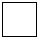 
тоқсан
квартал
тоқсан
квартал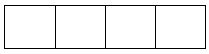 
жыл
год
Екінші деңгейдегі банктер және "Қазақстан Даму Банкі" акционерлік қоғамы; брокерлер және (немесе) дилерлер; инвестициялық портфельді басқаратын ұйымдар; бағалы қағаздардың номиналды ұстаушылары және тіркеушілері; зейнетақы активтерiн инвестициялық басқаруды жүзеге асыратын ұйымдар; бірыңғай жинақтаушы зейнетақы қоры, ерікті жинақтаушы зейнетақы қорларымен ұсынылады
Представляется банками второго уровня и акционерным обществом "Банк Развития Казахстана"; брокерами и (или) дилерами; организациями по управлению инвестиционным портфелем; номинальными держателями и регистраторами ценных бумаг; организациями, осуществляющими инвестиционное управление пенсионными активами; единым накопительным пенсионным фондом, добровольными накопительными пенсионными фондами
Екінші деңгейдегі банктер және "Қазақстан Даму Банкі" акционерлік қоғамы; брокерлер және (немесе) дилерлер; инвестициялық портфельді басқаратын ұйымдар; бағалы қағаздардың номиналды ұстаушылары және тіркеушілері; зейнетақы активтерiн инвестициялық басқаруды жүзеге асыратын ұйымдар; бірыңғай жинақтаушы зейнетақы қоры, ерікті жинақтаушы зейнетақы қорларымен ұсынылады
Представляется банками второго уровня и акционерным обществом "Банк Развития Казахстана"; брокерами и (или) дилерами; организациями по управлению инвестиционным портфелем; номинальными держателями и регистраторами ценных бумаг; организациями, осуществляющими инвестиционное управление пенсионными активами; единым накопительным пенсионным фондом, добровольными накопительными пенсионными фондами
Екінші деңгейдегі банктер және "Қазақстан Даму Банкі" акционерлік қоғамы; брокерлер және (немесе) дилерлер; инвестициялық портфельді басқаратын ұйымдар; бағалы қағаздардың номиналды ұстаушылары және тіркеушілері; зейнетақы активтерiн инвестициялық басқаруды жүзеге асыратын ұйымдар; бірыңғай жинақтаушы зейнетақы қоры, ерікті жинақтаушы зейнетақы қорларымен ұсынылады
Представляется банками второго уровня и акционерным обществом "Банк Развития Казахстана"; брокерами и (или) дилерами; организациями по управлению инвестиционным портфелем; номинальными держателями и регистраторами ценных бумаг; организациями, осуществляющими инвестиционное управление пенсионными активами; единым накопительным пенсионным фондом, добровольными накопительными пенсионными фондами
Екінші деңгейдегі банктер және "Қазақстан Даму Банкі" акционерлік қоғамы; брокерлер және (немесе) дилерлер; инвестициялық портфельді басқаратын ұйымдар; бағалы қағаздардың номиналды ұстаушылары және тіркеушілері; зейнетақы активтерiн инвестициялық басқаруды жүзеге асыратын ұйымдар; бірыңғай жинақтаушы зейнетақы қоры, ерікті жинақтаушы зейнетақы қорларымен ұсынылады
Представляется банками второго уровня и акционерным обществом "Банк Развития Казахстана"; брокерами и (или) дилерами; организациями по управлению инвестиционным портфелем; номинальными держателями и регистраторами ценных бумаг; организациями, осуществляющими инвестиционное управление пенсионными активами; единым накопительным пенсионным фондом, добровольными накопительными пенсионными фондами
Екінші деңгейдегі банктер және "Қазақстан Даму Банкі" акционерлік қоғамы; брокерлер және (немесе) дилерлер; инвестициялық портфельді басқаратын ұйымдар; бағалы қағаздардың номиналды ұстаушылары және тіркеушілері; зейнетақы активтерiн инвестициялық басқаруды жүзеге асыратын ұйымдар; бірыңғай жинақтаушы зейнетақы қоры, ерікті жинақтаушы зейнетақы қорларымен ұсынылады
Представляется банками второго уровня и акционерным обществом "Банк Развития Казахстана"; брокерами и (или) дилерами; организациями по управлению инвестиционным портфелем; номинальными держателями и регистраторами ценных бумаг; организациями, осуществляющими инвестиционное управление пенсионными активами; единым накопительным пенсионным фондом, добровольными накопительными пенсионными фондами
Екінші деңгейдегі банктер және "Қазақстан Даму Банкі" акционерлік қоғамы; брокерлер және (немесе) дилерлер; инвестициялық портфельді басқаратын ұйымдар; бағалы қағаздардың номиналды ұстаушылары және тіркеушілері; зейнетақы активтерiн инвестициялық басқаруды жүзеге асыратын ұйымдар; бірыңғай жинақтаушы зейнетақы қоры, ерікті жинақтаушы зейнетақы қорларымен ұсынылады
Представляется банками второго уровня и акционерным обществом "Банк Развития Казахстана"; брокерами и (или) дилерами; организациями по управлению инвестиционным портфелем; номинальными держателями и регистраторами ценных бумаг; организациями, осуществляющими инвестиционное управление пенсионными активами; единым накопительным пенсионным фондом, добровольными накопительными пенсионными фондами
Екінші деңгейдегі банктер және "Қазақстан Даму Банкі" акционерлік қоғамы; брокерлер және (немесе) дилерлер; инвестициялық портфельді басқаратын ұйымдар; бағалы қағаздардың номиналды ұстаушылары және тіркеушілері; зейнетақы активтерiн инвестициялық басқаруды жүзеге асыратын ұйымдар; бірыңғай жинақтаушы зейнетақы қоры, ерікті жинақтаушы зейнетақы қорларымен ұсынылады
Представляется банками второго уровня и акционерным обществом "Банк Развития Казахстана"; брокерами и (или) дилерами; организациями по управлению инвестиционным портфелем; номинальными держателями и регистраторами ценных бумаг; организациями, осуществляющими инвестиционное управление пенсионными активами; единым накопительным пенсионным фондом, добровольными накопительными пенсионными фондами
Екінші деңгейдегі банктер және "Қазақстан Даму Банкі" акционерлік қоғамы; брокерлер және (немесе) дилерлер; инвестициялық портфельді басқаратын ұйымдар; бағалы қағаздардың номиналды ұстаушылары және тіркеушілері; зейнетақы активтерiн инвестициялық басқаруды жүзеге асыратын ұйымдар; бірыңғай жинақтаушы зейнетақы қоры, ерікті жинақтаушы зейнетақы қорларымен ұсынылады
Представляется банками второго уровня и акционерным обществом "Банк Развития Казахстана"; брокерами и (или) дилерами; организациями по управлению инвестиционным портфелем; номинальными держателями и регистраторами ценных бумаг; организациями, осуществляющими инвестиционное управление пенсионными активами; единым накопительным пенсионным фондом, добровольными накопительными пенсионными фондами
Екінші деңгейдегі банктер және "Қазақстан Даму Банкі" акционерлік қоғамы; брокерлер және (немесе) дилерлер; инвестициялық портфельді басқаратын ұйымдар; бағалы қағаздардың номиналды ұстаушылары және тіркеушілері; зейнетақы активтерiн инвестициялық басқаруды жүзеге асыратын ұйымдар; бірыңғай жинақтаушы зейнетақы қоры, ерікті жинақтаушы зейнетақы қорларымен ұсынылады
Представляется банками второго уровня и акционерным обществом "Банк Развития Казахстана"; брокерами и (или) дилерами; организациями по управлению инвестиционным портфелем; номинальными держателями и регистраторами ценных бумаг; организациями, осуществляющими инвестиционное управление пенсионными активами; единым накопительным пенсионным фондом, добровольными накопительными пенсионными фондами
Ұсыну мерзімі - есептік кезеңнен кейінгі бірінші айдың 20-нан кешіктірмей
Срок представления - не позднее 20 числа первого месяца после отчетного периода
Ұсыну мерзімі - есептік кезеңнен кейінгі бірінші айдың 20-нан кешіктірмей
Срок представления - не позднее 20 числа первого месяца после отчетного периода
Ұсыну мерзімі - есептік кезеңнен кейінгі бірінші айдың 20-нан кешіктірмей
Срок представления - не позднее 20 числа первого месяца после отчетного периода
Ұсыну мерзімі - есептік кезеңнен кейінгі бірінші айдың 20-нан кешіктірмей
Срок представления - не позднее 20 числа первого месяца после отчетного периода
Ұсыну мерзімі - есептік кезеңнен кейінгі бірінші айдың 20-нан кешіктірмей
Срок представления - не позднее 20 числа первого месяца после отчетного периода
Ұсыну мерзімі - есептік кезеңнен кейінгі бірінші айдың 20-нан кешіктірмей
Срок представления - не позднее 20 числа первого месяца после отчетного периода
Ұсыну мерзімі - есептік кезеңнен кейінгі бірінші айдың 20-нан кешіктірмей
Срок представления - не позднее 20 числа первого месяца после отчетного периода
Ұсыну мерзімі - есептік кезеңнен кейінгі бірінші айдың 20-нан кешіктірмей
Срок представления - не позднее 20 числа первого месяца после отчетного периода
Ұсыну мерзімі - есептік кезеңнен кейінгі бірінші айдың 20-нан кешіктірмей
Срок представления - не позднее 20 числа первого месяца после отчетного периода
БСН коды
Код БИН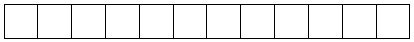 
№
Операцияның коды
Код операции
Халықаралық сәйкестендіру нөмірі (бұдан әрі - ХСН)
Международный идентификационный номер (далее - ISIN)
Шот иесі типінің коды
Код типа владельца счета
Шот иесі типінің коды
Код типа владельца счета
Есептік кезеңнің басында
На начало отчетного периода
Есептік кезеңнің басында
На начало отчетного периода
№
Операцияның коды
Код операции
Халықаралық сәйкестендіру нөмірі (бұдан әрі - ХСН)
Международный идентификационный номер (далее - ISIN)
Шот иесі типінің коды
Код типа владельца счета
Шот иесі типінің коды
Код типа владельца счета
саны, дана
количество, штук
БҚ құны
стоимость ЦБ
№
Операцияның коды
Код операции
Халықаралық сәйкестендіру нөмірі (бұдан әрі - ХСН)
Международный идентификационный номер (далее - ISIN)
Елдің коды
Код страны
Экономика секторының коды
Код сектора экономики
саны, дана
количество, штук
БҚ құны
стоимость ЦБ
1
2
3
4
5
6
7
Қаржылық операциялар
Финансовые операции
Қаржылық операциялар
Финансовые операции
Қаржылық операциялар
Финансовые операции
Қаржылық операциялар
Финансовые операции
Қаржылық операциялар
Финансовые операции
Қаржылық операциялар
Финансовые операции
Қаржылық операциялар
Финансовые операции
Қаржылық операциялар
Финансовые операции
бастапқы нарықтасатып алу
покупка на первичном рынке
бастапқы нарықтасатып алу
покупка на первичном рынке
эмитенттің өтеуі (сатып алуы)
погашение (выкуп) эмитентом
эмитенттің өтеуі (сатып алуы)
погашение (выкуп) эмитентом
қосалқы нарықта сатып алу
покупка на вторичном рынке
қосалқы нарықта сатып алу
покупка на вторичном рынке
қосалқы нарықта сату
продажа на вторичном рынке
қосалқы нарықта сату
продажа на вторичном рынке
саны, дана
количество, штук
БҚ құны
стоимость ЦБ
саны, дана
количество, штук
БҚ құны
стоимость ЦБ
саны, дана
количество, штук
БҚ құны
стоимость ЦБ
саны, дана
количество, штук
БҚ құны
стоимость ЦБ
8
9
10
11
12
13
14
15
Басқа операциялар
Прочие операции
Басқа операциялар
Прочие операции
Басқа операциялар
Прочие операции
Басқа операциялар
Прочие операции
Құны бойынша өзгерістер
Стоимостные изменения
Есептік кезеңнің аяғында
На конец отчетного периода
Есептік кезеңнің аяғында
На конец отчетного периода
Инвестициялық кіріс
Инвестиционный доход
Инвестициялық кіріс
Инвестиционный доход
Алынған комиссиялық алымдар
Комиссионные полученные
БҚ есептеу бойынша
по зачислению ЦБ
БҚ есептеу бойынша
по зачислению ЦБ
БҚ есептен шығару бойынша
по списанию ЦБ
БҚ есептен шығару бойынша
по списанию ЦБ
Құны бойынша өзгерістер
Стоимостные изменения
саны, дана
количество, штук
БҚ құны
стоимость ЦБ
Есеп беру кезеңінде есептелгені
Начислено в отчетном периоде
Есеп беру кезеңінде алынғаны
Получено в отчетном периоде
Алынған комиссиялық алымдар
Комиссионные полученные
саны, дана
количество, штук
БҚ құны
стоимость ЦБ
саны, дана
количество, штук
БҚ құны
стоимость ЦБ
Құны бойынша өзгерістер
Стоимостные изменения
саны, дана
количество, штук
БҚ құны
стоимость ЦБ
Есеп беру кезеңінде есептелгені
Начислено в отчетном периоде
Есеп беру кезеңінде алынғаны
Получено в отчетном периоде
Алынған комиссиялық алымдар
Комиссионные полученные
16
17
18
19
20
21
22
23
24
25
1
2
2
2
3
4
5
5
6
7
7
8
9
9
10
11
11
12
12
13
13
14
14
15
1111
1111
1111
1111
1111
1111
16
16
17
18
18
18
18
19
19
19
20
20
20
21
21
21
22
22
23
23
24
24
25
25
1
2
3
4
5
6
7
8
9
10
11
12
13
14
15
1210
1210
16
17
18
19
20
21
22
23
24
25
x
xмың Америка Құрама
Штаттарының
(бұдан әрі - АҚШ) долларыменв тысячах долларов Соединенных Штатов Америки (далее - США)
1
2
3
4
5
6
7
8
9
10
11
12
13
14
15
1121
1121
16
17
18
19
20
21
22
23
24
25
1
2
3
4
5
6
7
8
9
10
11
12
13
14
15
1220
1220
16
17
18
19
20
21
22
23
24
25
x
x
№
Операцияның коды
Код операции
ХСН
ISIN
Шот иесі типінің коды
Код типа владельца счета
Шот иесі типінің коды
Код типа владельца счета
Есептік кезеңнің басында
На начало отчетного периода
Есептік кезеңнің басында
На начало отчетного периода
№
Операцияның коды
Код операции
ХСН
ISIN
Шот иесі типінің коды
Код типа владельца счета
Шот иесі типінің коды
Код типа владельца счета
саны, дана
количество, штук
БҚ құны
стоимость ЦБ
№
Операцияның коды
Код операции
ХСН
ISIN
Елдің коды
Код страны
Экономика секторының коды
Код сектора экономики
саны, дана
количество, штук
БҚ құны
стоимость ЦБ
1
2
3
4
5
6
7
Қаржылық операциялар
Финансовые операции
Қаржылық операциялар
Финансовые операции
Қаржылық операциялар
Финансовые операции
Қаржылық операциялар
Финансовые операции
Қаржылық операциялар
Финансовые операции
Қаржылық операциялар
Финансовые операции
Қаржылық операциялар
Финансовые операции
Қаржылық операциялар
Финансовые операции
Бастапқы нарықта сатып алу
покупка на первичном рынке
Бастапқы нарықта сатып алу
покупка на первичном рынке
эмитенттің өтеуі (сатып алуы)
погашение (выкуп) эмитентом
эмитенттің өтеуі (сатып алуы)
погашение (выкуп) эмитентом
қосалқы нарықта сатып алу
покупка на вторичном рынке
қосалқы нарықта сатып алу
покупка на вторичном рынке
қосалқы нарықта сату
продажа на вторичном рынке
қосалқы нарықта сату
продажа на вторичном рынке
саны, дана
количество, штук
БҚ құны
стоимость ЦБ
саны, дана
количество, штук
БҚ құны
стоимость ЦБ
саны, дана
количество, штук
БҚ құны
стоимость ЦБ
саны, дана
количество, штук
БҚ құны
стоимость ЦБ
8
9
10
11
12
13
14
15
Басқа операциялар
Прочие операции
Басқа операциялар
Прочие операции
Басқа операциялар
Прочие операции
Басқа операциялар
Прочие операции
Құны бойынша өзгерістер
Стоимостные изменения
Есептік кезеңнің аяғында
На конец отчетного периода
Есептік кезеңнің аяғында
На конец отчетного периода
Инвестициялық кіріс
Инвестиционный доход
Инвестициялық кіріс
Инвестиционный доход
Алынған комиссиялық алымдар
Комиссионные полученные
БҚ есептеу бойынша
по зачислению ЦБ
БҚ есептеу бойынша
по зачислению ЦБ
БҚ есептен шығару бойынша
по списанию ЦБ
БҚ есептен шығару бойынша
по списанию ЦБ
Құны бойынша өзгерістер
Стоимостные изменения
саны, дана
количество, штук
БҚ құны
стоимость ЦБ
Есеп беру кезеңінде есептелгені
Начислено в отчетном периоде
Есеп беру кезеңінде алынғаны
Получено в отчетном периоде
Алынған комиссиялық алымдар
Комиссионные полученные
саны, дана
количество, штук
БҚ құны
стоимость ЦБ
саны, дана
количество, штук
БҚ құны
стоимость ЦБ
Құны бойынша өзгерістер
Стоимостные изменения
саны, дана
количество, штук
БҚ құны
стоимость ЦБ
Есеп беру кезеңінде есептелгені
Начислено в отчетном периоде
Есеп беру кезеңінде алынғаны
Получено в отчетном периоде
Алынған комиссиялық алымдар
Комиссионные полученные
16
17
18
19
20
21
22
23
24
25
1
2
3
4
5
6
7
8
9
10
11
12
13
14
15
2121
2121
16
17
18
19
20
21
22
23
24
25
1
2
3
4
5
6
7
8
9
10
11
12
13
14
15
2220
2220
16
17
18
19
20
21
22
23
24
25
x
x
1
2
3
4
5
6
7
8
9
10
11
12
13
14
15
2120
2120
16
17
18
19
20
21
22
23
24
25
x
x
Атауы
Наименование ________________________________
Телефоны
Телефон _____________________________________
Электрондық пошта мекенжайы (респонденттің)
Адрес электронной почты (респондента) __________
Мекенжайы
Адрес _________________________
Орындаушы
Исполнитель ___________________________________________ _______________________
                        тегі, аты және әкесінің аты (бар болған жағдайда)             қолы, телефоны
                        фамилия, имя и отчество (при его наличии)                        подпись, телефон
Бас бухгалтер
Главный бухгалтер ______________________________________ ______________________
                        тегі, аты және әкесінің аты (бар болған жағдайда)             қолы, телефоны
                        фамилия, имя и отчество (при его наличии)                        подпись, телефон
Басшы немесе оның міндетін атқарушы тұлға
Руководитель или лицо, исполняющее его обязанности _________________ _____________
                        тегі, аты және әкесінің аты (бар болған жағдайда)                             қолы
                        фамилия, имя и отчество (при его наличии)                                       подпись
Орындаушы
Исполнитель ___________________________________________ _______________________
                        тегі, аты және әкесінің аты (бар болған жағдайда)             қолы, телефоны
                        фамилия, имя и отчество (при его наличии)                        подпись, телефон
Бас бухгалтер
Главный бухгалтер ______________________________________ ______________________
                        тегі, аты және әкесінің аты (бар болған жағдайда)             қолы, телефоны
                        фамилия, имя и отчество (при его наличии)                        подпись, телефон
Басшы немесе оның міндетін атқарушы тұлға
Руководитель или лицо, исполняющее его обязанности _________________ _____________
                        тегі, аты және әкесінің аты (бар болған жағдайда)                             қолы
                        фамилия, имя и отчество (при его наличии)                                       подписьҚазақстан Республикасы
Ұлттық экономика министрлігі
Статистика комитеті
төрағасының
2019 жылғы 2 сәуірдегі
№ 1 бұйрығына 8-қосымшаҚазақстан Республикасы
Статистика агенттiгi
төрағасының
мiндетiн атқарушының
2010 жылғы 21 желтоқсандағы
№ 351 бұйрығына 38-қосымшаҚазақстан Республикасы
Ұлттық экономика министрлігі
Статистика комитеті
төрағасының
2019 жылғы 2 сәуірдегі
№ 1 бұйрығына 9-қосымшаҚазақстан Республикасы
Статистика агенттігі
төрағасының міндетін
атқарушының 2010 жылғы
21 желтоқсандағы № 351
бұйрығына 41-қосымша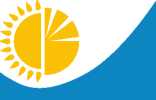 
Мемлекеттік статистика органдары құпиялылығына кепілдік береді
Конфиденциальность гарантируется органами государственной статистики
Мемлекеттік статистика органдары құпиялылығына кепілдік береді
Конфиденциальность гарантируется органами государственной статистики
Мемлекеттік статистика органдары құпиялылығына кепілдік береді
Конфиденциальность гарантируется органами государственной статистики
Приложение 9 к приказу Председателя Комитета по статистике Министерства национальной экономики Республики Казахстан от 2 апреля 2019 года № 1
Приложение 9 к приказу Председателя Комитета по статистике Министерства национальной экономики Республики Казахстан от 2 апреля 2019 года № 1
Приложение 9 к приказу Председателя Комитета по статистике Министерства национальной экономики Республики Казахстан от 2 апреля 2019 года № 1
Приложение 9 к приказу Председателя Комитета по статистике Министерства национальной экономики Республики Казахстан от 2 апреля 2019 года № 1
Ведомстволық статистикалық байқаудың статистикалық нысаны
Статистическая форма ведомственного статистического наблюдения
Ведомстволық статистикалық байқаудың статистикалық нысаны
Статистическая форма ведомственного статистического наблюдения
Ведомстволық статистикалық байқаудың статистикалық нысаны
Статистическая форма ведомственного статистического наблюдения
Қазақстан Республикасы Ұлттық Банкіне ұсынылады.
Представляется Национальному Банку Республики Казахстан.
Қазақстан Республикасы Ұлттық Банкіне ұсынылады.
Представляется Национальному Банку Республики Казахстан.
Қазақстан Республикасы Ұлттық Банкіне ұсынылады.
Представляется Национальному Банку Республики Казахстан.
Қазақстан Республикасы Ұлттық Банкіне ұсынылады.
Представляется Национальному Банку Республики Казахстан.
Статистикалық нысан www.nationalbank.kz интернет-ресурсына орналастырылған
Статистическая форма размещена на интернет-ресурсеwww.nationalbank.kz
Статистикалық нысан www.nationalbank.kz интернет-ресурсына орналастырылған
Статистическая форма размещена на интернет-ресурсеwww.nationalbank.kz
Статистикалық нысан www.nationalbank.kz интернет-ресурсына орналастырылған
Статистическая форма размещена на интернет-ресурсеwww.nationalbank.kz
Статистикалық нысан www.nationalbank.kz интернет-ресурсына орналастырылған
Статистическая форма размещена на интернет-ресурсеwww.nationalbank.kz
Мемлекеттік статистиканың тиісті органдарына анық емес бастапқы статистикалық деректерді ұсыну және бастапқы статистикалық деректерді белгіленген мерзімде ұсынбау "Әкімшілік құқық бұзушылық туралы" Қазақстан Республикасы Кодексінің 497-бабында көзделген әкімшілік құқық бұзушылықтар болып табылады.
Представление недостоверных и непредставление первичных статистических данных в соответствующие органы государственной статистики в установленный срок являются административными правонарушениями, предусмотренными статьей 497 Кодекса Республики Казахстан "Об административных правонарушениях".
Мемлекеттік статистиканың тиісті органдарына анық емес бастапқы статистикалық деректерді ұсыну және бастапқы статистикалық деректерді белгіленген мерзімде ұсынбау "Әкімшілік құқық бұзушылық туралы" Қазақстан Республикасы Кодексінің 497-бабында көзделген әкімшілік құқық бұзушылықтар болып табылады.
Представление недостоверных и непредставление первичных статистических данных в соответствующие органы государственной статистики в установленный срок являются административными правонарушениями, предусмотренными статьей 497 Кодекса Республики Казахстан "Об административных правонарушениях".
Мемлекеттік статистиканың тиісті органдарына анық емес бастапқы статистикалық деректерді ұсыну және бастапқы статистикалық деректерді белгіленген мерзімде ұсынбау "Әкімшілік құқық бұзушылық туралы" Қазақстан Республикасы Кодексінің 497-бабында көзделген әкімшілік құқық бұзушылықтар болып табылады.
Представление недостоверных и непредставление первичных статистических данных в соответствующие органы государственной статистики в установленный срок являются административными правонарушениями, предусмотренными статьей 497 Кодекса Республики Казахстан "Об административных правонарушениях".
Мемлекеттік статистиканың тиісті органдарына анық емес бастапқы статистикалық деректерді ұсыну және бастапқы статистикалық деректерді белгіленген мерзімде ұсынбау "Әкімшілік құқық бұзушылық туралы" Қазақстан Республикасы Кодексінің 497-бабында көзделген әкімшілік құқық бұзушылықтар болып табылады.
Представление недостоверных и непредставление первичных статистических данных в соответствующие органы государственной статистики в установленный срок являются административными правонарушениями, предусмотренными статьей 497 Кодекса Республики Казахстан "Об административных правонарушениях".
Мемлекеттік статистиканың тиісті органдарына анық емес бастапқы статистикалық деректерді ұсыну және бастапқы статистикалық деректерді белгіленген мерзімде ұсынбау "Әкімшілік құқық бұзушылық туралы" Қазақстан Республикасы Кодексінің 497-бабында көзделген әкімшілік құқық бұзушылықтар болып табылады.
Представление недостоверных и непредставление первичных статистических данных в соответствующие органы государственной статистики в установленный срок являются административными правонарушениями, предусмотренными статьей 497 Кодекса Республики Казахстан "Об административных правонарушениях".
Мемлекеттік статистиканың тиісті органдарына анық емес бастапқы статистикалық деректерді ұсыну және бастапқы статистикалық деректерді белгіленген мерзімде ұсынбау "Әкімшілік құқық бұзушылық туралы" Қазақстан Республикасы Кодексінің 497-бабында көзделген әкімшілік құқық бұзушылықтар болып табылады.
Представление недостоверных и непредставление первичных статистических данных в соответствующие органы государственной статистики в установленный срок являются административными правонарушениями, предусмотренными статьей 497 Кодекса Республики Казахстан "Об административных правонарушениях".
Мемлекеттік статистиканың тиісті органдарына анық емес бастапқы статистикалық деректерді ұсыну және бастапқы статистикалық деректерді белгіленген мерзімде ұсынбау "Әкімшілік құқық бұзушылық туралы" Қазақстан Республикасы Кодексінің 497-бабында көзделген әкімшілік құқық бұзушылықтар болып табылады.
Представление недостоверных и непредставление первичных статистических данных в соответствующие органы государственной статистики в установленный срок являются административными правонарушениями, предусмотренными статьей 497 Кодекса Республики Казахстан "Об административных правонарушениях".
Мемлекеттік статистиканың тиісті органдарына анық емес бастапқы статистикалық деректерді ұсыну және бастапқы статистикалық деректерді белгіленген мерзімде ұсынбау "Әкімшілік құқық бұзушылық туралы" Қазақстан Республикасы Кодексінің 497-бабында көзделген әкімшілік құқық бұзушылықтар болып табылады.
Представление недостоверных и непредставление первичных статистических данных в соответствующие органы государственной статистики в установленный срок являются административными правонарушениями, предусмотренными статьей 497 Кодекса Республики Казахстан "Об административных правонарушениях".
Статистикалық нысан коды 271203244
Код статистической формы 271203244
Статистикалық нысан коды 271203244
Код статистической формы 271203244
Резидент еместерге берілген кредиттер туралы есеп
Резидент еместерге берілген кредиттер туралы есеп
Резидент еместерге берілген кредиттер туралы есеп
Резидент еместерге берілген кредиттер туралы есеп
Резидент еместерге берілген кредиттер туралы есеп
Резидент еместерге берілген кредиттер туралы есеп
17-ТБ
17-ПБ
17-ТБ
17-ПБ
Отчет о кредитах, выданных нерезидентам
Отчет о кредитах, выданных нерезидентам
Отчет о кредитах, выданных нерезидентам
Отчет о кредитах, выданных нерезидентам
Отчет о кредитах, выданных нерезидентам
Отчет о кредитах, выданных нерезидентам
Тоқсандық
Квартальная
Тоқсандық
Квартальная
Есептік кезең
Отчетный период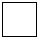 
тоқсан
квартал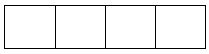 
жыл
год
Екінші деңгейдегі банктер, "Қазақстанның Даму Банкі" акционерлік қоғамы, "БТА Банк" акционерлік қоғамы ұсынады.
Представляется банками второго уровня, акционерным обществом "Банк Развития Казахстана", акционерным обществом "БТА Банк".
Екінші деңгейдегі банктер, "Қазақстанның Даму Банкі" акционерлік қоғамы, "БТА Банк" акционерлік қоғамы ұсынады.
Представляется банками второго уровня, акционерным обществом "Банк Развития Казахстана", акционерным обществом "БТА Банк".
Екінші деңгейдегі банктер, "Қазақстанның Даму Банкі" акционерлік қоғамы, "БТА Банк" акционерлік қоғамы ұсынады.
Представляется банками второго уровня, акционерным обществом "Банк Развития Казахстана", акционерным обществом "БТА Банк".
Екінші деңгейдегі банктер, "Қазақстанның Даму Банкі" акционерлік қоғамы, "БТА Банк" акционерлік қоғамы ұсынады.
Представляется банками второго уровня, акционерным обществом "Банк Развития Казахстана", акционерным обществом "БТА Банк".
Екінші деңгейдегі банктер, "Қазақстанның Даму Банкі" акционерлік қоғамы, "БТА Банк" акционерлік қоғамы ұсынады.
Представляется банками второго уровня, акционерным обществом "Банк Развития Казахстана", акционерным обществом "БТА Банк".
Екінші деңгейдегі банктер, "Қазақстанның Даму Банкі" акционерлік қоғамы, "БТА Банк" акционерлік қоғамы ұсынады.
Представляется банками второго уровня, акционерным обществом "Банк Развития Казахстана", акционерным обществом "БТА Банк".
Екінші деңгейдегі банктер, "Қазақстанның Даму Банкі" акционерлік қоғамы, "БТА Банк" акционерлік қоғамы ұсынады.
Представляется банками второго уровня, акционерным обществом "Банк Развития Казахстана", акционерным обществом "БТА Банк".
Екінші деңгейдегі банктер, "Қазақстанның Даму Банкі" акционерлік қоғамы, "БТА Банк" акционерлік қоғамы ұсынады.
Представляется банками второго уровня, акционерным обществом "Банк Развития Казахстана", акционерным обществом "БТА Банк".
Ұсыну мерзімі: есептік кезеңнен кейінгі бірінші айдың 25-нен кешіктірмей.
Срок представления: не позднее 25 числа первого месяца после отчетного периода
Ұсыну мерзімі: есептік кезеңнен кейінгі бірінші айдың 25-нен кешіктірмей.
Срок представления: не позднее 25 числа первого месяца после отчетного периода
Ұсыну мерзімі: есептік кезеңнен кейінгі бірінші айдың 25-нен кешіктірмей.
Срок представления: не позднее 25 числа первого месяца после отчетного периода
Ұсыну мерзімі: есептік кезеңнен кейінгі бірінші айдың 25-нен кешіктірмей.
Срок представления: не позднее 25 числа первого месяца после отчетного периода
Ұсыну мерзімі: есептік кезеңнен кейінгі бірінші айдың 25-нен кешіктірмей.
Срок представления: не позднее 25 числа первого месяца после отчетного периода
Ұсыну мерзімі: есептік кезеңнен кейінгі бірінші айдың 25-нен кешіктірмей.
Срок представления: не позднее 25 числа первого месяца после отчетного периода
Ұсыну мерзімі: есептік кезеңнен кейінгі бірінші айдың 25-нен кешіктірмей.
Срок представления: не позднее 25 числа первого месяца после отчетного периода
Ұсыну мерзімі: есептік кезеңнен кейінгі бірінші айдың 25-нен кешіктірмей.
Срок представления: не позднее 25 числа первого месяца после отчетного периода
БСН коды
Код БИН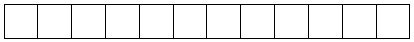 
№
Заем алушы туралы ақпарат
Информация о заемщике
Заем алушы туралы ақпарат
Информация о заемщике
Заем алушы туралы ақпарат
Информация о заемщике
Заем шарты туралы ақпарат
Информация о договоре займа
Заем шарты туралы ақпарат
Информация о договоре займа
Заем шарты туралы ақпарат
Информация о договоре займа
Заем шарты туралы ақпарат
Информация о договоре займа
Заем шарты туралы ақпарат
Информация о договоре займа
Заем шарты туралы ақпарат
Информация о договоре займа
Заем шарты туралы ақпарат
Информация о договоре займа
№
Заем алушыныңатауы, тегі, аты, әкесініңаты (бар болғанжағдайда )
Наименование, фамилия, имя, отчество (при его наличии) заемщика
БСН/ЖСН (бар болғанкезде)
БИН/ИИН (при наличии)
Заем алушы елінің атауы
Наименование страны заемщика
Шарттың нөмірі
Номер договора
Шарттың күні
Дата договора
Сыйақы мөлшерлемесі( жылдық пайызбен)
Ставка вознаграждения (в процентах годовых)
Заем валютасының атауы
Наименование валюты займа
Заемның сомасы (шарт валютасының мың бірлігімен)
Сумма займа (в тысячах единицах договора)
Қолдану кезеңі
Период действия
Қолдану кезеңі
Период действия
№
Заем алушыныңатауы, тегі, аты, әкесініңаты (бар болғанжағдайда )
Наименование, фамилия, имя, отчество (при его наличии) заемщика
БСН/ЖСН (бар болғанкезде)
БИН/ИИН (при наличии)
Заем алушы елінің атауы
Наименование страны заемщика
Шарттың нөмірі
Номер договора
Шарттың күні
Дата договора
Сыйақы мөлшерлемесі( жылдық пайызбен)
Ставка вознаграждения (в процентах годовых)
Заем валютасының атауы
Наименование валюты займа
Заемның сомасы (шарт валютасының мың бірлігімен)
Сумма займа (в тысячах единицах договора)
Заемның нақты берілген күні
Дата фактической выдачи займа
Заемды өтеудің түпкілікті күні
Дата конечного срока погашения займа
А
Б
В
Г
Д
Е
Ж
З
И
К
Л
Негізгі борыш (мың теңгемен)
Основной долг (в тысячах тенге)
Негізгі борыш (мың теңгемен)
Основной долг (в тысячах тенге)
Негізгі борыш (мың теңгемен)
Основной долг (в тысячах тенге)
Негізгі борыш (мың теңгемен)
Основной долг (в тысячах тенге)
Негізгі борыш (мың теңгемен)
Основной долг (в тысячах тенге)
Негізгі борыш (мың теңгемен)
Основной долг (в тысячах тенге)
Негізгі борыш (мың теңгемен)
Основной долг (в тысячах тенге)
Есепті кезеңнің басындағы қалдық
Остаток на начало отчетного периода
Есепті кезеңдегі өзгерістер
Изменения за отчетный период
Есепті кезеңдегі өзгерістер
Изменения за отчетный период
Есепті кезеңдегі өзгерістер
Изменения за отчетный период
Есепті кезеңдегі өзгерістер
Изменения за отчетный период
Есепті кезеңнің соңындағы қалдық
Остаток на конец отчетного периода
Есепті кезеңнің соңындағы қалдық
Остаток на конец отчетного периода
Есепті кезеңнің басындағы қалдық
Остаток на начало отчетного периода
Ұлғаю (беру, сыйақыны капиталдандыру, қайта ұйымдастыру)
Увеличение (выдача, капитализация вознаграждения, реорганизация)
Азаю (өтеу, қайта ұйымдастыру)
Уменьшение (погашение, реорганизация)
Бағамдық өзгерістер
Курсовые изменения
Басқа өзгерістер
Прочие изменения
Сомасы
Сумма
Баланстықшоттыңнөмірі
Номер балансового счета
1
2
3
4
5
6
7
Сыйақы (мың теңгемен)
Вознаграждение(в тысячах тенге)
Сыйақы (мың теңгемен)
Вознаграждение(в тысячах тенге)
Сыйақы (мың теңгемен)
Вознаграждение(в тысячах тенге)
Сыйақы (мың теңгемен)
Вознаграждение(в тысячах тенге)
Сыйақы (мың теңгемен)
Вознаграждение(в тысячах тенге)
Сыйақы (мың теңгемен)
Вознаграждение(в тысячах тенге)
Сыйақы (мың теңгемен)
Вознаграждение(в тысячах тенге)
Ескертпе
Примечание
Есепті кезеңнің басындағы қалдық
Остаток на начало отчетного периода
Есепті кезеңдегі өзгерістер
Изменения за отчетный период
Есепті кезеңдегі өзгерістер
Изменения за отчетный период
Есепті кезеңдегі өзгерістер
Изменения за отчетный период
Есепті кезеңдегі өзгерістер
Изменения за отчетный период
Есепті кезеңнің соңына қалдық
Остаток на конец отчетного периода
Есепті кезеңнің соңына қалдық
Остаток на конец отчетного периода
Ескертпе
Примечание
Есепті кезеңнің басындағы қалдық
Остаток на начало отчетного периода
Есептелгені
Начислено
Төленгені (капиталдандыруды қоса алғанда)
Оплачено (включая капитализацию)
Бағамдық өзгерістер
Курсовые изменения
Басқа өзгерістер
Прочие изменения
Сомасы
Сумма
Баланстық шоттың нөмірі
Номер балансового счета
Ескертпе
Примечание
8
9
10
11
12
13
14
15
Атауы
Наименование ________________________________
Телефоны
Телефон _____________________________________
Электрондық пошта мекенжайы (респонденттің)
Адрес электронной почты (респондента) __________
Мекенжайы
Адрес _________________________
Орындаушы
Исполнитель ___________________________________________ _______________________
                        тегі, аты және әкесінің аты (бар болған жағдайда)             қолы, телефоны
                        фамилия, имя и отчество (при его наличии)                        подпись, телефон
Бас бухгалтер
Главный бухгалтер ______________________________________ ______________________
                        тегі, аты және әкесінің аты (бар болған жағдайда)                       қолы
                        фамилия, имя и отчество (при его наличии)                                  подпись
Басшы немесе оның міндетін атқарушы тұлға
Руководитель или лицо, исполняющее его обязанности _________________ _____________
                        тегі, аты және әкесінің аты (бар болған жағдайда)                             қолы
                        фамилия, имя и отчество (при его наличии)
Орындаушы
Исполнитель ___________________________________________ _______________________
                        тегі, аты және әкесінің аты (бар болған жағдайда)             қолы, телефоны
                        фамилия, имя и отчество (при его наличии)                        подпись, телефон
Бас бухгалтер
Главный бухгалтер ______________________________________ ______________________
                        тегі, аты және әкесінің аты (бар болған жағдайда)                       қолы
                        фамилия, имя и отчество (при его наличии)                                  подпись
Басшы немесе оның міндетін атқарушы тұлға
Руководитель или лицо, исполняющее его обязанности _________________ _____________
                        тегі, аты және әкесінің аты (бар болған жағдайда)                             қолы
                        фамилия, имя и отчество (при его наличии)Қазақстан Республикасы
Ұлттық экономика министрлігі
Статистика комитеті
төрағасының
2019 жылғы 2 сәуірдегі
№ 1 бұйрығына
10-қосымшаҚазақстан Республикасы
Статистика агенттігі
төрағасының
міндетін атқарушының
2010 жылғы 21 желтоқсандағы
№ 351 бұйрығына 42-қосымшаҚазақстан Республикасы
Ұлттық экономика министрлігі
Статистика комитеті
төрағасының
2019 жылғы 2 сәуірдегі
№ 1 бұйрығына 11-қосымшаҚазақстан Республикасы
Статистика агенттігі
төрағасының міндетін
атқарушының
2010 жылғы 21 желтоқсандағы
№ 351 бұйрығына
47-қосымша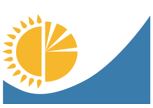 
Мемлекеттік статистика органдары құпиялылығына кепілдік береді
Конфиденциальность гарантируется органами государственной статистики
Ведомстволық статистикалық байқаудың статистикалық нысаны
Статистическая форма ведомственного статистического наблюдения
Приложение 11 к приказу Председателя Комитета по статистике Министерства национальной экономики Республики Казахстан от 2 апреля 2019 года № 1
Приложение 11 к приказу Председателя Комитета по статистике Министерства национальной экономики Республики Казахстан от 2 апреля 2019 года № 1
Қазақстан Республикасы Ұлттық Банкінің аумақтық органына респонденттің орналасқан жері бойынша ұсынылады
Представляется территориальному органу Национального Банка Республики Казахстанпо месту нахождения респондента
Қазақстан Республикасы Ұлттық Банкінің аумақтық органына респонденттің орналасқан жері бойынша ұсынылады
Представляется территориальному органу Национального Банка Республики Казахстанпо месту нахождения респондента
Статистикалық нысан www.nationalbank.kz интернет-ресурсына орналастырылған
Статистическая форма размещена на интернет-ресурсе www.nationalbank.kz
Статистикалық нысан www.nationalbank.kz интернет-ресурсына орналастырылған
Статистическая форма размещена на интернет-ресурсе www.nationalbank.kz
Мемлекеттік статистиканың тиісті органдарына анық емес бастапқы статистикалық деректерді ұсыну және бастапқы статистикалық деректерді белгіленген мерзімде ұсынбау "Әкімшілік құқық бұзушылық туралы" Қазақстан Республикасы Кодексінің 497-бабында көзделген әкімшілік құқық бұзушылықтар болып табылады
Представление недостоверных и непредставление первичных статистических данных в соответствующие органы государственной статистики в установленный срок являются административными правонарушениями, предусмотренными статьей 497 Кодекса Республики Казахстан "Об административных правонарушениях"
Мемлекеттік статистиканың тиісті органдарына анық емес бастапқы статистикалық деректерді ұсыну және бастапқы статистикалық деректерді белгіленген мерзімде ұсынбау "Әкімшілік құқық бұзушылық туралы" Қазақстан Республикасы Кодексінің 497-бабында көзделген әкімшілік құқық бұзушылықтар болып табылады
Представление недостоверных и непредставление первичных статистических данных в соответствующие органы государственной статистики в установленный срок являются административными правонарушениями, предусмотренными статьей 497 Кодекса Республики Казахстан "Об административных правонарушениях"
Мемлекеттік статистиканың тиісті органдарына анық емес бастапқы статистикалық деректерді ұсыну және бастапқы статистикалық деректерді белгіленген мерзімде ұсынбау "Әкімшілік құқық бұзушылық туралы" Қазақстан Республикасы Кодексінің 497-бабында көзделген әкімшілік құқық бұзушылықтар болып табылады
Представление недостоверных и непредставление первичных статистических данных в соответствующие органы государственной статистики в установленный срок являются административными правонарушениями, предусмотренными статьей 497 Кодекса Республики Казахстан "Об административных правонарушениях"
Мемлекеттік статистиканың тиісті органдарына анық емес бастапқы статистикалық деректерді ұсыну және бастапқы статистикалық деректерді белгіленген мерзімде ұсынбау "Әкімшілік құқық бұзушылық туралы" Қазақстан Республикасы Кодексінің 497-бабында көзделген әкімшілік құқық бұзушылықтар болып табылады
Представление недостоверных и непредставление первичных статистических данных в соответствующие органы государственной статистики в установленный срок являются административными правонарушениями, предусмотренными статьей 497 Кодекса Республики Казахстан "Об административных правонарушениях"
Статистикалық нысан коды 272205245
Код статистической формы 272205245
Кәсіпорындарды төлем балансы бойынша тексеру сауалнамасы
Анкета обследования предприятий по платежному балансу
Кәсіпорындарды төлем балансы бойынша тексеру сауалнамасы
Анкета обследования предприятий по платежному балансу
Кәсіпорындарды төлем балансы бойынша тексеру сауалнамасы
Анкета обследования предприятий по платежному балансу
ТБЗ-1
ОПБ-1
Кәсіпорындарды төлем балансы бойынша тексеру сауалнамасы
Анкета обследования предприятий по платежному балансу
Кәсіпорындарды төлем балансы бойынша тексеру сауалнамасы
Анкета обследования предприятий по платежному балансу
Кәсіпорындарды төлем балансы бойынша тексеру сауалнамасы
Анкета обследования предприятий по платежному балансу
Қазақстан Республикасы Ұлттық Банкі аумақтық органының сұратуы бойынша
Есепті кезең
Отчетный период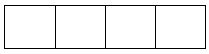 
жыл
год
По запросу территориального органа Национального Банка Республики Казахстан
Іріктемеге түскен заңды тұлғалар ұсынады. Статистикалық нысанды мемлекеттік басқаруоргандары және банктер ұсынбайды
Представляют юридические лица, попавшие в выборку.Не представляют статистическую форму органы государственного управления и банки
Іріктемеге түскен заңды тұлғалар ұсынады. Статистикалық нысанды мемлекеттік басқаруоргандары және банктер ұсынбайды
Представляют юридические лица, попавшие в выборку.Не представляют статистическую форму органы государственного управления и банки
Іріктемеге түскен заңды тұлғалар ұсынады. Статистикалық нысанды мемлекеттік басқаруоргандары және банктер ұсынбайды
Представляют юридические лица, попавшие в выборку.Не представляют статистическую форму органы государственного управления и банки
Іріктемеге түскен заңды тұлғалар ұсынады. Статистикалық нысанды мемлекеттік басқаруоргандары және банктер ұсынбайды
Представляют юридические лица, попавшие в выборку.Не представляют статистическую форму органы государственного управления и банки
Ұсыну мерзімі - сауалнамада көрсетілген күнге дейін
Срок представления - до даты, указанной в анкете
Ұсыну мерзімі - сауалнамада көрсетілген күнге дейін
Срок представления - до даты, указанной в анкете
Ұсыну мерзімі - сауалнамада көрсетілген күнге дейін
Срок представления - до даты, указанной в анкете
Ұсыну мерзімі - сауалнамада көрсетілген күнге дейін
Срок представления - до даты, указанной в анкете
БСН коды
код БИН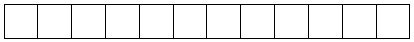 
Бөлімдер
Разделы
1 ☐ ; 2 ☐ ; 3 ☐ ; 4 ☐ ; 5 ☐ ; 6 ☐
Пошталық индексі
Почтовый индекс
Облысы
Область
Қаласы, ауданы (немесеқаланың ауданы)
Город, район (или район города)
Елді мекен (ауыл)
Населенный пункт (село)
Мекенжайы (көшесі, даңғылы)
Местонахождение (улица, проспект)
Үйдің және офистің (пәтердің) номері
Номер дома и офиса (квартиры)
Телефоны
Телефон
Факс
Электрондық поштаның мекенжайы
Почтовый электронный адрес
Ұйымның ресми сайты (бар болған жағдайда)
Официальный сайт организации (при наличии)
1.2.1 Сізге ыңғайлы есептілікті ұсыну тәсілдерін көрсетуді сұраймыз (бірнеше жауаптарды таңдауға болады)
Укажите, пожалуйста, удобные варианты представления отчетности (можно выбрать несколько ответов)
1.2.1 Сізге ыңғайлы есептілікті ұсыну тәсілдерін көрсетуді сұраймыз (бірнеше жауаптарды таңдауға болады)
Укажите, пожалуйста, удобные варианты представления отчетности (можно выбрать несколько ответов)
1.2.1 Сізге ыңғайлы есептілікті ұсыну тәсілдерін көрсетуді сұраймыз (бірнеше жауаптарды таңдауға болады)
Укажите, пожалуйста, удобные варианты представления отчетности (можно выбрать несколько ответов)
Электрондық цифрлық қолтаңбамен (бұдан әрі - ЭЦҚ) растау рәсімдерін сақтай отырып, Интернет желісі арқылы электрондық түрде
В электронном виде посредством сети Интернет с подтверждением электронно-цифровой подписью (далее - ЭЦП)
Электрондық цифрлық қолтаңбамен (бұдан әрі - ЭЦҚ) растау рәсімдерін сақтай отырып, Интернет желісі арқылы электрондық түрде
В электронном виде посредством сети Интернет с подтверждением электронно-цифровой подписью (далее - ЭЦП)
☐
Қағаз тасығышта
На бумажном носителе
Қағаз тасығышта
На бумажном носителе
☐
Басқа (көрсетіңіз)
Иное (укажите)
________________________________________________________________________
_________________________________________________________________
Басқа (көрсетіңіз)
Иное (укажите)
________________________________________________________________________
_________________________________________________________________
☐
1.2.2 Сіздің ұйымыңыз Интернет желісіне шығуға мүмкіндігіңіз бар ма?
Имеет ли Ваша организация доступ к сети Интернет?
Иә/Да
☐
1.2.2 Сіздің ұйымыңыз Интернет желісіне шығуға мүмкіндігіңіз бар ма?
Имеет ли Ваша организация доступ к сети Интернет?
Жоқ/Нет
☐
1.2.3 Сіздің ұйымыңыздың ЭЦҚ-ңыз бар ма?
Имеет ли Ваша организация ЭЦП?
Иә/Да
☐
1.2.3 Сіздің ұйымыңыздың ЭЦҚ-ңыз бар ма?
Имеет ли Ваша организация ЭЦП?
Жоқ/Нет
☐
1.2.4 Сіздің ұйымыңыз үшін қай органның ЭЦҚ-сы арқылы есепті ұсыну ыңғайлы?
Представление отчетов посредством ЭЦП какого органа для Вашей организации более удобно?
1.2.4 Сіздің ұйымыңыз үшін қай органның ЭЦҚ-сы арқылы есепті ұсыну ыңғайлы?
Представление отчетов посредством ЭЦП какого органа для Вашей организации более удобно?
1.2.4 Сіздің ұйымыңыз үшін қай органның ЭЦҚ-сы арқылы есепті ұсыну ыңғайлы?
Представление отчетов посредством ЭЦП какого органа для Вашей организации более удобно?
Қазақстан Республикасы Ұлттық куәландырушы орталығының (бұдан әрі - ҰКО) ЭЦҚ-сы
ЭЦП Национального удостоверяющего центра Республики Казахстан (далее- НУЦ)
Қазақстан Республикасы Ұлттық куәландырушы орталығының (бұдан әрі - ҰКО) ЭЦҚ-сы
ЭЦП Национального удостоверяющего центра Республики Казахстан (далее- НУЦ)
☐
"Қазақстан Республикасы Ұлттық Банкінің Қазақстан Банкаралық Есеп Айырысу Орталығы" Республикалық мемлекеттік кәсіпорнының ЭЦҚ-сы
ЭЦП Республиканского государственного предприятия "Казахстанский центр межбанковских расчетов Национального Банка Республики Казахстан" 
"Қазақстан Республикасы Ұлттық Банкінің Қазақстан Банкаралық Есеп Айырысу Орталығы" Республикалық мемлекеттік кәсіпорнының ЭЦҚ-сы
ЭЦП Республиканского государственного предприятия "Казахстанский центр межбанковских расчетов Национального Банка Республики Казахстан" 
☐
Басқа (көрсетіңіз)
Иное (укажите)
________________________________________________________________
_________________________________________________________________
Басқа (көрсетіңіз)
Иное (укажите)
________________________________________________________________
_________________________________________________________________
☐
2.1.1 Сауалнаманы толтыру күнінің жағдайы бойынша Сіздің ұйымыңыздағы үлеске тура ие болып табылатын бар акционер инвесторларды/қатысушыларды атап шығыңыз
Перечислите всех инвесторов-акционеров/участников, непосредственно владеющих долей в Вашей организации по состоянию на дату заполнения анкеты
2.1.1 Сауалнаманы толтыру күнінің жағдайы бойынша Сіздің ұйымыңыздағы үлеске тура ие болып табылатын бар акционер инвесторларды/қатысушыларды атап шығыңыз
Перечислите всех инвесторов-акционеров/участников, непосредственно владеющих долей в Вашей организации по состоянию на дату заполнения анкеты
2.1.1 Сауалнаманы толтыру күнінің жағдайы бойынша Сіздің ұйымыңыздағы үлеске тура ие болып табылатын бар акционер инвесторларды/қатысушыларды атап шығыңыз
Перечислите всех инвесторов-акционеров/участников, непосредственно владеющих долей в Вашей организации по состоянию на дату заполнения анкеты
2.1.1 Сауалнаманы толтыру күнінің жағдайы бойынша Сіздің ұйымыңыздағы үлеске тура ие болып табылатын бар акционер инвесторларды/қатысушыларды атап шығыңыз
Перечислите всех инвесторов-акционеров/участников, непосредственно владеющих долей в Вашей организации по состоянию на дату заполнения анкеты
2.1.1 Сауалнаманы толтыру күнінің жағдайы бойынша Сіздің ұйымыңыздағы үлеске тура ие болып табылатын бар акционер инвесторларды/қатысушыларды атап шығыңыз
Перечислите всех инвесторов-акционеров/участников, непосредственно владеющих долей в Вашей организации по состоянию на дату заполнения анкеты
2.1.1 Сауалнаманы толтыру күнінің жағдайы бойынша Сіздің ұйымыңыздағы үлеске тура ие болып табылатын бар акционер инвесторларды/қатысушыларды атап шығыңыз
Перечислите всех инвесторов-акционеров/участников, непосредственно владеющих долей в Вашей организации по состоянию на дату заполнения анкеты
2.1.1 Сауалнаманы толтыру күнінің жағдайы бойынша Сіздің ұйымыңыздағы үлеске тура ие болып табылатын бар акционер инвесторларды/қатысушыларды атап шығыңыз
Перечислите всех инвесторов-акционеров/участников, непосредственно владеющих долей в Вашей организации по состоянию на дату заполнения анкеты
№
Инвестордың атауы/Тегі, аты, әкесінің аты (бар болған жағдайда) (бұдан әрі - Т.А.Ә.)
Наименование/Фамилия, имя, отчество (при наличии) (далее - Ф.И.О.) инвестора
Заңды тұлғаның тіркеу елі /жеке тұлғаның азаматтығы
Страна регистрации юридического лица/гражданства физического лица
БСН/ЖСН/шет елдердің заңнамасына тіркеусәйкестендіру нөмері (бұдан әрі - ТСН) (ТСН туралы ақпарат бар болған жағдайда)
БИН/ИИН/ идентификационный номеррегистрации, присваиваемый в соответствии с законодательством иностранного государства (далее - ИНР) (при наличииинформации об ИНР)
Заңды тұлға орналасқан мекенжай/жеке тұлға тұратын мекенжай
Адрес местонахождения юридического лица/страна и адрес проживания физического лица
Инвестордың Сіздің ұйымыңыздың жарғы капиталындағы үлесі (%)
Доля инвестора в уставном капитале Вашей организации (%)
Инвестор ие болуға бастайтын күн
Дата начала владения инвестором
А
Б
1
2
3
4
5
2.2.1 Сіздің ұйымыңыз сауалнаманы толтыру күнінің жағдайы бойынша басқа ұйымдардың акцияларына (қатысу үлестеріне) ие болады ма?
Владеет ли Ваша организация акциями (долями участия) других организаций по состоянию на дату заполнения анкеты?
2.2.1 Сіздің ұйымыңыз сауалнаманы толтыру күнінің жағдайы бойынша басқа ұйымдардың акцияларына (қатысу үлестеріне) ие болады ма?
Владеет ли Ваша организация акциями (долями участия) других организаций по состоянию на дату заполнения анкеты?
2.2.1 Сіздің ұйымыңыз сауалнаманы толтыру күнінің жағдайы бойынша басқа ұйымдардың акцияларына (қатысу үлестеріне) ие болады ма?
Владеет ли Ваша организация акциями (долями участия) других организаций по состоянию на дату заполнения анкеты?
2.2.1 Сіздің ұйымыңыз сауалнаманы толтыру күнінің жағдайы бойынша басқа ұйымдардың акцияларына (қатысу үлестеріне) ие болады ма?
Владеет ли Ваша организация акциями (долями участия) других организаций по состоянию на дату заполнения анкеты?
2.2.1 Сіздің ұйымыңыз сауалнаманы толтыру күнінің жағдайы бойынша басқа ұйымдардың акцияларына (қатысу үлестеріне) ие болады ма?
Владеет ли Ваша организация акциями (долями участия) других организаций по состоянию на дату заполнения анкеты?
Иә/Да
☐
2.2.1 Сіздің ұйымыңыз сауалнаманы толтыру күнінің жағдайы бойынша басқа ұйымдардың акцияларына (қатысу үлестеріне) ие болады ма?
Владеет ли Ваша организация акциями (долями участия) других организаций по состоянию на дату заполнения анкеты?
2.2.1 Сіздің ұйымыңыз сауалнаманы толтыру күнінің жағдайы бойынша басқа ұйымдардың акцияларына (қатысу үлестеріне) ие болады ма?
Владеет ли Ваша организация акциями (долями участия) других организаций по состоянию на дату заполнения анкеты?
2.2.1 Сіздің ұйымыңыз сауалнаманы толтыру күнінің жағдайы бойынша басқа ұйымдардың акцияларына (қатысу үлестеріне) ие болады ма?
Владеет ли Ваша организация акциями (долями участия) других организаций по состоянию на дату заполнения анкеты?
2.2.1 Сіздің ұйымыңыз сауалнаманы толтыру күнінің жағдайы бойынша басқа ұйымдардың акцияларына (қатысу үлестеріне) ие болады ма?
Владеет ли Ваша организация акциями (долями участия) других организаций по состоянию на дату заполнения анкеты?
2.2.1 Сіздің ұйымыңыз сауалнаманы толтыру күнінің жағдайы бойынша басқа ұйымдардың акцияларына (қатысу үлестеріне) ие болады ма?
Владеет ли Ваша организация акциями (долями участия) других организаций по состоянию на дату заполнения анкеты?
Жоқ/Нет
☐
Егер жауабыңыз "Иә" болса, 2.2.2-тармақты толтыруға көшіңіз, жауабыңыз "Жоқ" болса, 2.3-тармағын толтыруға көшіңіз.
Если ответ "Да", перейдите к заполнению пункта 2.2.2, если ответ "Нет" - к заполнению пункта 2.3.
Егер жауабыңыз "Иә" болса, 2.2.2-тармақты толтыруға көшіңіз, жауабыңыз "Жоқ" болса, 2.3-тармағын толтыруға көшіңіз.
Если ответ "Да", перейдите к заполнению пункта 2.2.2, если ответ "Нет" - к заполнению пункта 2.3.
Егер жауабыңыз "Иә" болса, 2.2.2-тармақты толтыруға көшіңіз, жауабыңыз "Жоқ" болса, 2.3-тармағын толтыруға көшіңіз.
Если ответ "Да", перейдите к заполнению пункта 2.2.2, если ответ "Нет" - к заполнению пункта 2.3.
Егер жауабыңыз "Иә" болса, 2.2.2-тармақты толтыруға көшіңіз, жауабыңыз "Жоқ" болса, 2.3-тармағын толтыруға көшіңіз.
Если ответ "Да", перейдите к заполнению пункта 2.2.2, если ответ "Нет" - к заполнению пункта 2.3.
Егер жауабыңыз "Иә" болса, 2.2.2-тармақты толтыруға көшіңіз, жауабыңыз "Жоқ" болса, 2.3-тармағын толтыруға көшіңіз.
Если ответ "Да", перейдите к заполнению пункта 2.2.2, если ответ "Нет" - к заполнению пункта 2.3.
Егер жауабыңыз "Иә" болса, 2.2.2-тармақты толтыруға көшіңіз, жауабыңыз "Жоқ" болса, 2.3-тармағын толтыруға көшіңіз.
Если ответ "Да", перейдите к заполнению пункта 2.2.2, если ответ "Нет" - к заполнению пункта 2.3.
Егер жауабыңыз "Иә" болса, 2.2.2-тармақты толтыруға көшіңіз, жауабыңыз "Жоқ" болса, 2.3-тармағын толтыруға көшіңіз.
Если ответ "Да", перейдите к заполнению пункта 2.2.2, если ответ "Нет" - к заполнению пункта 2.3.
2.2.2 Сауалнаманы толтыру күнінің жағдайы бойынша Сіздің ұйымыңыз үлесіне тура ие болып табылатын бар ұйымдар - инвестициялау объектілерін атап шығыңыз
Перечислите все объекты инвестирования-организации, доля в которых непосредственно принадлежит Вашей организации по состоянию на дату заполнения анкеты
2.2.2 Сауалнаманы толтыру күнінің жағдайы бойынша Сіздің ұйымыңыз үлесіне тура ие болып табылатын бар ұйымдар - инвестициялау объектілерін атап шығыңыз
Перечислите все объекты инвестирования-организации, доля в которых непосредственно принадлежит Вашей организации по состоянию на дату заполнения анкеты
2.2.2 Сауалнаманы толтыру күнінің жағдайы бойынша Сіздің ұйымыңыз үлесіне тура ие болып табылатын бар ұйымдар - инвестициялау объектілерін атап шығыңыз
Перечислите все объекты инвестирования-организации, доля в которых непосредственно принадлежит Вашей организации по состоянию на дату заполнения анкеты
2.2.2 Сауалнаманы толтыру күнінің жағдайы бойынша Сіздің ұйымыңыз үлесіне тура ие болып табылатын бар ұйымдар - инвестициялау объектілерін атап шығыңыз
Перечислите все объекты инвестирования-организации, доля в которых непосредственно принадлежит Вашей организации по состоянию на дату заполнения анкеты
2.2.2 Сауалнаманы толтыру күнінің жағдайы бойынша Сіздің ұйымыңыз үлесіне тура ие болып табылатын бар ұйымдар - инвестициялау объектілерін атап шығыңыз
Перечислите все объекты инвестирования-организации, доля в которых непосредственно принадлежит Вашей организации по состоянию на дату заполнения анкеты
2.2.2 Сауалнаманы толтыру күнінің жағдайы бойынша Сіздің ұйымыңыз үлесіне тура ие болып табылатын бар ұйымдар - инвестициялау объектілерін атап шығыңыз
Перечислите все объекты инвестирования-организации, доля в которых непосредственно принадлежит Вашей организации по состоянию на дату заполнения анкеты
2.2.2 Сауалнаманы толтыру күнінің жағдайы бойынша Сіздің ұйымыңыз үлесіне тура ие болып табылатын бар ұйымдар - инвестициялау объектілерін атап шығыңыз
Перечислите все объекты инвестирования-организации, доля в которых непосредственно принадлежит Вашей организации по состоянию на дату заполнения анкеты
№
Инвестициялау объектісінің атауы
Наименование объекта инвестирования
Инвестициялау объектісінің тіркеу елі
Страна регистрации объекта инвестирования
БСН/ ТСН
БИН/ ИНР
Инвестициялау объектісі орналасқан мекенжай
Адрес местонахождения объекта инвестирования
Сіздің ұйымыңыздың инвестициялау объектісінің жарғы капиталындағы үлесі (%)
Доля Вашей организации в капитале объекте инвестирования (%)
Инвестициялау объектісіне ие болуға бастайтын күн
Дата начала владения объектом инвестирования
А
Б
1
2
3
4
5
2.3.1 Сіздің ұйымыңыз сауалнаманы толтыру күнінің жағдайы бойынша филиалдар мен өкілдіктерге ие болады ма?
Имеет ли Ваша организация филиалы, представительства за рубежом по состоянию на дату заполнения анкеты?
2.3.1 Сіздің ұйымыңыз сауалнаманы толтыру күнінің жағдайы бойынша филиалдар мен өкілдіктерге ие болады ма?
Имеет ли Ваша организация филиалы, представительства за рубежом по состоянию на дату заполнения анкеты?
2.3.1 Сіздің ұйымыңыз сауалнаманы толтыру күнінің жағдайы бойынша филиалдар мен өкілдіктерге ие болады ма?
Имеет ли Ваша организация филиалы, представительства за рубежом по состоянию на дату заполнения анкеты?
2.3.1 Сіздің ұйымыңыз сауалнаманы толтыру күнінің жағдайы бойынша филиалдар мен өкілдіктерге ие болады ма?
Имеет ли Ваша организация филиалы, представительства за рубежом по состоянию на дату заполнения анкеты?
Иә/Да
☐
2.3.1 Сіздің ұйымыңыз сауалнаманы толтыру күнінің жағдайы бойынша филиалдар мен өкілдіктерге ие болады ма?
Имеет ли Ваша организация филиалы, представительства за рубежом по состоянию на дату заполнения анкеты?
2.3.1 Сіздің ұйымыңыз сауалнаманы толтыру күнінің жағдайы бойынша филиалдар мен өкілдіктерге ие болады ма?
Имеет ли Ваша организация филиалы, представительства за рубежом по состоянию на дату заполнения анкеты?
2.3.1 Сіздің ұйымыңыз сауалнаманы толтыру күнінің жағдайы бойынша филиалдар мен өкілдіктерге ие болады ма?
Имеет ли Ваша организация филиалы, представительства за рубежом по состоянию на дату заполнения анкеты?
2.3.1 Сіздің ұйымыңыз сауалнаманы толтыру күнінің жағдайы бойынша филиалдар мен өкілдіктерге ие болады ма?
Имеет ли Ваша организация филиалы, представительства за рубежом по состоянию на дату заполнения анкеты?
Жоқ/Нет
☐
Егер жауабыңыз "Иә" болса, 2.3.2-тармақты толтыруға көшіңіз, жауабыңыз "Жоқ" болса, 2.4-тармақты толтыруға көшіңіз.
Если ответ "Да" перейдите к заполнению пункта 2.3.2, если ответ "Нет" - к заполнению пункта 2.4.
Егер жауабыңыз "Иә" болса, 2.3.2-тармақты толтыруға көшіңіз, жауабыңыз "Жоқ" болса, 2.4-тармақты толтыруға көшіңіз.
Если ответ "Да" перейдите к заполнению пункта 2.3.2, если ответ "Нет" - к заполнению пункта 2.4.
Егер жауабыңыз "Иә" болса, 2.3.2-тармақты толтыруға көшіңіз, жауабыңыз "Жоқ" болса, 2.4-тармақты толтыруға көшіңіз.
Если ответ "Да" перейдите к заполнению пункта 2.3.2, если ответ "Нет" - к заполнению пункта 2.4.
Егер жауабыңыз "Иә" болса, 2.3.2-тармақты толтыруға көшіңіз, жауабыңыз "Жоқ" болса, 2.4-тармақты толтыруға көшіңіз.
Если ответ "Да" перейдите к заполнению пункта 2.3.2, если ответ "Нет" - к заполнению пункта 2.4.
Егер жауабыңыз "Иә" болса, 2.3.2-тармақты толтыруға көшіңіз, жауабыңыз "Жоқ" болса, 2.4-тармақты толтыруға көшіңіз.
Если ответ "Да" перейдите к заполнению пункта 2.3.2, если ответ "Нет" - к заполнению пункта 2.4.
Егер жауабыңыз "Иә" болса, 2.3.2-тармақты толтыруға көшіңіз, жауабыңыз "Жоқ" болса, 2.4-тармақты толтыруға көшіңіз.
Если ответ "Да" перейдите к заполнению пункта 2.3.2, если ответ "Нет" - к заполнению пункта 2.4.
2.3.2 Сауалнаманы толтыру күнінің жағдайы бойынша Сіздің ұйымыңыз ие болып табылатын бар филиалдар мен өкілдіктерді атап шығыңыз
Перечислите филиалы и представительства Вашей организации за рубежом по состоянию на дату заполнения анкеты
2.3.2 Сауалнаманы толтыру күнінің жағдайы бойынша Сіздің ұйымыңыз ие болып табылатын бар филиалдар мен өкілдіктерді атап шығыңыз
Перечислите филиалы и представительства Вашей организации за рубежом по состоянию на дату заполнения анкеты
2.3.2 Сауалнаманы толтыру күнінің жағдайы бойынша Сіздің ұйымыңыз ие болып табылатын бар филиалдар мен өкілдіктерді атап шығыңыз
Перечислите филиалы и представительства Вашей организации за рубежом по состоянию на дату заполнения анкеты
2.3.2 Сауалнаманы толтыру күнінің жағдайы бойынша Сіздің ұйымыңыз ие болып табылатын бар филиалдар мен өкілдіктерді атап шығыңыз
Перечислите филиалы и представительства Вашей организации за рубежом по состоянию на дату заполнения анкеты
2.3.2 Сауалнаманы толтыру күнінің жағдайы бойынша Сіздің ұйымыңыз ие болып табылатын бар филиалдар мен өкілдіктерді атап шығыңыз
Перечислите филиалы и представительства Вашей организации за рубежом по состоянию на дату заполнения анкеты
2.3.2 Сауалнаманы толтыру күнінің жағдайы бойынша Сіздің ұйымыңыз ие болып табылатын бар филиалдар мен өкілдіктерді атап шығыңыз
Перечислите филиалы и представительства Вашей организации за рубежом по состоянию на дату заполнения анкеты
№
Филиалың, өкілдіктің атауы
Наименование филиала, представительства
Филиалың, өкілдіктің тіркеу елі
Страна регистрации филиала, представительства
ТСН
ИНР
Филиал, өкілдік орналасқан мекенжай
Адрес местонахождения филиала, представительства
Филиал, өкілдік құрылған күні
Дата создания филиала, представительства
А
Б
1
2
3
4
2.4.1 Сауалнаманы толтыру күнінің жағдайы бойынша иелік иерархияға сәйкес Сіздің ұйымыңыздың байланыстар жалпы схемасы бойынша (Сіздің ұйымыңыз ұйымыңыз кіретін Топ бойынша) кестені толтырыңыз. Кестені толтыру үшін үлгісі осы нысанды толтыру бойынша Нұсқаулықтың 6-тармағынды келтірген
Заполните таблицу по общей схеме связей Вашей организации (по Группе, в которую входит Ваша организация) в соответствии с иерархией владения по состоянию на дату заполнения анкеты. Пример для заполнения таблицы приведен в пункте 6 Инструкции по заполнению настоящей формы
2.4.1 Сауалнаманы толтыру күнінің жағдайы бойынша иелік иерархияға сәйкес Сіздің ұйымыңыздың байланыстар жалпы схемасы бойынша (Сіздің ұйымыңыз ұйымыңыз кіретін Топ бойынша) кестені толтырыңыз. Кестені толтыру үшін үлгісі осы нысанды толтыру бойынша Нұсқаулықтың 6-тармағынды келтірген
Заполните таблицу по общей схеме связей Вашей организации (по Группе, в которую входит Ваша организация) в соответствии с иерархией владения по состоянию на дату заполнения анкеты. Пример для заполнения таблицы приведен в пункте 6 Инструкции по заполнению настоящей формы
2.4.1 Сауалнаманы толтыру күнінің жағдайы бойынша иелік иерархияға сәйкес Сіздің ұйымыңыздың байланыстар жалпы схемасы бойынша (Сіздің ұйымыңыз ұйымыңыз кіретін Топ бойынша) кестені толтырыңыз. Кестені толтыру үшін үлгісі осы нысанды толтыру бойынша Нұсқаулықтың 6-тармағынды келтірген
Заполните таблицу по общей схеме связей Вашей организации (по Группе, в которую входит Ваша организация) в соответствии с иерархией владения по состоянию на дату заполнения анкеты. Пример для заполнения таблицы приведен в пункте 6 Инструкции по заполнению настоящей формы
2.4.1 Сауалнаманы толтыру күнінің жағдайы бойынша иелік иерархияға сәйкес Сіздің ұйымыңыздың байланыстар жалпы схемасы бойынша (Сіздің ұйымыңыз ұйымыңыз кіретін Топ бойынша) кестені толтырыңыз. Кестені толтыру үшін үлгісі осы нысанды толтыру бойынша Нұсқаулықтың 6-тармағынды келтірген
Заполните таблицу по общей схеме связей Вашей организации (по Группе, в которую входит Ваша организация) в соответствии с иерархией владения по состоянию на дату заполнения анкеты. Пример для заполнения таблицы приведен в пункте 6 Инструкции по заполнению настоящей формы
2.4.1 Сауалнаманы толтыру күнінің жағдайы бойынша иелік иерархияға сәйкес Сіздің ұйымыңыздың байланыстар жалпы схемасы бойынша (Сіздің ұйымыңыз ұйымыңыз кіретін Топ бойынша) кестені толтырыңыз. Кестені толтыру үшін үлгісі осы нысанды толтыру бойынша Нұсқаулықтың 6-тармағынды келтірген
Заполните таблицу по общей схеме связей Вашей организации (по Группе, в которую входит Ваша организация) в соответствии с иерархией владения по состоянию на дату заполнения анкеты. Пример для заполнения таблицы приведен в пункте 6 Инструкции по заполнению настоящей формы
2.4.1 Сауалнаманы толтыру күнінің жағдайы бойынша иелік иерархияға сәйкес Сіздің ұйымыңыздың байланыстар жалпы схемасы бойынша (Сіздің ұйымыңыз ұйымыңыз кіретін Топ бойынша) кестені толтырыңыз. Кестені толтыру үшін үлгісі осы нысанды толтыру бойынша Нұсқаулықтың 6-тармағынды келтірген
Заполните таблицу по общей схеме связей Вашей организации (по Группе, в которую входит Ваша организация) в соответствии с иерархией владения по состоянию на дату заполнения анкеты. Пример для заполнения таблицы приведен в пункте 6 Инструкции по заполнению настоящей формы
Топқа кіретін заңды тұлғаның атауы /жеке тұлғаның Т.А.Ә.
Наименование юридического лица /Ф.И.Офизического лица, находящегося в Группе
Заңды тұлғаның тіркеу елі /жеке тұлғаның азаматтығы
Страна регистрации юридического лица/гражданства физического лица
БСН/ЖСН/ТСН (ТСН туралы ақпарат бар болған жағдайда)
БИН/ИИН/ИНР (при наличии информации об ИНР)
А-В-бағандарда көрсетілген заңды тұлғаларға берілетін реттік номер
Порядковый номер, присваиваемый юридическим лицам, указанным в столбцах
А- В
А-В-бағандарда көрсетілген заңды тұлғаларда үлестерге тура ие болатын инвесторлар
Инвесторы, непосредственно владеющие долями в юридических лицах, указанных в столбцах А- В
А-В-бағандарда көрсетілген заңды тұлғаларда үлестерге тура ие болатын инвесторлар
Инвесторы, непосредственно владеющие долями в юридических лицах, указанных в столбцах А- В
Топқа кіретін заңды тұлғаның атауы /жеке тұлғаның Т.А.Ә.
Наименование юридического лица /Ф.И.Офизического лица, находящегося в Группе
Заңды тұлғаның тіркеу елі /жеке тұлғаның азаматтығы
Страна регистрации юридического лица/гражданства физического лица
БСН/ЖСН/ТСН (ТСН туралы ақпарат бар болған жағдайда)
БИН/ИИН/ИНР (при наличии информации об ИНР)
А-В-бағандарда көрсетілген заңды тұлғаларға берілетін реттік номер
Порядковый номер, присваиваемый юридическим лицам, указанным в столбцах
А- В
А-бағандағы инвестордың атауы және (немесе) 1-бағандағыинвестордың номері
Наименование инвестора из столбца А и (или) номер инвестора из столбца 1
инвестордың үлесі (%)
доля инвестора (%)
А
Б
В
1
2
3
№
Бастапқы инвестордың атауы/ Т.А.Ә.
Наименование/
Ф.И.О.первичного инвестора
Заңды тұлғаның тіркеу елі /жеке тұлғаның азаматтығы
Страна регистрации юридического лица/гражданства физического лица
БСН/ЖСН/ТСН (ТСН туралы ақпарат бар болған жағдайда)
БИН/ИИН/ИНР (при наличии информации об ИНР)
А
Б
1
2
Барлығы, жарғы капитал
Всего, уставный капитал
теңге/тенге
оның ішінде төленген
в том числе оплаченный
теңге/тенге
Резидент еместерге талаптар
Требования к нерезидентам
Резидент еместердің алдындағы міндеттемелер
Обязательства перед нерезидентами
Ескертпе
Примечание
Кассадағы қолма-қол шетелдік валюта
Наличная иностранная валюта в кассе
☐
Х
Депозиттер, ағымдағы шоттар және түсімдер
Депозиты, текущие счета и вклады
☐
Х
Үлестік құралдар (акциялар, қатысу үлестер, үлеспұлдар)
Долевые инструменты (акции, доли участия, паи)
☐
☐
Борыштық бағалы қағаздар
Долговые ценные бумаги
☐
☐
Сауда (коммерциялық) кредиттер мен аванстар
Торговые (коммерческие) кредиты и авансы
☐
☐
Заемдар/Займы
☐
☐
Басқа кредиторлық/дебиторлық берешек
Прочая кредиторская/дебиторская задолженность
☐
☐
Басқа (көрсетіңіз)
Прочее (укажите)
_____________________
☐
☐
3.3.1 Сіздің ұйымыңызда сауалнаманы толтыру күнінің жағдайы бойынша резидент еместермен қолданыстағы бірлескен қызмет туралы шарттар (заңды тұлғаны құруысыз) бар ма?
Имеет ли Ваша организация действующие договоры о совместной деятельности с нерезидентами (без образования юридического лица) на дату заполнения анкеты?
Иә/Да
☐
3.3.1 Сіздің ұйымыңызда сауалнаманы толтыру күнінің жағдайы бойынша резидент еместермен қолданыстағы бірлескен қызмет туралы шарттар (заңды тұлғаны құруысыз) бар ма?
Имеет ли Ваша организация действующие договоры о совместной деятельности с нерезидентами (без образования юридического лица) на дату заполнения анкеты?
Жоқ/Нет
☐
Егер жауабыңыз "Иә" болса, 3.3.2-тармақты толтыруға көшіңіз, жауабыңыз "Жоқ" болса, 3.4-тармақты толтыруға көшіңіз.
Если ответ "Да" перейдите к заполнению пункта 3.3.2, если ответ "Нет" - к заполнению пункта 3.4.
Егер жауабыңыз "Иә" болса, 3.3.2-тармақты толтыруға көшіңіз, жауабыңыз "Жоқ" болса, 3.4-тармақты толтыруға көшіңіз.
Если ответ "Да" перейдите к заполнению пункта 3.3.2, если ответ "Нет" - к заполнению пункта 3.4.
Егер жауабыңыз "Иә" болса, 3.3.2-тармақты толтыруға көшіңіз, жауабыңыз "Жоқ" болса, 3.4-тармақты толтыруға көшіңіз.
Если ответ "Да" перейдите к заполнению пункта 3.3.2, если ответ "Нет" - к заполнению пункта 3.4.
3.3.2 Бірлескен қызметтің затын (іске асыру саласын) көрсетіңіз
Укажите предмет (сферу осуществления) совместной деятельности
____________________
____________________
Сіздің ұйымыңызда резидент емес бас компанияның акцияларына опциондарды ұсыну түрінде өз қызметкерлерін көтермелеу тәжірибесі бар ма?
Существует ли в Вашей организации практика поощрения своих сотрудников в виде представления опционов на акции головной компании-нерезидента?
Иә/Да
☐
Сіздің ұйымыңызда резидент емес бас компанияның акцияларына опциондарды ұсыну түрінде өз қызметкерлерін көтермелеу тәжірибесі бар ма?
Существует ли в Вашей организации практика поощрения своих сотрудников в виде представления опционов на акции головной компании-нерезидента?
Жоқ/Нет
☐
4.1.1 Сіздің ұйымыңыз тауар экспортымен немесе импортымен қарастырылған кезеңде айналысты ма?
Занималась ли Ваша организация экспортом или импортом товаров в рассматриваемом периоде?
Иә/Да
☐
4.1.1 Сіздің ұйымыңыз тауар экспортымен немесе импортымен қарастырылған кезеңде айналысты ма?
Занималась ли Ваша организация экспортом или импортом товаров в рассматриваемом периоде?
Жоқ/Нет
☐
Егержауабыңыз "Иә" болса, 4.1.1.1-тармақты толтыруға көшіңіз, егер жауабыңыз "Жоқ" болса - 4.1.2- тармақты толтыруға көшіңіз.
Если ответ "Да", перейдите к заполнению пункта 4.1.1.1, если ответ "Нет" - к заполнению пункта 4.1.2.
Егержауабыңыз "Иә" болса, 4.1.1.1-тармақты толтыруға көшіңіз, егер жауабыңыз "Жоқ" болса - 4.1.2- тармақты толтыруға көшіңіз.
Если ответ "Да", перейдите к заполнению пункта 4.1.1.1, если ответ "Нет" - к заполнению пункта 4.1.2.
Егержауабыңыз "Иә" болса, 4.1.1.1-тармақты толтыруға көшіңіз, егер жауабыңыз "Жоқ" болса - 4.1.2- тармақты толтыруға көшіңіз.
Если ответ "Да", перейдите к заполнению пункта 4.1.1.1, если ответ "Нет" - к заполнению пункта 4.1.2.
4.1.1.1 Өтінеміз, тиісті көлемін көрсетіңіз (теңге)
Пожалуйста, укажите соответствующий объем (тенге)
4.1.1.1 Өтінеміз, тиісті көлемін көрсетіңіз (теңге)
Пожалуйста, укажите соответствующий объем (тенге)
4.1.1.1 Өтінеміз, тиісті көлемін көрсетіңіз (теңге)
Пожалуйста, укажите соответствующий объем (тенге)
Тауар экспорты
Экспорт товаров
5 000 000-нан аз
менее 5 000 000
☐
Тауар экспорты
Экспорт товаров
5 000 000-нан 50 000 000 дейін
от 5 000 000 до 50 000 000
☐
Тауар экспорты
Экспорт товаров
50 000 000-нан 500 000 000 дейін
от 50 000 000 до 500 000 000
☐
Тауар экспорты
Экспорт товаров
500 000 000 жәнеодан көп
500 000 000 и более
☐
Тауар импорты
Импорт товаров
5 000 000-нан аз
менее 5 000 000
☐
Тауар импорты
Импорт товаров
5 000 000-нан 50 000 000 дейін
от 5 000 000 до 50 000 000
☐
Тауар импорты
Импорт товаров
50 000 000-нан 500 000 000 дейін
от 50 000 000 до 500 000 000
☐
Тауар импорты
Импорт товаров
500 000 000 жәнеодан көп
500 000 000 и более
☐
4.1.2 Сіздің ұйымыңыз қарастырылған кезеңде резидент еместерден алынған тауарларды қайта өңдеумен немесе жөндеумен айналысты ма?
Занималась ли Ваша организация переработкой или ремонтом товаров, полученных от нерезидентов, в рассматриваемом периоде?
Иә/Да
☐
4.1.2 Сіздің ұйымыңыз қарастырылған кезеңде резидент еместерден алынған тауарларды қайта өңдеумен немесе жөндеумен айналысты ма?
Занималась ли Ваша организация переработкой или ремонтом товаров, полученных от нерезидентов, в рассматриваемом периоде?
Жоқ/Нет
☐
4.1.3 Сіздің ұйымыңыз қарастырылған кезеңде тауарларды қайта өңдеуге немесе жөндеугешетелге жіберді ме?
Направляла ли Ваша организация за рубеж товары на переработку или на ремонт в рассматриваемом периоде?
Иә/Да
☐
4.1.3 Сіздің ұйымыңыз қарастырылған кезеңде тауарларды қайта өңдеуге немесе жөндеугешетелге жіберді ме?
Направляла ли Ваша организация за рубеж товары на переработку или на ремонт в рассматриваемом периоде?
Жоқ/Нет
☐
4.1.4 Сіздің ұйымыңыз қарастырылған кезеңде тауарларды Қазақстан Республикасына әкелместен шетелде қайта сатумен айналысты ма?
Занималась ли Ваша организация перепродажей товаров за рубежом без их ввоза в Республику Казахстан в рассматриваемом периоде?
Иә/Да
☐
4.1.4 Сіздің ұйымыңыз қарастырылған кезеңде тауарларды Қазақстан Республикасына әкелместен шетелде қайта сатумен айналысты ма?
Занималась ли Ваша организация перепродажей товаров за рубежом без их ввоза в Республику Казахстан в рассматриваемом периоде?
Жоқ/Нет
☐
4.2.1 Сіздің ұйымыңыз резидент еместерге қызмет көрсетті ме немесе резидент еместерден қызметін пайдаланды ма?
Представляла ли Ваша организация услуги нерезидентам или приобретала ли она услуги от нерезидентов?
Иә/Да
☐
4.2.1 Сіздің ұйымыңыз резидент еместерге қызмет көрсетті ме немесе резидент еместерден қызметін пайдаланды ма?
Представляла ли Ваша организация услуги нерезидентам или приобретала ли она услуги от нерезидентов?
Жоқ/Нет
☐
Егер жауабыңыз "Иә" болса, 4.2.2-тармағын толтыруға көшіңіз, егер жауабыңыз "Жоқ" болса, 4.3-тармағын толтырыңыз.
Если ответ "Да", перейдите к заполнению пункта 4.2.2, если ответ "Нет" - к заполнению пункта 4.3.
Егер жауабыңыз "Иә" болса, 4.2.2-тармағын толтыруға көшіңіз, егер жауабыңыз "Жоқ" болса, 4.3-тармағын толтырыңыз.
Если ответ "Да", перейдите к заполнению пункта 4.2.2, если ответ "Нет" - к заполнению пункта 4.3.
Егер жауабыңыз "Иә" болса, 4.2.2-тармағын толтыруға көшіңіз, егер жауабыңыз "Жоқ" болса, 4.3-тармағын толтырыңыз.
Если ответ "Да", перейдите к заполнению пункта 4.2.2, если ответ "Нет" - к заполнению пункта 4.3.
4.2.2Өтінеміз, тиісті көлемін көрсетіңіз (теңге)
Пожалуйста, укажите соответствующий объем (тенге)
4.2.2Өтінеміз, тиісті көлемін көрсетіңіз (теңге)
Пожалуйста, укажите соответствующий объем (тенге)
4.2.2Өтінеміз, тиісті көлемін көрсетіңіз (теңге)
Пожалуйста, укажите соответствующий объем (тенге)
Қызметтер экспорты (Сіздің ұйымыңыздың резидент еместерге көрсеткен қызметтерінің көлемі)
Экспорт услуг (Объемы услуг, оказанные Вашей организацией нерезидентам)
5 000 000-нан аз
менее 5 000 000
☐
Қызметтер экспорты (Сіздің ұйымыңыздың резидент еместерге көрсеткен қызметтерінің көлемі)
Экспорт услуг (Объемы услуг, оказанные Вашей организацией нерезидентам)
5 000 000-нан 50 000 000 дейін
от 5 000 000 до 50 000 000
☐
Қызметтер экспорты (Сіздің ұйымыңыздың резидент еместерге көрсеткен қызметтерінің көлемі)
Экспорт услуг (Объемы услуг, оказанные Вашей организацией нерезидентам)
50 000 000-нан 500 000 000 дейін
от 50 000 000 до 500 000 000
☐
Қызметтер экспорты (Сіздің ұйымыңыздың резидент еместерге көрсеткен қызметтерінің көлемі)
Экспорт услуг (Объемы услуг, оказанные Вашей организацией нерезидентам)
500 000 000 жәнеодан көп
500 000 000 и более
☐
Қызметтер импорты (Сіздің ұйымыңызға резидент еместердің көрсеткен қызметтерінің көлемі)
Импорт услуг (Объемы услуг, оказанные Вашей организации нерезидентами)
5 000 000-нан аз
менее 5 000 000
☐
Қызметтер импорты (Сіздің ұйымыңызға резидент еместердің көрсеткен қызметтерінің көлемі)
Импорт услуг (Объемы услуг, оказанные Вашей организации нерезидентами)
5 000 000-нан 50 000 000 дейін
от 5 000 000 до 50 000 000
☐
Қызметтер импорты (Сіздің ұйымыңызға резидент еместердің көрсеткен қызметтерінің көлемі)
Импорт услуг (Объемы услуг, оказанные Вашей организации нерезидентами)
50 000 000-нан 500 000 000 дейін
от 50 000 000 до 500 000 000
☐
Қызметтер импорты (Сіздің ұйымыңызға резидент еместердің көрсеткен қызметтерінің көлемі)
Импорт услуг (Объемы услуг, оказанные Вашей организации нерезидентами)
500 000 000 жәнеодан көп
500 000 000 и более
☐
Қызмет түрлері/Виды услуг
Экспорт
Импорт
Көлік қызметі (жүк тасымалдау, жолаушылар тасымалдау, қосалқы көлік қызметі)
Транспортные услуги (перевозка грузов, перевозка пассажиров, вспомогательная транспортная деятельность)
☐
☐
Пошта қызметтері және курьерлік байланыс қызметтері
Почтовые услуги и услуги курьерской связи
☐
☐
Компьютерлік қызметтер
Компьютерные услуги
☐
☐
Ақпараттық қызметтер
Информационные услуги
☐
☐
Телекоммуникациялық қызметтер
Телекоммуникационные услуги
☐
☐
Зияткерлік меншікті пайдаланғаны үшін ақы төлеуге меншік құқықтарын (патенттер, авторлық құқықтар, сауда белгілері, технологиялық процестер, дизайн сияқты тағы басқалар) пайдаланғаны үшін ақы төлеу, сондай-ақ жасалынған түпнұсқаларды және прототиптерді (кітаптар және қолжазбалар, компьютерлік бағдарламалық қамтамасыз етулер, кинематографиялық жұмыстар, дыбыстық жазбалар және сияқты тағы басқалар) жасауға және (немесе) таратуға арналған лицензиялар үшін ақы
Плата за использование интеллектуальной собственности за пользование правами собственности (такими как патенты, авторские права, торговые марки, технологические процессы, дизайн и так далее), а также плату за лицензии на воспроизводство и (или) распространение произведенных оригиналов и прототипов (таких как книги и рукописи, компьютерное программное обеспечение, кинематографические работы, звукозаписи и так далее)
☐
☐
Құрылыс қызметтері
Строительные услуги
☐
☐
Архитектуралық, инженерлік және басқа да техникалық қызметтер (геофизикалық қызметтерді қоса алғанда)
Архитектурные, инженерные и прочие технические услуги (включая геофизические услуги)
☐
☐
Пайдалы қазбаларды өндіру саласындағы қызметтер (бұрғылау жұмыстарын қоса алғанда)
Услуги в области добычи полезных ископаемых (включая буровые работы)
☐
☐
Жабдықты қызметкерлерсіз жалдау, жылжымайтын мүлікті жалдау, көлік құралдарын экипажсыз жалдау
Аренда оборудования без персонала, аренда недвижимости, аренда транспортных средств без экипажа
☐
☐
Жарнама, маркетинг
Реклама, маркетинг
☐
☐
Заң, бухгалтерлік, аудиторлық, консультациялық қызметтер
Юридические, бухгалтерские, аудиторские, консультационные услуги
☐
☐
Басқалары (өтінеміз, көрсетіңіз)
Прочие (пожалуйста, укажите) _____________________________________
☐
☐
Сіздің ұйымыңызда шетелдік қызметкерлер жұмыс істейді ме? (шетелдік қызметкерлерге бір жылдан аз мерзімге жұмысқа жалданған шетелдік азаматтар және вахталық әдіспен жұмысқа тартылған шетелдік азаматтар жатады)
Работают ли в Вашей организации иностранные служащие? (к иностранным служащим относятся иностранные граждане, нанятые на работу на срок менее года, и иностранные граждане, привлеченные на работу вахтовым методом)
Иә/Да
☐
Сіздің ұйымыңызда шетелдік қызметкерлер жұмыс істейді ме? (шетелдік қызметкерлерге бір жылдан аз мерзімге жұмысқа жалданған шетелдік азаматтар және вахталық әдіспен жұмысқа тартылған шетелдік азаматтар жатады)
Работают ли в Вашей организации иностранные служащие? (к иностранным служащим относятся иностранные граждане, нанятые на работу на срок менее года, и иностранные граждане, привлеченные на работу вахтовым методом)
Жоқ/
Нет
☐
Сіздің ұйымыңызда сауалнаманы толтыру уақытында шетелдік қызметкерлердің қандай саны жұмыс істеді?
Какое количество иностранных служащих работает в Вашей организации на дату заполнения анкеты?
_______________________
_______________________
Шетелдік қызметкерлерге төленетін орташа еңбекақы қандай (теңгемен)?
Какова средняя заработная плата, выплачиваемая иностранным служащим (в тенге)?
_______________________
_______________________
Сұралған ақпараттың санаты, осы санат бойынша графикті ұсыну қажет
Категория запрашиваемой информации, по которой следует представить график
Сұралған ақпараттың санаты, осы санат бойынша графикті ұсыну қажет
Категория запрашиваемой информации, по которой следует представить график
☐ Резидент еместерге талаптар
Требования к нерезидентам
☐ Резидент еместерге талаптар
Требования к нерезидентам
Сұралған ақпараттың санаты, осы санат бойынша графикті ұсыну қажет
Категория запрашиваемой информации, по которой следует представить график
Сұралған ақпараттың санаты, осы санат бойынша графикті ұсыну қажет
Категория запрашиваемой информации, по которой следует представить график
☐ Резидент еместердің алдындағы міндеттемелер
Обязательства перед нерезидентами
☐ Резидент еместердің алдындағы міндеттемелер
Обязательства перед нерезидентами
Қаржылық құрал, осы құрал бойынша графикті ұсыну қажет
Финансовый инструмент, по которому следует представить график
Қаржылық құрал, осы құрал бойынша графикті ұсыну қажет
Финансовый инструмент, по которому следует представить график
☐ Колма-қол шетел валютасы мен депозиттер
Наличная иностранная валютаи депозиты
☐ Колма-қол шетел валютасы мен депозиттер
Наличная иностранная валютаи депозиты
Қаржылық құрал, осы құрал бойынша графикті ұсыну қажет
Финансовый инструмент, по которому следует представить график
Қаржылық құрал, осы құрал бойынша графикті ұсыну қажет
Финансовый инструмент, по которому следует представить график
☐ Несиелер және заемдар
Ссуды и займы
☐ Несиелер және заемдар
Ссуды и займы
Қаржылық құрал, осы құрал бойынша графикті ұсыну қажет
Финансовый инструмент, по которому следует представить график
Қаржылық құрал, осы құрал бойынша графикті ұсыну қажет
Финансовый инструмент, по которому следует представить график
☐ Саудалық (коммерциялық) кредиттер
Торговые (коммерческие) кредиты
☐ Саудалық (коммерциялық) кредиттер
Торговые (коммерческие) кредиты
Қаржылық құрал, осы құрал бойынша графикті ұсыну қажет
Финансовый инструмент, по которому следует представить график
Қаржылық құрал, осы құрал бойынша графикті ұсыну қажет
Финансовый инструмент, по которому следует представить график
☐ Басқа берешек
Прочая задолженность
☐ Басқа берешек
Прочая задолженность
1-ТБ нысанынан көрсеткіштің коды
Код показателя из формы 1-ПБ
Задолженность на
_______________________
(күнін көрсетіңіз/указать дату)
жағдайы бойынша берешек
(бұдан әрі - есепті күн/далее - отчетная дата)
мың Америка Құрама Штаттарының (бұдан әрі - АҚШ) долларымен
в тысячах долларов Соединенных Штатов Америки (далее - США)
1-ТБ нысанынан көрсеткіштің коды
Код показателя из формы 1-ПБ
Задолженность на
_______________________
(күнін көрсетіңіз/указать дату)
жағдайы бойынша берешек
(бұдан әрі - есепті күн/далее - отчетная дата)
мың Америка Құрама Штаттарының (бұдан әрі - АҚШ) долларымен
в тысячах долларов Соединенных Штатов Америки (далее - США)
1-ТБ нысанынан көрсеткіштің коды
Код показателя из формы 1-ПБ
Задолженность на
_______________________
(күнін көрсетіңіз/указать дату)
жағдайы бойынша берешек
(бұдан әрі - есепті күн/далее - отчетная дата)
мың Америка Құрама Штаттарының (бұдан әрі - АҚШ) долларымен
в тысячах долларов Соединенных Штатов Америки (далее - США)
1-ТБ нысанынан көрсеткіштің коды
Код показателя из формы 1-ПБ
Задолженность на
_______________________
(күнін көрсетіңіз/указать дату)
жағдайы бойынша берешек
(бұдан әрі - есепті күн/далее - отчетная дата)
мың Америка Құрама Штаттарының (бұдан әрі - АҚШ) долларымен
в тысячах долларов Соединенных Штатов Америки (далее - США)
1-ТБ нысанынан көрсеткіштің коды
Код показателя из формы 1-ПБ
Задолженность на
_______________________
(күнін көрсетіңіз/указать дату)
жағдайы бойынша берешек
(бұдан әрі - есепті күн/далее - отчетная дата)
мың Америка Құрама Штаттарының (бұдан әрі - АҚШ) долларымен
в тысячах долларов Соединенных Штатов Америки (далее - США)
5.1-бөлігінде көрсетілген 1-ТБ нысанынан көрсеткіштің коды
Код показателя из формы 1-ПБ, указанный в части 5.1
5.1-бөлігінде көрсетілген берешек
Задолженность, указанная в части 5.1
Оның ішінде/В том числе:
Оның ішінде/В том числе:
Оның ішінде/В том числе:
Оның ішінде/В том числе:
Оның ішінде/В том числе:
Оның ішінде/В том числе:
Оның ішінде/В том числе:
Оның ішінде/В том числе:
Оның ішінде/В том числе:
Оның ішінде/В том числе:
5.1-бөлігінде көрсетілген 1-ТБ нысанынан көрсеткіштің коды
Код показателя из формы 1-ПБ, указанный в части 5.1
5.1-бөлігінде көрсетілген берешек
Задолженность, указанная в части 5.1
талап етілетін
до востребования
5.1-бөлігінде көрсетілген есепті күннен бастап мерзімнің ішінде (айлармен) өтеуге тиіс
подлежит погашению в течение (месяцев), начиная с отчетной даты, указанной в части 5.1
5.1-бөлігінде көрсетілген есепті күннен бастап мерзімнің ішінде (айлармен) өтеуге тиіс
подлежит погашению в течение (месяцев), начиная с отчетной даты, указанной в части 5.1
5.1-бөлігінде көрсетілген есепті күннен бастап мерзімнің ішінде (айлармен) өтеуге тиіс
подлежит погашению в течение (месяцев), начиная с отчетной даты, указанной в части 5.1
5.1-бөлігінде көрсетілген есепті күннен бастап мерзімнің ішінде (айлармен) өтеуге тиіс
подлежит погашению в течение (месяцев), начиная с отчетной даты, указанной в части 5.1
5.1-бөлігінде көрсетілген есепті күннен бастап мерзімнің ішінде (айлармен) өтеуге тиіс
подлежит погашению в течение (месяцев), начиная с отчетной даты, указанной в части 5.1
5.1-бөлігінде көрсетілген есепті күннен бастап мерзімнің ішінде (айлармен) өтеуге тиіс
подлежит погашению в течение (месяцев), начиная с отчетной даты, указанной в части 5.1
5.1-бөлігінде көрсетілген есепті күннен бастап мерзімнің ішінде (айлармен) өтеуге тиіс
подлежит погашению в течение (месяцев), начиная с отчетной даты, указанной в части 5.1
5.1-бөлігінде көрсетілген есепті күннен бастап мерзімнің ішінде (айлармен) өтеуге тиіс
подлежит погашению в течение (месяцев), начиная с отчетной даты, указанной в части 5.1
5.1-бөлігінде көрсетілген есепті күннен бастап мерзімнің ішінде (айлармен) өтеуге тиіс
подлежит погашению в течение (месяцев), начиная с отчетной даты, указанной в части 5.1
5.1-бөлігінде көрсетілген 1-ТБ нысанынан көрсеткіштің коды
Код показателя из формы 1-ПБ, указанный в части 5.1
5.1-бөлігінде көрсетілген берешек
Задолженность, указанная в части 5.1
талап етілетін
до востребования
0-3
4-6
7-9
10-12
13-15
16-18
19-21
22-24
24 айдан кейін
после 24 месяца
А
1
2
3
4
5
6
7
8
9
10
11
Сұралған ақпараттың санаты, осы санат бойынша валюталық құрылымды ұсыну қажет
Категория запрашиваемой информации, по которой следует представить валютную структуру
Сұралған ақпараттың санаты, осы санат бойынша валюталық құрылымды ұсыну қажет
Категория запрашиваемой информации, по которой следует представить валютную структуру
☐ Резидент еместерге талаптар
Требования к нерезидентам
☐ Резидент еместерге талаптар
Требования к нерезидентам
Сұралған ақпараттың санаты, осы санат бойынша валюталық құрылымды ұсыну қажет
Категория запрашиваемой информации, по которой следует представить валютную структуру
Сұралған ақпараттың санаты, осы санат бойынша валюталық құрылымды ұсыну қажет
Категория запрашиваемой информации, по которой следует представить валютную структуру
☐ Резидент еместердің алдындағы міндеттемелер
Обязательства перед нерезидентами
☐ Резидент еместердің алдындағы міндеттемелер
Обязательства перед нерезидентами
Қаржылық құрал, осы құрал бойынша валюталық құрылымды ұсыну қажет
Финансовый инструмент, по которому следует представить валютную структуру
Қаржылық құрал, осы құрал бойынша валюталық құрылымды ұсыну қажет
Финансовый инструмент, по которому следует представить валютную структуру
☐ Колма-қол шетел валютасы мен депозиттер
Наличная иностранная валютаи депозиты
☐ Колма-қол шетел валютасы мен депозиттер
Наличная иностранная валютаи депозиты
Қаржылық құрал, осы құрал бойынша валюталық құрылымды ұсыну қажет
Финансовый инструмент, по которому следует представить валютную структуру
Қаржылық құрал, осы құрал бойынша валюталық құрылымды ұсыну қажет
Финансовый инструмент, по которому следует представить валютную структуру
☐ Несиелер және заемдар
Ссуды и займы
☐ Несиелер және заемдар
Ссуды и займы
Қаржылық құрал, осы құрал бойынша валюталық құрылымды ұсыну қажет
Финансовый инструмент, по которому следует представить валютную структуру
Қаржылық құрал, осы құрал бойынша валюталық құрылымды ұсыну қажет
Финансовый инструмент, по которому следует представить валютную структуру
☐ Саудалық (коммерциялық) кредиттер
Торговые (коммерческие) кредиты
☐ Саудалық (коммерциялық) кредиттер
Торговые (коммерческие) кредиты
Қаржылық құрал, осы құрал бойынша валюталық құрылымды ұсыну қажет
Финансовый инструмент, по которому следует представить валютную структуру
Қаржылық құрал, осы құрал бойынша валюталық құрылымды ұсыну қажет
Финансовый инструмент, по которому следует представить валютную структуру
☐ Басқа берешек
Прочая задолженность
☐ Басқа берешек
Прочая задолженность
1-ТБ нысанынанкөрсеткіштің коды
Код показателя из формы 1-ПБ
Задолженность на
_______________________ 
(күнін көрсетіңіз/указать дату)
жағдайы бойынша берешек
(бұдан әрі - есепті күн/далее - отчетная дата)
(мың АҚШ долларымен./в тысячах долларов США)
1-ТБ нысанынанкөрсеткіштің коды
Код показателя из формы 1-ПБ
Задолженность на
_______________________ 
(күнін көрсетіңіз/указать дату)
жағдайы бойынша берешек
(бұдан әрі - есепті күн/далее - отчетная дата)
(мың АҚШ долларымен./в тысячах долларов США)
1-ТБ нысанынанкөрсеткіштің коды
Код показателя из формы 1-ПБ
Задолженность на
_______________________ 
(күнін көрсетіңіз/указать дату)
жағдайы бойынша берешек
(бұдан әрі - есепті күн/далее - отчетная дата)
(мың АҚШ долларымен./в тысячах долларов США)
1-ТБ нысанынанкөрсеткіштің коды
Код показателя из формы 1-ПБ
Задолженность на
_______________________ 
(күнін көрсетіңіз/указать дату)
жағдайы бойынша берешек
(бұдан әрі - есепті күн/далее - отчетная дата)
(мың АҚШ долларымен./в тысячах долларов США)
1-ТБ нысанынанкөрсеткіштің коды
Код показателя из формы 1-ПБ
Задолженность на
_______________________ 
(күнін көрсетіңіз/указать дату)
жағдайы бойынша берешек
(бұдан әрі - есепті күн/далее - отчетная дата)
(мың АҚШ долларымен./в тысячах долларов США)
6.1-бөлігінде көрсетілген 1-ТБ нысанынан көрсеткіштің коды
Код показателя из формы 1-ПБ, указанный в части 6.1
6.1-бөлігінде көрсетілген берешек
Задолженность, указанная в части 6.1
Валюта түрлері бойынша/По видам валют
Валюта түрлері бойынша/По видам валют
Валюта түрлері бойынша/По видам валют
Валюта түрлері бойынша/По видам валют
Валюта түрлері бойынша/По видам валют
Валюта түрлері бойынша/По видам валют
Валюта түрлері бойынша/По видам валют
Валюта түрлері бойынша/По видам валют
Валюта түрлері бойынша/По видам валют
6.1-бөлігінде көрсетілген 1-ТБ нысанынан көрсеткіштің коды
Код показателя из формы 1-ПБ, указанный в части 6.1
6.1-бөлігінде көрсетілген берешек
Задолженность, указанная в части 6.1
теңге
тенге
АҚШ доллары
доллар США
еуро
евро
Ресей рублі
Российский рубль
Швейцар франкі
Швейцарский франк
Арнайы қарыз алу құқықтары
Специальные права заимствования
Канада доллары
Канадский доллар
Қытай юаньі
Китайский юань
Басқа валюта түрлері/
Другие виды валют
А
1
2
3
4
5
6
7
8
9
10
Атауы
Наименование ________________________________
Телефоны
Телефон _____________________________________
Электрондық пошта мекенжайы (респонденттің)
Адрес электронной почты (респондента) __________
Мекенжайы
Адрес _________________________
Орындаушы
Исполнитель ___________________________________________ _______________________
                        тегі, аты және әкесінің аты (бар болған жағдайда)             қолы, телефоны
                        фамилия, имя и отчество (при его наличии)                        подпись, телефон
Бас бухгалтер
Главный бухгалтер ______________________________________ ______________________
                        тегі, аты және әкесінің аты (бар болған жағдайда)                       қолы
                        фамилия, имя и отчество (при его наличии)                                  подпись
Басшы немесе оның міндетін атқарушы тұлға
Руководитель или лицо, исполняющее его обязанности _________________ _____________
                        тегі, аты және әкесінің аты (бар болған жағдайда)                             қолы
                        фамилия, имя и отчество (при его наличии)
Орындаушы
Исполнитель ___________________________________________ _______________________
                        тегі, аты және әкесінің аты (бар болған жағдайда)             қолы, телефоны
                        фамилия, имя и отчество (при его наличии)                        подпись, телефон
Бас бухгалтер
Главный бухгалтер ______________________________________ ______________________
                        тегі, аты және әкесінің аты (бар болған жағдайда)                       қолы
                        фамилия, имя и отчество (при его наличии)                                  подпись
Басшы немесе оның міндетін атқарушы тұлға
Руководитель или лицо, исполняющее его обязанности _________________ _____________
                        тегі, аты және әкесінің аты (бар болған жағдайда)                             қолы
                        фамилия, имя и отчество (при его наличии)Қазақстан Республикасы
Ұлттық экономика министрлігі
Статистика комитеті
төрағасының
2019 жылғы 2 сәуірдегі
№ 1 бұйрығына
12-қосымшаҚазақстан Республикасы
Статистика агенттiгi
төрағасыныңмiндетiн
атқарушының
2010 жылғы 21 желтоқсандағы
№ 351 бұйрығына
48-қосымшаКесте
Топқа кіретін заңды тұлғаның атауы /жеке тұлғаның Тегі, аты, әкесінің аты (Т.А.Ә.)
Наименование юридического лица /Фамилия, имя, отчество (Ф.И.О.) физического лица, находящегося в Группе
Заңды тұлғаның тіркеу елі /жеке тұлғаның азаматтығы
Страна регистрации юридического лица/гражданства физического лица
БСН/ЖСН/шет елдің заңнамасына сәйкес берілген тіркеусәйкестендіру нөмірі (бұдан әрі - ТСН) (ТСН туралы ақпарат бар болған жағдайда)
БИН/ИИН/идентификационный номеррегистрации, присваимаемые в соответствии с законодательством иностранного государства (далее - ИНР) (при наличии информации об ИНР)
А-В-бағандарда көрсетілген заңды тұлғаларға берілетін реттік номер
Порядковый номер, присваиваемый юридическим лицам, указанным в столбцах А- В
А-В-бағандарда көрсетілген заңды тұлғаларда үлестерге тура ие болатын инвесторлар
Инвесторы, непосредственно владеющие долями в юридических лицах, указанных в столбцах А- В
А-В-бағандарда көрсетілген заңды тұлғаларда үлестерге тура ие болатын инвесторлар
Инвесторы, непосредственно владеющие долями в юридических лицах, указанных в столбцах А- В
Топқа кіретін заңды тұлғаның атауы /жеке тұлғаның Тегі, аты, әкесінің аты (Т.А.Ә.)
Наименование юридического лица /Фамилия, имя, отчество (Ф.И.О.) физического лица, находящегося в Группе
Заңды тұлғаның тіркеу елі /жеке тұлғаның азаматтығы
Страна регистрации юридического лица/гражданства физического лица
БСН/ЖСН/шет елдің заңнамасына сәйкес берілген тіркеусәйкестендіру нөмірі (бұдан әрі - ТСН) (ТСН туралы ақпарат бар болған жағдайда)
БИН/ИИН/идентификационный номеррегистрации, присваимаемые в соответствии с законодательством иностранного государства (далее - ИНР) (при наличии информации об ИНР)
А-В-бағандарда көрсетілген заңды тұлғаларға берілетін реттік номер
Порядковый номер, присваиваемый юридическим лицам, указанным в столбцах А- В
А-бағандағы инвестордың атауы және (немесе) 1-бағандағыинвестордың номері
Наименование инвестора из столбца А и (или) номер инвестора из столбца 1
инвестордың үлесі (%)
доля инвестора (%)
А
Б
В
1
2
3
А
Ел 1
0101-17/A
1
N
Ел 1
2
E(респондент)
Ел 2
000000000002
3
Aжәне (немесе) 1
30
В
Ел 2
000000000001
4
Aжәне (немесе) 1
80
D
Ел 2
000000000003
5
Aжәне (немесе) 1
20
G
Ел 3
X-10-17/832
6
E және (немесе) 3
70
С
Ел 3
X-10-17/830
7
B және (немесе) 4
80
F
Ел 3
X-10-17/831
8
D және (немесе) 5
15
H
Ел 4
№№№№№№1
9
G және (немесе) 6
10
I
Ел 4
№№№№№№2
10
G және (немесе) 6
100
E(респондент)
Ел 2
000000000002
3
B және (немесе) 4
30
D
Ел 2
000000000003
5
N және (немесе) 2
80
С
Ел 3
X-10-17/830
7
N және (немесе) 2
5Кесте
5.1-бөлігінде көрсетілген 1-ТБ нысанынан көрсеткіштің коды
Код показателя из формы 1-ПБ, указанный в части 5.1
5.1-бөлігінде көрсетілген берешек
Задолженность, указанная в части 5.1
Оның ішінде
В том числе:
Оның ішінде
В том числе:
Оның ішінде
В том числе:
Оның ішінде
В том числе:
Оның ішінде
В том числе:
Оның ішінде
В том числе:
Оның ішінде
В том числе:
Оның ішінде
В том числе:
Оның ішінде
В том числе:
Оның ішінде
В том числе:
5.1-бөлігінде көрсетілген 1-ТБ нысанынан көрсеткіштің коды
Код показателя из формы 1-ПБ, указанный в части 5.1
5.1-бөлігінде көрсетілген берешек
Задолженность, указанная в части 5.1
талап етілетін
до востребования
5.1-бөлігінде көрсетілген есепті күннен бастап мерзімнің ішінде (айлармен) өтеуге тиіс
подлежит погашению в течение (месяцев), начиная с отчетной даты, указанной в части 5.1
5.1-бөлігінде көрсетілген есепті күннен бастап мерзімнің ішінде (айлармен) өтеуге тиіс
подлежит погашению в течение (месяцев), начиная с отчетной даты, указанной в части 5.1
5.1-бөлігінде көрсетілген есепті күннен бастап мерзімнің ішінде (айлармен) өтеуге тиіс
подлежит погашению в течение (месяцев), начиная с отчетной даты, указанной в части 5.1
5.1-бөлігінде көрсетілген есепті күннен бастап мерзімнің ішінде (айлармен) өтеуге тиіс
подлежит погашению в течение (месяцев), начиная с отчетной даты, указанной в части 5.1
5.1-бөлігінде көрсетілген есепті күннен бастап мерзімнің ішінде (айлармен) өтеуге тиіс
подлежит погашению в течение (месяцев), начиная с отчетной даты, указанной в части 5.1
5.1-бөлігінде көрсетілген есепті күннен бастап мерзімнің ішінде (айлармен) өтеуге тиіс
подлежит погашению в течение (месяцев), начиная с отчетной даты, указанной в части 5.1
5.1-бөлігінде көрсетілген есепті күннен бастап мерзімнің ішінде (айлармен) өтеуге тиіс
подлежит погашению в течение (месяцев), начиная с отчетной даты, указанной в части 5.1
5.1-бөлігінде көрсетілген есепті күннен бастап мерзімнің ішінде (айлармен) өтеуге тиіс
подлежит погашению в течение (месяцев), начиная с отчетной даты, указанной в части 5.1
5.1-бөлігінде көрсетілген есепті күннен бастап мерзімнің ішінде (айлармен) өтеуге тиіс
подлежит погашению в течение (месяцев), начиная с отчетной даты, указанной в части 5.1
5.1-бөлігінде көрсетілген 1-ТБ нысанынан көрсеткіштің коды
Код показателя из формы 1-ПБ, указанный в части 5.1
5.1-бөлігінде көрсетілген берешек
Задолженность, указанная в части 5.1
талап етілетін
до востребования
0-3
4-6
7-9
10-12
13-15
16-18
19-21
22-24
24 айдан кейін
после 24 месяца
А
1
2
3
4
5
6
7
8
9
10
11
2225006
1 000
400
600Кесте
6.1-бөлігінде көрсетілген 1-ТБ нысанынан көрсеткіштің коды
Код показателя из формы 1-ПБ, указанный в части 6.1
6.1-бөлігінде көрсетілген берешек
Задолженность, указанная в части 6.1
Валюта түрлері бойынша/По видам валют
Валюта түрлері бойынша/По видам валют
Валюта түрлері бойынша/По видам валют
Валюта түрлері бойынша/По видам валют
Валюта түрлері бойынша/По видам валют
Валюта түрлері бойынша/По видам валют
Валюта түрлері бойынша/По видам валют
Валюта түрлері бойынша/По видам валют
Валюта түрлері бойынша/По видам валют
6.1-бөлігінде көрсетілген 1-ТБ нысанынан көрсеткіштің коды
Код показателя из формы 1-ПБ, указанный в части 6.1
6.1-бөлігінде көрсетілген берешек
Задолженность, указанная в части 6.1
теңге
тенге
АҚШ доллары
доллар США
еуро
евро
ресей рублі
российский рубль
швейцар франкі
швейцарский франк
арнайы қарыз алу құқықтары
специальные права заимствования
канада доллары
канадский доллар
қытай юані
китайский юань
Басқа валюта түрлері/
Другие виды валют
А
1
2
3
4
5
6
7
8
9
10
2325006
2 514
2 400
114Қазақстан Республикасы
Ұлттық экономика министрлігі
Статистика комитеті
төрағасының
2019 жылғы 2 сәуірдегі
№ 1 бұйрығына
13-қосымшаҚазақстан Республикасы
Статистика агенттігі
төрағасының міндетін
атқарушының
2010 жылғы 21 желтоқсандағы
№ 351 бұйрығына
51-қосымша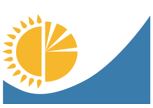 
Мемлекеттік статистика органдары құпиялылығына кепілдік береді
Конфиденциальность гарантируется органами государственной статистики
Мемлекеттік статистика органдары құпиялылығына кепілдік береді
Конфиденциальность гарантируется органами государственной статистики
Мемлекеттік статистика органдары құпиялылығына кепілдік береді
Конфиденциальность гарантируется органами государственной статистики
Мемлекеттік статистика органдары құпиялылығына кепілдік береді
Конфиденциальность гарантируется органами государственной статистики
Ведомстволық статистикалық байқаудың статистикалық нысаны
Статистическая форма ведомственного статистического наблюдения
Ведомстволық статистикалық байқаудың статистикалық нысаны
Статистическая форма ведомственного статистического наблюдения
Ведомстволық статистикалық байқаудың статистикалық нысаны
Статистическая форма ведомственного статистического наблюдения
Ведомстволық статистикалық байқаудың статистикалық нысаны
Статистическая форма ведомственного статистического наблюдения
Приложение13 к приказу Председателя Комитета по статистике Министерства национальной экономики Республики Казахстан от 2 апреля 2019 года № 1
Приложение13 к приказу Председателя Комитета по статистике Министерства национальной экономики Республики Казахстан от 2 апреля 2019 года № 1
Қазақстан Республикасының Ұлттық Банкіне ұсынылады
Представляется Национальному Банку Республики Казахстан
Қазақстан Республикасының Ұлттық Банкіне ұсынылады
Представляется Национальному Банку Республики Казахстан
Қазақстан Республикасының Ұлттық Банкіне ұсынылады
Представляется Национальному Банку Республики Казахстан
Қазақстан Республикасының Ұлттық Банкіне ұсынылады
Представляется Национальному Банку Республики Казахстан
Қазақстан Республикасының Ұлттық Банкіне ұсынылады
Представляется Национальному Банку Республики Казахстан
Статистикалық нысан www.nationalbank.kz интернет-ресурсына орналастырылған
Статистическая форма размещена на интернет-ресурсеwww.nationalbank.kz
Статистикалық нысан www.nationalbank.kz интернет-ресурсына орналастырылған
Статистическая форма размещена на интернет-ресурсеwww.nationalbank.kz
Статистикалық нысан www.nationalbank.kz интернет-ресурсына орналастырылған
Статистическая форма размещена на интернет-ресурсеwww.nationalbank.kz
Статистикалық нысан www.nationalbank.kz интернет-ресурсына орналастырылған
Статистическая форма размещена на интернет-ресурсеwww.nationalbank.kz
Статистикалық нысан www.nationalbank.kz интернет-ресурсына орналастырылған
Статистическая форма размещена на интернет-ресурсеwww.nationalbank.kz
Мемлекеттік статистиканың тиісті органдарына анық емес бастапқы статистикалық деректерді ұсыну және бастапқы статистикалық деректерді белгіленген мерзімде ұсынбау "Әкімшілік құқық бұзушылық туралы" Қазақстан Республикасы Кодексінің 497-бабында көзделген әкімшілік құқық бұзушылықтар болып табылады
Представление недостоверных и непредставление первичных статистических данных в соответствующие органы государственной статистики в установленный срок являются административными правонарушениями, предусмотренными статьей 497 Кодекса Республики Казахстан "Об административных правонарушениях"
Мемлекеттік статистиканың тиісті органдарына анық емес бастапқы статистикалық деректерді ұсыну және бастапқы статистикалық деректерді белгіленген мерзімде ұсынбау "Әкімшілік құқық бұзушылық туралы" Қазақстан Республикасы Кодексінің 497-бабында көзделген әкімшілік құқық бұзушылықтар болып табылады
Представление недостоверных и непредставление первичных статистических данных в соответствующие органы государственной статистики в установленный срок являются административными правонарушениями, предусмотренными статьей 497 Кодекса Республики Казахстан "Об административных правонарушениях"
Мемлекеттік статистиканың тиісті органдарына анық емес бастапқы статистикалық деректерді ұсыну және бастапқы статистикалық деректерді белгіленген мерзімде ұсынбау "Әкімшілік құқық бұзушылық туралы" Қазақстан Республикасы Кодексінің 497-бабында көзделген әкімшілік құқық бұзушылықтар болып табылады
Представление недостоверных и непредставление первичных статистических данных в соответствующие органы государственной статистики в установленный срок являются административными правонарушениями, предусмотренными статьей 497 Кодекса Республики Казахстан "Об административных правонарушениях"
Мемлекеттік статистиканың тиісті органдарына анық емес бастапқы статистикалық деректерді ұсыну және бастапқы статистикалық деректерді белгіленген мерзімде ұсынбау "Әкімшілік құқық бұзушылық туралы" Қазақстан Республикасы Кодексінің 497-бабында көзделген әкімшілік құқық бұзушылықтар болып табылады
Представление недостоверных и непредставление первичных статистических данных в соответствующие органы государственной статистики в установленный срок являются административными правонарушениями, предусмотренными статьей 497 Кодекса Республики Казахстан "Об административных правонарушениях"
Мемлекеттік статистиканың тиісті органдарына анық емес бастапқы статистикалық деректерді ұсыну және бастапқы статистикалық деректерді белгіленген мерзімде ұсынбау "Әкімшілік құқық бұзушылық туралы" Қазақстан Республикасы Кодексінің 497-бабында көзделген әкімшілік құқық бұзушылықтар болып табылады
Представление недостоверных и непредставление первичных статистических данных в соответствующие органы государственной статистики в установленный срок являются административными правонарушениями, предусмотренными статьей 497 Кодекса Республики Казахстан "Об административных правонарушениях"
Мемлекеттік статистиканың тиісті органдарына анық емес бастапқы статистикалық деректерді ұсыну және бастапқы статистикалық деректерді белгіленген мерзімде ұсынбау "Әкімшілік құқық бұзушылық туралы" Қазақстан Республикасы Кодексінің 497-бабында көзделген әкімшілік құқық бұзушылықтар болып табылады
Представление недостоверных и непредставление первичных статистических данных в соответствующие органы государственной статистики в установленный срок являются административными правонарушениями, предусмотренными статьей 497 Кодекса Республики Казахстан "Об административных правонарушениях"
Мемлекеттік статистиканың тиісті органдарына анық емес бастапқы статистикалық деректерді ұсыну және бастапқы статистикалық деректерді белгіленген мерзімде ұсынбау "Әкімшілік құқық бұзушылық туралы" Қазақстан Республикасы Кодексінің 497-бабында көзделген әкімшілік құқық бұзушылықтар болып табылады
Представление недостоверных и непредставление первичных статистических данных в соответствующие органы государственной статистики в установленный срок являются административными правонарушениями, предусмотренными статьей 497 Кодекса Республики Казахстан "Об административных правонарушениях"
Статистикалық нысан коды 271203241
Код статистической формы 271203241
"Өмірді сақтандыру" саласы бойынша резидент еместерді сақтандыру (қайта сақтандыру) және резидент еместердің тәуекелдерін қайта сақтандыру туралы есеп
"Өмірді сақтандыру" саласы бойынша резидент еместерді сақтандыру (қайта сақтандыру) және резидент еместердің тәуекелдерін қайта сақтандыру туралы есеп
"Өмірді сақтандыру" саласы бойынша резидент еместерді сақтандыру (қайта сақтандыру) және резидент еместердің тәуекелдерін қайта сақтандыру туралы есеп
"Өмірді сақтандыру" саласы бойынша резидент еместерді сақтандыру (қайта сақтандыру) және резидент еместердің тәуекелдерін қайта сақтандыру туралы есеп
"Өмірді сақтандыру" саласы бойынша резидент еместерді сақтандыру (қайта сақтандыру) және резидент еместердің тәуекелдерін қайта сақтандыру туралы есеп
"Өмірді сақтандыру" саласы бойынша резидент еместерді сақтандыру (қайта сақтандыру) және резидент еместердің тәуекелдерін қайта сақтандыру туралы есеп
11-ТБ-ӨС
11-ПБ-СЖ
Отчет о страховании (перестраховании) нерезидентов и перестраховании рисков у нерезидентов по отрасли "страхование жизни"
Отчет о страховании (перестраховании) нерезидентов и перестраховании рисков у нерезидентов по отрасли "страхование жизни"
Отчет о страховании (перестраховании) нерезидентов и перестраховании рисков у нерезидентов по отрасли "страхование жизни"
Отчет о страховании (перестраховании) нерезидентов и перестраховании рисков у нерезидентов по отрасли "страхование жизни"
Отчет о страховании (перестраховании) нерезидентов и перестраховании рисков у нерезидентов по отрасли "страхование жизни"
Отчет о страховании (перестраховании) нерезидентов и перестраховании рисков у нерезидентов по отрасли "страхование жизни"
Тоқсандық
Квартальная
Есепті кезең
Отчетный период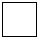 
тоқсан
квартал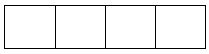 
жыл
год
"Өмірді сақтандыру" саласы бойынша лицензия негізінде өз қызметін жүзеге асыратын сақтандыру ұйымдары ұсынады
Представляют страховые организации, осуществляющие свою деятельность на основании лицензии по отрасли "страхование жизни"
"Өмірді сақтандыру" саласы бойынша лицензия негізінде өз қызметін жүзеге асыратын сақтандыру ұйымдары ұсынады
Представляют страховые организации, осуществляющие свою деятельность на основании лицензии по отрасли "страхование жизни"
"Өмірді сақтандыру" саласы бойынша лицензия негізінде өз қызметін жүзеге асыратын сақтандыру ұйымдары ұсынады
Представляют страховые организации, осуществляющие свою деятельность на основании лицензии по отрасли "страхование жизни"
"Өмірді сақтандыру" саласы бойынша лицензия негізінде өз қызметін жүзеге асыратын сақтандыру ұйымдары ұсынады
Представляют страховые организации, осуществляющие свою деятельность на основании лицензии по отрасли "страхование жизни"
"Өмірді сақтандыру" саласы бойынша лицензия негізінде өз қызметін жүзеге асыратын сақтандыру ұйымдары ұсынады
Представляют страховые организации, осуществляющие свою деятельность на основании лицензии по отрасли "страхование жизни"
"Өмірді сақтандыру" саласы бойынша лицензия негізінде өз қызметін жүзеге асыратын сақтандыру ұйымдары ұсынады
Представляют страховые организации, осуществляющие свою деятельность на основании лицензии по отрасли "страхование жизни"
"Өмірді сақтандыру" саласы бойынша лицензия негізінде өз қызметін жүзеге асыратын сақтандыру ұйымдары ұсынады
Представляют страховые организации, осуществляющие свою деятельность на основании лицензии по отрасли "страхование жизни"
Ұсыну мерзімі - есептік кезеңнен кейінгі бірінші айдың 20-нан кешіктірмей
Срокпредставления - не позднее 20 числа первого месяца после отчетного периода
Ұсыну мерзімі - есептік кезеңнен кейінгі бірінші айдың 20-нан кешіктірмей
Срокпредставления - не позднее 20 числа первого месяца после отчетного периода
Ұсыну мерзімі - есептік кезеңнен кейінгі бірінші айдың 20-нан кешіктірмей
Срокпредставления - не позднее 20 числа первого месяца после отчетного периода
Ұсыну мерзімі - есептік кезеңнен кейінгі бірінші айдың 20-нан кешіктірмей
Срокпредставления - не позднее 20 числа первого месяца после отчетного периода
Ұсыну мерзімі - есептік кезеңнен кейінгі бірінші айдың 20-нан кешіктірмей
Срокпредставления - не позднее 20 числа первого месяца после отчетного периода
Ұсыну мерзімі - есептік кезеңнен кейінгі бірінші айдың 20-нан кешіктірмей
Срокпредставления - не позднее 20 числа первого месяца после отчетного периода
Ұсыну мерзімі - есептік кезеңнен кейінгі бірінші айдың 20-нан кешіктірмей
Срокпредставления - не позднее 20 числа первого месяца после отчетного периода
БСН коды
Код БИН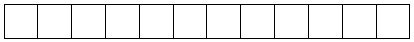 
Көрсеткіштің атауы
Наименование показателя
Жол коды
Код строки
Барлығы
Всего
Сақтанушы елдің атауы
Наименование страны страхователя
Сақтанушы елдің атауы
Наименование страны страхователя
Сақтанушы елдің атауы
Наименование страны страхователя
Сақтанушы елдің атауы
Наименование страны страхователя
Сақтанушы елдің атауы
Наименование страны страхователя
Сақтанушы елдің атауы
Наименование страны страхователя
Сақтанушы елдің атауы
Наименование страны страхователя
Сақтанушы елдің атауы
Наименование страны страхователя
Сақтанушы елдің атауы
Наименование страны страхователя
Көрсеткіштің атауы
Наименование показателя
Жол коды
Код строки
Барлығы
Всего
А
Б
1
2
3
4
5
6
7
8
9
10
1.1-бөлік. Есепті кезеңнің операциялары
Часть 1.1. Операции за отчетный период
1.1-бөлік. Есепті кезеңнің операциялары
Часть 1.1. Операции за отчетный период
1.1-бөлік. Есепті кезеңнің операциялары
Часть 1.1. Операции за отчетный период
1.1-бөлік. Есепті кезеңнің операциялары
Часть 1.1. Операции за отчетный период
1.1-бөлік. Есепті кезеңнің операциялары
Часть 1.1. Операции за отчетный период
1.1-бөлік. Есепті кезеңнің операциялары
Часть 1.1. Операции за отчетный период
1.1-бөлік. Есепті кезеңнің операциялары
Часть 1.1. Операции за отчетный период
1.1-бөлік. Есепті кезеңнің операциялары
Часть 1.1. Операции за отчетный период
1.1-бөлік. Есепті кезеңнің операциялары
Часть 1.1. Операции за отчетный период
1.1-бөлік. Есепті кезеңнің операциялары
Часть 1.1. Операции за отчетный период
1.1-бөлік. Есепті кезеңнің операциялары
Часть 1.1. Операции за отчетный период
1.1-бөлік. Есепті кезеңнің операциялары
Часть 1.1. Операции за отчетный период
Резидент еместермен сақтандыру шарттары бойынша қабылданған сақтандыру сыйлықақылары
Принятые страховые премии по договорам страхования с нерезидентами
21100
Резидент еместермен сақтандыру шарттары бойынша сақтандыру төлемдерін жүзеге асыру шығыстары
Расходы по осуществлению страховых выплат по договорам страхования с нерезидентами
21200
оның ішінде ірі сақтандыру төлемдері
из них крупные страховые выплаты
21210
Полистерді ұстаушыларға компанияның пайдасына қатыса отырып есептелген бонустар
Бонусы, начисленные держателям полисов с участием в прибыли компании
21305
Сақтандыру ұйымының инвестициялық кірісіне қатысу шарты бойынша қалыптастырылатын ішкі резервтік қор
Внутренний резервный фонд, формируемый по договорам участия в инвестиционном доходе страховой организации
21306
1.2-бөлік. Резидент еместермен сақтандыру шарттары бойынша резервтер бойынша қалдықтар (позициялар) (қайта сақтандырушының үлесін қоспағанда)
Часть 1.2. Остатки (позиции) по резервам по договорам страхования с нерезидентами (за исключением доли перестраховщика)
1.2-бөлік. Резидент еместермен сақтандыру шарттары бойынша резервтер бойынша қалдықтар (позициялар) (қайта сақтандырушының үлесін қоспағанда)
Часть 1.2. Остатки (позиции) по резервам по договорам страхования с нерезидентами (за исключением доли перестраховщика)
1.2-бөлік. Резидент еместермен сақтандыру шарттары бойынша резервтер бойынша қалдықтар (позициялар) (қайта сақтандырушының үлесін қоспағанда)
Часть 1.2. Остатки (позиции) по резервам по договорам страхования с нерезидентами (за исключением доли перестраховщика)
1.2-бөлік. Резидент еместермен сақтандыру шарттары бойынша резервтер бойынша қалдықтар (позициялар) (қайта сақтандырушының үлесін қоспағанда)
Часть 1.2. Остатки (позиции) по резервам по договорам страхования с нерезидентами (за исключением доли перестраховщика)
1.2-бөлік. Резидент еместермен сақтандыру шарттары бойынша резервтер бойынша қалдықтар (позициялар) (қайта сақтандырушының үлесін қоспағанда)
Часть 1.2. Остатки (позиции) по резервам по договорам страхования с нерезидентами (за исключением доли перестраховщика)
1.2-бөлік. Резидент еместермен сақтандыру шарттары бойынша резервтер бойынша қалдықтар (позициялар) (қайта сақтандырушының үлесін қоспағанда)
Часть 1.2. Остатки (позиции) по резервам по договорам страхования с нерезидентами (за исключением доли перестраховщика)
1.2-бөлік. Резидент еместермен сақтандыру шарттары бойынша резервтер бойынша қалдықтар (позициялар) (қайта сақтандырушының үлесін қоспағанда)
Часть 1.2. Остатки (позиции) по резервам по договорам страхования с нерезидентами (за исключением доли перестраховщика)
1.2-бөлік. Резидент еместермен сақтандыру шарттары бойынша резервтер бойынша қалдықтар (позициялар) (қайта сақтандырушының үлесін қоспағанда)
Часть 1.2. Остатки (позиции) по резервам по договорам страхования с нерезидентами (за исключением доли перестраховщика)
1.2-бөлік. Резидент еместермен сақтандыру шарттары бойынша резервтер бойынша қалдықтар (позициялар) (қайта сақтандырушының үлесін қоспағанда)
Часть 1.2. Остатки (позиции) по резервам по договорам страхования с нерезидентами (за исключением доли перестраховщика)
1.2-бөлік. Резидент еместермен сақтандыру шарттары бойынша резервтер бойынша қалдықтар (позициялар) (қайта сақтандырушының үлесін қоспағанда)
Часть 1.2. Остатки (позиции) по резервам по договорам страхования с нерезидентами (за исключением доли перестраховщика)
1.2-бөлік. Резидент еместермен сақтандыру шарттары бойынша резервтер бойынша қалдықтар (позициялар) (қайта сақтандырушының үлесін қоспағанда)
Часть 1.2. Остатки (позиции) по резервам по договорам страхования с нерезидентами (за исключением доли перестраховщика)
1.2-бөлік. Резидент еместермен сақтандыру шарттары бойынша резервтер бойынша қалдықтар (позициялар) (қайта сақтандырушының үлесін қоспағанда)
Часть 1.2. Остатки (позиции) по резервам по договорам страхования с нерезидентами (за исключением доли перестраховщика)
Еңбегі сіңбеген сыйлықақы резерві
Резерв незаработанной премии
21500
есепті кезеңнің басына
на начало отчетного периода
21520
есепті кезеңнің соңына
на конец отчетного периода
21530
Пайда болмаған шығындар резерві
Резерв непроизошедших убытков
21600
есепті кезеңнің басына
на начало отчетного периода
21620
есепті кезеңнің соңына
на конец отчетного периода
21630
Шығындар резерві
Резерв убытков
21700
есепті кезеңнің басына
на начало отчетного периода
21720
есепті кезеңнің соңына
на конец отчетного периода
21730
Көрсеткіштің атауы
Наименование показателя
Жол коды
Код строки
Барлығы
Всего
Қайта сақтанушы елдің атауы
Наименование страны перестрахователя
Қайта сақтанушы елдің атауы
Наименование страны перестрахователя
Қайта сақтанушы елдің атауы
Наименование страны перестрахователя
Қайта сақтанушы елдің атауы
Наименование страны перестрахователя
Қайта сақтанушы елдің атауы
Наименование страны перестрахователя
Қайта сақтанушы елдің атауы
Наименование страны перестрахователя
Қайта сақтанушы елдің атауы
Наименование страны перестрахователя
Қайта сақтанушы елдің атауы
Наименование страны перестрахователя
Қайта сақтанушы елдің атауы
Наименование страны перестрахователя
Көрсеткіштің атауы
Наименование показателя
Жол коды
Код строки
Барлығы
Всего
А
Б
1
2
3
4
5
6
7
8
9
10
2.1-бөлік. Есепті кезеңнің операциялары
Часть 2.1. Операции за отчетный период
2.1-бөлік. Есепті кезеңнің операциялары
Часть 2.1. Операции за отчетный период
2.1-бөлік. Есепті кезеңнің операциялары
Часть 2.1. Операции за отчетный период
2.1-бөлік. Есепті кезеңнің операциялары
Часть 2.1. Операции за отчетный период
2.1-бөлік. Есепті кезеңнің операциялары
Часть 2.1. Операции за отчетный период
2.1-бөлік. Есепті кезеңнің операциялары
Часть 2.1. Операции за отчетный период
2.1-бөлік. Есепті кезеңнің операциялары
Часть 2.1. Операции за отчетный период
2.1-бөлік. Есепті кезеңнің операциялары
Часть 2.1. Операции за отчетный период
2.1-бөлік. Есепті кезеңнің операциялары
Часть 2.1. Операции за отчетный период
2.1-бөлік. Есепті кезеңнің операциялары
Часть 2.1. Операции за отчетный период
2.1-бөлік. Есепті кезеңнің операциялары
Часть 2.1. Операции за отчетный период
2.1-бөлік. Есепті кезеңнің операциялары
Часть 2.1. Операции за отчетный период
Резидент еместермен қайта сақтандыру шарттары бойынша алынған сақтандыру сыйлықақылары
Принятые страховые премии по договорам перестрахования с нерезидентами
22100
Резидент еместермен қайта сақтандыру шарттары бойынша сақтандыру төлемдерін жүзеге асыру шығыстары
Расходы по осуществлению страховых выплат по договорам перестрахования с нерезидентами
22200
оның ішінде ірі сақтандыру төлемдері
из них крупные страховые выплаты
22210
Төленуге жататын комиссиялар
Комиссионные, подлежащие к выплате
22400
теңбе-тең қайта сақтандыру болған жағдайда
в случае пропорционального перестрахования
22440
теңбе-тең емес қайта сақтандыру болған жағдайда
в случае непропорционального перестрахования
22450
2.2-бөлік. Резидент еместермен қайта сақтандыру шарттары бойынша резервтері бойынша қалдықтар (позициялар) (қайта сақтандырушының үлесін қоспағанда)
Часть 2.2. Остатки (позиции) по резервам (доля перестраховщика по договорам перестрахования с нерезидентами)
2.2-бөлік. Резидент еместермен қайта сақтандыру шарттары бойынша резервтері бойынша қалдықтар (позициялар) (қайта сақтандырушының үлесін қоспағанда)
Часть 2.2. Остатки (позиции) по резервам (доля перестраховщика по договорам перестрахования с нерезидентами)
2.2-бөлік. Резидент еместермен қайта сақтандыру шарттары бойынша резервтері бойынша қалдықтар (позициялар) (қайта сақтандырушының үлесін қоспағанда)
Часть 2.2. Остатки (позиции) по резервам (доля перестраховщика по договорам перестрахования с нерезидентами)
2.2-бөлік. Резидент еместермен қайта сақтандыру шарттары бойынша резервтері бойынша қалдықтар (позициялар) (қайта сақтандырушының үлесін қоспағанда)
Часть 2.2. Остатки (позиции) по резервам (доля перестраховщика по договорам перестрахования с нерезидентами)
2.2-бөлік. Резидент еместермен қайта сақтандыру шарттары бойынша резервтері бойынша қалдықтар (позициялар) (қайта сақтандырушының үлесін қоспағанда)
Часть 2.2. Остатки (позиции) по резервам (доля перестраховщика по договорам перестрахования с нерезидентами)
2.2-бөлік. Резидент еместермен қайта сақтандыру шарттары бойынша резервтері бойынша қалдықтар (позициялар) (қайта сақтандырушының үлесін қоспағанда)
Часть 2.2. Остатки (позиции) по резервам (доля перестраховщика по договорам перестрахования с нерезидентами)
2.2-бөлік. Резидент еместермен қайта сақтандыру шарттары бойынша резервтері бойынша қалдықтар (позициялар) (қайта сақтандырушының үлесін қоспағанда)
Часть 2.2. Остатки (позиции) по резервам (доля перестраховщика по договорам перестрахования с нерезидентами)
2.2-бөлік. Резидент еместермен қайта сақтандыру шарттары бойынша резервтері бойынша қалдықтар (позициялар) (қайта сақтандырушының үлесін қоспағанда)
Часть 2.2. Остатки (позиции) по резервам (доля перестраховщика по договорам перестрахования с нерезидентами)
2.2-бөлік. Резидент еместермен қайта сақтандыру шарттары бойынша резервтері бойынша қалдықтар (позициялар) (қайта сақтандырушының үлесін қоспағанда)
Часть 2.2. Остатки (позиции) по резервам (доля перестраховщика по договорам перестрахования с нерезидентами)
2.2-бөлік. Резидент еместермен қайта сақтандыру шарттары бойынша резервтері бойынша қалдықтар (позициялар) (қайта сақтандырушының үлесін қоспағанда)
Часть 2.2. Остатки (позиции) по резервам (доля перестраховщика по договорам перестрахования с нерезидентами)
2.2-бөлік. Резидент еместермен қайта сақтандыру шарттары бойынша резервтері бойынша қалдықтар (позициялар) (қайта сақтандырушының үлесін қоспағанда)
Часть 2.2. Остатки (позиции) по резервам (доля перестраховщика по договорам перестрахования с нерезидентами)
2.2-бөлік. Резидент еместермен қайта сақтандыру шарттары бойынша резервтері бойынша қалдықтар (позициялар) (қайта сақтандырушының үлесін қоспағанда)
Часть 2.2. Остатки (позиции) по резервам (доля перестраховщика по договорам перестрахования с нерезидентами)
Еңбегі сіңбеген сыйлықақы резерві
Резерв незаработанной премии
22500
есепті кезеңнің басына
на начало отчетного периода
22520
есепті кезеңнің соңына
на конец отчетного периода
22530
Пайда болмаған шығындар резерві
Резерв непроизошедших убытков
22600
есепті кезеңнің басына
на начало отчетного периода
22620
есепті кезеңнің соңына
на конец отчетного периода
22630
Шығындар резерві
Резерв убытков
22700
есепті кезеңнің басына
на начало отчетного периода
22720
есепті кезеңнің соңына
на конец отчетного периода
22730
Көрсеткіштің атауы
Наименование показателя
Жол коды
Код строки
Барлығы
Всего
Қайта сақтандырушы елдің атауы
Наименование страны перестраховщика
Қайта сақтандырушы елдің атауы
Наименование страны перестраховщика
Қайта сақтандырушы елдің атауы
Наименование страны перестраховщика
Қайта сақтандырушы елдің атауы
Наименование страны перестраховщика
Қайта сақтандырушы елдің атауы
Наименование страны перестраховщика
Қайта сақтандырушы елдің атауы
Наименование страны перестраховщика
Қайта сақтандырушы елдің атауы
Наименование страны перестраховщика
Қайта сақтандырушы елдің атауы
Наименование страны перестраховщика
Қайта сақтандырушы елдің атауы
Наименование страны перестраховщика
Көрсеткіштің атауы
Наименование показателя
Жол коды
Код строки
Барлығы
Всего
А
Б
1
2
3
4
5
6
7
8
9
10
3.1-бөлік. Есепті кезеңнің операциялары
Часть 3.1. Операции за отчетный период
3.1-бөлік. Есепті кезеңнің операциялары
Часть 3.1. Операции за отчетный период
3.1-бөлік. Есепті кезеңнің операциялары
Часть 3.1. Операции за отчетный период
3.1-бөлік. Есепті кезеңнің операциялары
Часть 3.1. Операции за отчетный период
3.1-бөлік. Есепті кезеңнің операциялары
Часть 3.1. Операции за отчетный период
3.1-бөлік. Есепті кезеңнің операциялары
Часть 3.1. Операции за отчетный период
3.1-бөлік. Есепті кезеңнің операциялары
Часть 3.1. Операции за отчетный период
3.1-бөлік. Есепті кезеңнің операциялары
Часть 3.1. Операции за отчетный период
3.1-бөлік. Есепті кезеңнің операциялары
Часть 3.1. Операции за отчетный период
3.1-бөлік. Есепті кезеңнің операциялары
Часть 3.1. Операции за отчетный период
3.1-бөлік. Есепті кезеңнің операциялары
Часть 3.1. Операции за отчетный период
3.1-бөлік. Есепті кезеңнің операциялары
Часть 3.1. Операции за отчетный период
Резидент емес қайта сақтандыру ұйымына, оның ішінде сақтандыру брокері арқылы берілген сақтандыру сыйлықақылары
Страховые премии, переданные перестраховочной организации - нерезиденту, в том числе через страхового брокера 
23100
Резидент еместермен қайта сақтандыру шарттары бойынша алынған өтемақы
Возмещение, полученное по договорам перестрахования с нерезидентами
23200
Алынуға жататын комиссиялар
Комиссионные, подлежащие к получению
23400
теңбе-тең қайта сақтандыру болған жағдайда
в случае пропорционального перестрахования
23440
теңбе-тең емес қайта сақтандыру болған жағдайда
в случае непропорционального перестрахования
23450
Көрсеткіштің атауы
Наименование показателя
Жол коды
Код строки
Барлығы
Всего
Брокер (агент) елдің атауы
Наименование страны брокера (агента)
Брокер (агент) елдің атауы
Наименование страны брокера (агента)
Брокер (агент) елдің атауы
Наименование страны брокера (агента)
Брокер (агент) елдің атауы
Наименование страны брокера (агента)
Брокер (агент) елдің атауы
Наименование страны брокера (агента)
Брокер (агент) елдің атауы
Наименование страны брокера (агента)
Брокер (агент) елдің атауы
Наименование страны брокера (агента)
Брокер (агент) елдің атауы
Наименование страны брокера (агента)
Брокер (агент) елдің атауы
Наименование страны брокера (агента)
Көрсеткіштің атауы
Наименование показателя
Жол коды
Код строки
Барлығы
Всего
А
Б
1
2
3
4
5
6
7
8
9
10
4.1-бөлік. Есепті кезеңнің операциялары
Часть 4.1. Операции за отчетный период
4.1-бөлік. Есепті кезеңнің операциялары
Часть 4.1. Операции за отчетный период
4.1-бөлік. Есепті кезеңнің операциялары
Часть 4.1. Операции за отчетный период
4.1-бөлік. Есепті кезеңнің операциялары
Часть 4.1. Операции за отчетный период
4.1-бөлік. Есепті кезеңнің операциялары
Часть 4.1. Операции за отчетный период
4.1-бөлік. Есепті кезеңнің операциялары
Часть 4.1. Операции за отчетный период
4.1-бөлік. Есепті кезеңнің операциялары
Часть 4.1. Операции за отчетный период
4.1-бөлік. Есепті кезеңнің операциялары
Часть 4.1. Операции за отчетный период
4.1-бөлік. Есепті кезеңнің операциялары
Часть 4.1. Операции за отчетный период
4.1-бөлік. Есепті кезеңнің операциялары
Часть 4.1. Операции за отчетный период
4.1-бөлік. Есепті кезеңнің операциялары
Часть 4.1. Операции за отчетный период
4.1-бөлік. Есепті кезеңнің операциялары
Часть 4.1. Операции за отчетный период
Резидент емес сақтандыру брокеріне немесе резидент емес сақтандыру агентіне төленген комиссия
Комиссия, выплаченная страховому брокеру-нерезиденту или страховому агенту-нерезиденту
24400
Атауы
Наименование ________________________________
Телефоны
Телефон _____________________________________
Электрондық пошта мекенжайы (респонденттің)
Адрес электронной почты (респондента) __________
Мекенжайы
Адрес _________________________
Орындаушы
Исполнитель ___________________________________________ _______________________
                        тегі, аты және әкесінің аты (бар болған жағдайда)             қолы, телефоны
                        фамилия, имя и отчество (при его наличии)                        подпись, телефон
Бас бухгалтер
Главный бухгалтер ______________________________________ ______________________
                        тегі, аты және әкесінің аты (бар болған жағдайда)                       қолы
                        фамилия, имя и отчество (при его наличии)                                  подпись
Басшы немесе оның міндетін атқарушы тұлға
Руководитель или лицо, исполняющее его обязанности _________________ _____________
                        тегі, аты және әкесінің аты (бар болған жағдайда)                        қолы
                        фамилия, имя и отчество (при его наличии)                                  подпись
Орындаушы
Исполнитель ___________________________________________ _______________________
                        тегі, аты және әкесінің аты (бар болған жағдайда)             қолы, телефоны
                        фамилия, имя и отчество (при его наличии)                        подпись, телефон
Бас бухгалтер
Главный бухгалтер ______________________________________ ______________________
                        тегі, аты және әкесінің аты (бар болған жағдайда)                       қолы
                        фамилия, имя и отчество (при его наличии)                                  подпись
Басшы немесе оның міндетін атқарушы тұлға
Руководитель или лицо, исполняющее его обязанности _________________ _____________
                        тегі, аты және әкесінің аты (бар болған жағдайда)                        қолы
                        фамилия, имя и отчество (при его наличии)                                  подписьҚазақстан Республикасы
Ұлттық экономика министрлігі
Статистика комитеті
төрағасының
2019 жылғы 2 сәуірдегі
№ 1 бұйрығына
14-қосымшаҚазақстан Республикасы
Статистика агенттiгi
төрағасының
мiндетiн атқарушының
2010жылғы 21 желтоқсандағы
№ 351 бұйрығына
52-қосымша